АДАПТИРОВАННАЯ ОСНОВНАЯ ОБРАЗОВАТЕЛЬНАЯ ПРОГРАММАОСНОВНОГО ОБЩЕГО ОБРАЗОВАНИЯдля детей с УО (8.2.)муниципального   бюджетного общеобразовательного  учрежденияЛатоновской средней  общеобразовательной  школыс.Латоново, Матвеево-Курганский районРостовской областина 2021-2022 учебный годСОДЕРЖАНИЕАдаптированная общеобразовательная программа начального общего образования для детей с РАС (вариант 8.2)Адаптированная общеобразовательная программа начального общего образования для детей с РАС (вариант 8.2)Общие положения 1.ЦЕЛЕВОЙ РАЗДЕЛАдаптированная основная образовательная программа начального общего образования (далее – АООП НОО) обучающихся с расстройствами аутистического спектра (далее- РАС) ― это образовательная программа, адаптированная для обучения этой категории обучающихся с учетом особенностей их психофизического развития, индивидуальных возможностей, обеспечивающая коррекцию нарушений развития и социальную адаптацию.АООП НОО обучающихся с РАС разработана и утверждена МБОУ Латоновской сош в соответствии с ФГОС НОО для обучающихся с расстройствами аутистического спектра и с учетом примерной адаптированной основной образовательной программы.АООП начального общего образования обучающихся с РАС определяет содержание образования, ожидаемые результаты и условия ее реализации.Структура адаптированной основной общеобразовательной программы начального общего образования обучающихся с расстройствами аутистического спектра Основная образовательная программа начального общего образования детей с РАСсостоит из двух частей:обязательной части;части, формируемой участниками образовательных отношений.Соотношение частей и их объем определяется ФГОС начального общего образования детей с РАС.В структуре АООП НОО детей с РАС представлены:Целевой раздел, включающий:пояснительную записку, в которой раскрываются:цель реализации АООП;принципы и подходы к формированию АООП;общая характеристика АООП НОО;психолого-педагогическая характеристика обучающихся с РАС;особые образовательные потребности обучающихся с РАС;планируемые результаты освоения обучающимися варианта адаптированной основной образовательной программы начального общего образования;систему оценки достижения обучающимися планируемых результатов освоения АООП НОО.Содержательный раздел, включающий:― программу формирования универсальных (базовых) учебных действий;программу отдельных учебных предметов;программу духовно-нравственного развития обучающихся;программу формирования экологической культуры, здорового и безопасного образа жизни;программу внеурочной деятельности;направления и содержание программы коррекционной работы.Организационный раздел, содержащий:учебный план;систему специальных условий реализации АООП НОО обучающихся с РАС (кадровые, финансовые, материально-технические условия).Цели реализации адаптированной основной образовательной программы начального общего образования конкретизированные в соответствии с требованиями стандарта к результатам освоения обучающимися адаптированной основной образовательной программы начального общего образования.Адаптированная основная образовательная программа начального общего образования обучающихся с расстройствами аутистического спектра направлена на овладение обучающимися учебной деятельностью и формирование у них общей культуры,обеспечивающейразностороннее развитие их личности (нравственно-эстетическое, социально-личностное, интеллектуальное, физическое), в соответствии с принятыми в семье и обществе духовно- нравственными и социокультурными ценностями.АООП НОО определяет содержание и организацию образовательной деятельности на уровне НОО и обеспечивает следующих задач ( в соответствии с пунктом 1.8 Стандарта):формирование общей культуры, обеспечивающей разностороннее развитие личности обучающихся;охрана и укрепление физического и психического здоровья детей, в том числе их социального и эмоционального благополучия;формирование основ гражданской идентичности и мировоззрения обучающихся в соответствии	с	принятыми	в	семье	и	обществе духовно-нравственными и социокультурными ценностями;формирование основ учебной деятельности;создание специальных условий для получения образования в соответствии с возрастными, индивидуальными особенностями и особыми образовательными потребностями, развитие способностей и творческого потенциала каждого обучающегося как субъекта отношений в сфере образования;обеспечение      вариативности      и       разнообразия       содержания      АООП       НОО и организационных форм получения образования обучающимися с учетом их образовательных потребностей, способностей и состояния здоровья, типологических и индивидуальных особенностей;формирование социокультурной и образовательной среды с учетом общих и особых образовательных потребностей разных групп обучающихся.Принципы и подходы к формированию АООП НОО обучающихся с РАСВ основу разработки АООП НОО обучающихся с РАС заложены дифференцированный и деятельностный подходы. Дифференцированный подход к построению АООП НОО для обучающихся с РАС предполагает учет их особых образовательных потребностей, которые проявляются в неоднородности возможностей освоения содержания образования. Это обусловливает необходимость создания разных вариантов образовательной программы, в том числе и на основе индивидуального учебного плана. Варианты АООП создаются в соответствии с дифференцированно сформулированными требованиями в ФГОС НОО обучающихся с ОВЗ к:―структуре образовательной программы;―условиям реализации образовательной программы;Применение дифференцированного подхода к созданию образовательных программ обеспечивает вариативность содержания образования, предоставляя обучающимся с РАС возможность реализовать индивидуальный потенциал развития.Деятельностный подход основывается на теоретических положениях отечественной психологической науки, раскрывающих основные закономерности и структуру образования с учетом специфики развития личности обучающегося с РАС.Деятельностный подход в образовании строится на признании того, что развитие личности обучающихся с РАС школьного возраста определяется характером организации доступной им деятельности (предметно-практической и учебной).Основным средством реализации деятельностного подхода в образовании является обучение как процесс организации познавательной и предметно-практической деятельности обучающихся, обеспечивающий овладение ими содержанием образования.В контексте разработки АООП НОО обучающихся с РАС реализация деятельностного подхода обеспечивает:придание результатам образования социально и личностно значимого характера;прочное усвоение обучающимися знаний и опыта разнообразной деятельности и поведения, возможность их самостоятельного продвижения в изучаемых образовательных областях;существенное повышение мотивации и интереса к учению, приобретению нового опыта деятельности и поведения;обеспечение условий для общекультурного и личностного развития на основе формирования универсальных (базовых) учебных действий, которые обеспечивают не только успешное усвоение некоторых элементов системы научных знаний, умений и навыков (академических результатов), но и, прежде всего, жизненной компетенции, составляющей основу социальной успешности.В основу адаптированной основной образовательной программы общего образования обучающихся с РАС положены следующие принципы:принципы государственной политики РФ в области образования (гуманистический характер образования, единство образовательного пространства на территории Российской Федерации, светский характер образования, общедоступность образования, адаптивность системы образования к уровням и особенностям развития и подготовки обучающихся и воспитанников и др.);принцип учета типологических и индивидуальных образовательных потребностей обучающихся;принцип коррекционной направленности образовательного процесса;принцип развивающей направленности образовательного процесса, ориентирующий его на развитие личности обучающегося и расширение его «зоны ближайшего развития» с учетом особых образовательных потребностей;онтогенетический принцип;принцип преемственности, предполагающий взаимосвязь и непрерывность образования обучающихся с РАС на всех уровнях образования;принцип целостности содержания образования, предполагающий перенос усвоенных знаний, умений, навыков и отношений, сформированных в условиях учебной ситуации, в различные жизненные ситуации, что обеспечит готовность обучающегося к самостоятельной ориентировке и активной деятельности в реальном мире;принцип направленности на формирование деятельности, обеспечивающий возможность овладения обучающимися с РАС всеми видами доступной им предметно-практической деятельности, способами и приемами познавательной и учебной деятельности, коммуникативной деятельности и нормативным поведением;принцип сотрудничества с семьей.Общая характеристика адаптированной основной общеобразовательной программы начального общего образованияВариант 8.2. АООП НОО предполагает, что обучающийся с РАС получает образование, сопоставимое по конечным достижениям с образованием сверстников, не имеющих ограничений по возможностям здоровья, в пролонгированные сроки. Данный вариант предполагает пролонгированные сроки обучения:пять лет (с одним первым дополнительным классом) - для детей, получивших дошкольное образование;шесть лет (с двумя первыми дополнительными классами) - для детей, не получивших дошкольное образование, способствующее освоению НОО на основе АООП.Вариант 8.2 предназначен для детей с РАС, которые не достигают к моменту поступления в организацию уровня развития, близкого возрастной норме, и не имеют дополнительных ограничений здоровья, препятствующих получению начального общего образования в условиях, учитывающих их общие и особые образовательные потребности, связанные, в том числе, с овладением жизненными компетенциями.Данный вариант предполагает в большей степени развитие у обучающихся жизненной компетенции на основе планомерного введения в более сложную социальную среду, поэтапное формирование учебной деятельности и коммуникативного поведения, расширение жизненного опыта, социальных контактов с детьми и взрослыми.Обязательным является организация и расширение повседневных социальных контактов, включение специальных курсов коррекционно-развивающего направления, особое структурирование содержания обучения на основе усиления внимания к целенаправленному развитию эмоционально-личностной сферы и коммуникативного поведения, формированиюжизненной компетенции, а также применение как общих, так и специальных методов и приемов обучения.Данный вариант предполагает в большей степени развитие у обучающихся жизненнойПсихолого-педагогическая характеристика обучающихся с РАСРАС являются достаточно распространенной проблемой детского возраста и характеризуются нарушением развития коммуникации и социальных навыков. Общими являются аффективные проблемы и трудности развития активных взаимоотношений с динамично меняющейся средой, установка на сохранение постоянства в окружающем и стереотипность поведения детей. РАС связаны с особым системным нарушением психического развития ребенка, проявляющимся в становлении его аффективно-волевой сферы, в когнитивном и личностном развитии.В настоящее время говорят уже не только о детском аутизме, но и о широком круге расстройств аутистического спектра. Происхождение РАС накладывает отпечаток на характер и динамику нарушения психического развития ребенка, определяет сопутствующие трудности, влияет на прогноз социального развития. Вместе с тем, вне зависимости от этиологии степень нарушения (искажения) психического развития при аутизме может сильно различаться. При этом у многих детей диагностируется легкая или умеренная умственная отсталость, вместе с тем расстройства аутистического спектра обнаруживаются и у детей, чье интеллектуальное развитие оценивается как нормальное и даже высокое. Нередки случаи, когда дети с выраженным аутизмом проявляют избирательную одарѐнность. В соответствии с тяжестью аутистических проблем и степенью нарушения (искажения) психического развития выделяется четыре группы детей, различающихся целостными системными характеристиками поведения: характером избирательности во взаимодействии с окружающим, возможностями произвольной организации поведения и деятельности, возможными формами социальных контактов, способами аутостимуляции, уровнем психоречевого развития. Приводим характеристики, наиболее значимые для организации начального обучения, начиная от самых тяжѐлых форм к более лѐгким:Первая группа. Дети почти не имеют активной избирательности в контактах со средой и людьми, что проявляется в их полевом поведении. Они практически не реагируют на обращение и сами не пользуются ни речью, ни невербальными средствами коммуникации, их аутизм внешне проявляется как отрешенность от происходящего.Дети будто не видят и не слышат, могут не реагировать явно даже на физический дискомфорт. Тем не менее, пользуясь в основном периферическим зрением, они редко ошибаются и хорошо вписываются в пространственное окружение, бесстрашно карабкаются, ловко перепрыгивают, балансируют. Не вслушиваясь, не обращая ни на что явного внимания, в своем поведении могут показывать неожиданное понимание происходящего. Полевое поведение, которое демонстрирует ребенок в данном случае, принципиально отличается от полевого поведения умственно отсталого ребенка. Ребенок с РАС отличается  от гиперактивных и импульсивных детей: не откликается, не тянется, не хватает, не манипулирует предметами, а скользит мимо. Отсутствие возможности активно и направленно действовать с предметами проявляется в характерном нарушении формирования зрительно- двигательной координации. Этих детей можно мимолетно заинтересовать, но привлечь к минимально развернутому взаимодействию крайне трудно. При активной попытке сосредоточить ребенка, он может сопротивляться, но как только принуждение прекращается, он успокаивается. Негативизм в этих случаях не выражен активно, дети не защищаются, а просто уходят от неприятного вмешательства.При столь выраженных нарушениях организации целенаправленного действия дети с огромным трудом овладевают навыками самообслуживания, также, как и навыками коммуникации. Они мутичны, хотя известно, что многие из них время от времени могут повторить за другими привлекшее их слово или фразу, а иногда откликнуться и неожиданно прокомментировать происходящее. Эти слова без специальной помощи плохо закрепляются для активного использования, остаются эхом увиденного или услышанного. При явном отсутствии активной собственной речи, их понимание обращенной речи остается под вопросом. Так, дети могут проявлять явную растерянность, непонимание простой и прямо адресованнойим инструкции и, в то же время, эпизодически демонстрировать адекватное восприятие значительно более сложной речевой информации, прямо им не направленной и воспринятой из разговор окружающих. При овладении навыками коммуникации с помощью карточек с изображениями, словами, в некоторых случаях письменной речью с помощью клавиатуры компьютера, эти дети могут показывать понимание происходящего значительно более полное, чем это ожидается окружающими. Они также могут показывать способности в решении сенсомоторных задач, в действиях с досками с вкладышами, с коробками форм, их сообразительность проявляется и в действиях с бытовыми приборами, телефонами, домашними компьютерами.Даже про этих, глубоко аутичных детей нельзя сказать, что они не выделяют человека из окружающего и не имеют потребности в общении и привязанности к близким. Они разделяют своих и чужих, это видно по меняющейся пространственной дистанции и возможности тактильного контакта, радуются, когда их кружат, подбрасывают. Именно со взрослым эти дети проявляют максимум доступной им избирательности: могут взять за руку, подвести к нужному им объекту и положить на него руку взрослого.Существуют отработанные методы установления и развития эмоционального контакта с такими детьми. Задачами последующей работы является постепенное вовлечение их во все более развернутое взаимодействие со взрослыми, в контакты со сверстниками, выработка навыков коммуникации и социально-бытовых навыков, и максимальная реализация открывающихся в этом процессе возможностей эмоционального, интеллектуального и социального развития ребенка. Реализация этих задач требует индивидуальной программы обучения такого ребенка. Эта индивидуальная программа должна предусматривать и включение его в группу других детей. У этого глубоко аутичного ребенка есть в этом внутренняя потребность, через других детей ему легче воспринимать учебную информацию, следуя за ними, легче выполнять требования взрослого. В зависимости от уровня интеллектуального развития обучающиеся этой группы могут осваивать варианты 8.3 или 8.4.образовательной программы.Вторая группа. Дети имеют лишь самые простые формы активного контакта с людьми, используют стереотипные формы поведения, в том числе речевого, стремятся к скрупулѐзному сохранению постоянства и порядка в окружающем. Их аутистические установки более выражаются в активном негативизме (отвержении).В сравнении с первыми, эти дети значительно более активны в развитии взаимоотношений с окружением. В отличие от пассивного ребенка первой группы, для которого характерно отсутствие активной избирательности, поведение этих детей не полевое. У них складываются привычные формы жизни, однако они жестко ограничены, и ребенок стремится отстоять их неизменность: здесь максимально выражено стремление сохранения постоянства в окружающем, в привычном порядке жизни - избирательность в еде, одежде, маршруте прогулок. Эти дети с подозрением относятся ко всему новому, могут проявлять выраженный сенсорный дискомфорт, брезгливость, бояться неожиданностей, они легко фиксируют испуг и, соответственно, могут накапливать стойкие страхи. Неопределенность, неожиданный сбой в порядке происходящего, могут дезадаптировать ребенка и спровоцировать поведенческий срыв, который может проявиться в активном негативизме, генерализованной агрессии и самоагрессии.В привычных же, предсказуемых условиях они могут быть спокойны, довольны и более открыты к общению. В этих рамках они легче осваивают социально-бытовые навыки и самостоятельно используют их в привычных ситуациях. В сложившемся моторном навыке такой ребенок может проявить умелость, даже искусность: нередки прекрасный каллиграфический почерк, мастерство в рисунке орнамента, в детских поделках и.т.п. Сложившиеся навыки прочны, но они слишком жестко связаны с теми жизненными ситуациями, в которых были выработаны и необходима специальная работа для перенесения их в новые условия. Характерна речь штампами, требования ребенка выражаются словами и фразами в инфинитиве, во втором или в третьем лице, складывающимися на основе эхолалии (повторения слов взрослого – «накрыть», «хочешь пить» или подходящих цитат из песен, мультфильмов). Речь развивается в рамках стереотипа и тоже привязана к определенной ситуации.Именно у этих детей в наибольшей степени обращают на себя внимание моторные и речевые стереотипные действия (особые, нефункциональные движения, повторения слов, фраз, действий – как разрывание бумаги, перелистывание книги). Они субъективно значимы для ребенка и могут усилиться в ситуациях тревоги: угрозы появления объекта страха или нарушения привычного порядка. Это могут быть примитивные стереотипные действия, а могут быть и достаточно сложные, как рисунок, пение, порядковый счет, или даже значительно более сложная математическая операция – важно, что это упорное воспроизведение одного и того же действия в стереотипной форме. Эти стереотипные действия ребенка важны ему для стабилизации внутренних состояний и защиты от травмирующих впечатлений извне. При успешной коррекционной работе нужды аутостимуляции могут терять свое значение и стереотипные действия, соответственно, редуцируются.В стереотипных действиях аутостимуляции могут проявляться не реализуемые на практике возможности такого ребенка: уникальная память, музыкальный слух, одаренность в математических вычислениях, лингвистические способности. В привычных рамках упорядоченного обучения часть таких детей может усвоить программу не только коррекционной (специальной), но и массовой школы. Проблема в том, что знания без специальной работы осваиваются детьми механически, укладываются в набор стереотипных формулировок, воспроизводимых ребенком в ответ на вопрос, заданный в привычной форме. Надо понимать, что эти механически освоенные знания без специальной работы не смогут использоваться ребенком в реальной жизни. Проблемой этих детей является крайняя фрагментарность представлений об окружающем, ограниченность картины мира сложившимся узким жизненным стереотипом.Ребенок этой группы очень привязан к своим близким, введение его в детское учреждение может быть осложнено этим обстоятельством. Тем не менее, эти дети, как правило, хотят идти в школу, интересуются другими детьми и включение их в детский коллектив необходимо для развития гибкости в их поведении, возможности подражания и смягчения жестких установок сохранения постоянства в окружающем. При всех проблемах социального развития, трудностях адаптации к меняющимся условиям такой ребенок при специальной поддержке в большинстве случаев способен обучаться в условиях детского учреждения.В зависимости от уровня интеллектуального развития обучающиеся этой группы могут осваивать варианты 8.3. или 8.2. образовательной программы.Третья группа. Дети имеют развѐрнутые, но крайне косные формы контакта с окружающим миром и людьми – достаточно сложные, но жѐсткие программы поведения (в том числе речевого), плохо адаптируемые к меняющимся обстоятельствам, и стереотипные увлечения. Это создаѐт экстремальные трудности во взаимодействии с людьми и обстоятельствами, их аутизм проявляется как поглощенность собственными стереотипными интересами и неспособность выстраивать диалогическое взаимодействие.Эти дети стремятся к достижению, успеху, и их поведение можно назвать целенаправленным. Проблема в том, что для того, чтобы активно действовать, им требуется полная гарантия успеха, переживания риска, неопределенности их дезорганизуют. Если в норме самооценка ребенка формируется в ориентировочно-исследовательской деятельности, в реальном опыте удач и неудач, то для этого ребенка значение имеет только стабильное подтверждение своей успешности. Он мало способен к исследованию, гибкому диалогу с обстоятельствами и принимает лишь те задачи, с которыми заведомо может справиться.Стереотипность этих детей в большей степени выражается в стремлении сохранить не постоянство их окружения, а неизменность собственной программы действий, необходимость по ходу менять программу действий (а этого и требует диалог) может спровоцировать у такого ребенка аффективный срыв. Близкие, в связи со стремлением такого ребенка во чтобы то ни стало настоять на своем, часто оценивают его как потенциального лидера. Это ошибочное мнение, поскольку неумение вести диалог, договариваться, находить компромиссы и выстраивать сотрудничество, не только нарушает взаимодействие ребенка со взрослыми, но и выбрасывает его из детского коллектива.При огромных трудностях выстраивания диалога с обстоятельствами дети способны к развернутому монологу. Их речь грамматически правильная, развернутая, с хорошим запасом слов может оцениваться как слишком правильная и взрослая - «фонографическая». Привозможности сложных монологов на отвлеченные интеллектуальные темы этим детям трудно поддержать простой разговор.Умственное развитие таких детей часто производит блестящее впечатление, что подтверждается результатами стандартизированных обследований. При этом, в отличие от других детей с РАС, их успехи более проявляются в вербальной, а не в невербальной области. Они могут рано проявить интерес к отвлеченным знаниям и накопить энциклопедическую информацию по астрономии, ботанике, электротехнике, генеалогии, и производят впечатление«ходячих энциклопедий». При блестящих знаниях в отдельных областях, связанных с их стереотипными интересами, дети имеют ограниченное и фрагментарное представление о реальном окружающем мире. Они получают удовольствие от самого выстраивания информации в ряды, ее систематизации, однако эти интересы и умственные действия тоже стереотипны, мало связаны с реальностью и являются для них родом аутостимуляции.При значительных достижениях в интеллектуальном и речевом развитии эти дети гораздо менее успешны в моторном - неуклюжи, крайне неловки, у них страдают навыки самообслуживания. В области социального развития они демонстрируют чрезвычайную наивность и прямолинейность, нарушается развитие социальных навыков, понимания и учета подтекста и контекста происходящего. При сохранности потребности в общении, стремлении иметь друзей, они плохо понимают другого человека.Характерным является заострение интереса такого ребенка к опасным, неприятным, асоциальным впечатлениям. Стереотипные фантазии, разговоры, рисунки на темы«страшного» тоже являются особой формой аутостимуляции. В этих фантазиях ребенок получает относительный контроль над испугавшим его рискованным впечатлением и наслаждается им, воспроизводя снова и снова.В раннем возрасте такой ребенок может оцениваться как сверходаренный, позже обнаруживаются проблемы выстраивания гибкого взаимодействия, трудности произвольного сосредоточения, поглощенность собственными сверхценными стереотипными интересами. При всех этих трудностях, социальная адаптация таких детей, по крайней мере, внешне, значительно более успешна, чем в случаях двух предыдущих групп. Эти дети, как правило, обучаются по программе массовой школы в условиях класса или индивидуально, могут стабильно получать отличные оценки, но и они крайне нуждаются в постоянном специальном сопровождении, позволяющем им получить опыт диалогических отношений, расширить круг интересов и представление об окружающем и окружающих, сформировать навыки социального поведения.В зависимости от уровня интеллектуального развития обучающиеся этой группы могут осваивать варианты 8.3 (реже) или 8.1, 8.2 (чаще) образовательной программы.Четвертая группа. Для этих детей произвольная организация очень сложна, но в принципе доступна. Они быстро устают, могут истощаться и перевозбуждаться, имеют выраженные проблемы организации внимания, сосредоточения на речевой инструкции, ее полного понимания. Характерна задержка в психоречевом и социальном развитии. Трудности взаимодействия с людьми и меняющимися обстоятельствами проявляются в том, что, осваивая навыки взаимодействия и социальные правила поведения, дети стереотипно следуют им и теряются при неподготовленном требовании их изменения. В отношениях с людьми проявляют задержку эмоционального развития, социальную незрелость, наивность.При всех трудностях, их аутизм наименее глубок, он выступает уже не как защитная установка, а как лежащие на поверхности трудности общения - ранимость, тормозимость в контактах и проблемы организации диалога и произвольного взаимодействия. Эти дети тоже тревожны, для них характерно легкое возникновение чувства сенсорного дискомфорта, они готовы испугаться при нарушении привычного хода событий, смешаться при неудаче и возникновении препятствия. Отличие их в том, что они более, чем другие, ищут помощи близких, чрезвычайно зависят от них, нуждаются в постоянной поддержке и ободрении. Стремясь получить одобрение и защиту близких, дети становятся слишком зависимы от них: ведут себя чересчур правильно, боятся отступить от выработанных и зафиксированных форм одобренного поведения. В этом проявляется их типичная для любого аутичного ребенка негибкость и стереотипность. Ограниченность такого ребенка проявляется в том, что он стремится строить свои отношения с миром только опосредованно, через взрослого человека.С его помощью он контролирует контакты со средой, и старается обрести устойчивость в нестабильной ситуации. Вне освоенных и затверженных правил поведения эти дети очень плохо организуют себя, легко перевозбуждаются и становятся импульсивными. Понятно, что в этих условиях ребенок особенно чувствителен к нарушению контакта, отрицательной оценке взрослого. Потеряв связь со своим эмоциональным донором, переводчиком и упорядочивателем смыслов происходящего вокруг, такой ребенок останавливается в развитии и может регрессировать к уровню, характерному для детей второй группы.Тем не менее, при всей зависимости от другого человека среди всех аутичных детей только дети четвертой группы пытаются вступить в диалог с обстоятельствами (действенный и речевой), хотя и имеют огромные трудности в его организации. Психическое развитие таких детей идет с более равномерным отставанием. Характерны неловкость крупной и мелкой моторики, некоординированность движений, трудности усвоения навыков самообслуживания; задержка становления речи, ее нечеткость, неартикулированность, бедность активного словарного запаса, поздно появляющаяся, грамматичная фраза; медлительность, неровность в интеллектуальной деятельности, недостаточность и фрагментарность представлений об окружающем, ограниченность игры и фантазии. В отличие от детей третей  группы, достижения здесь больше проявляются в невербальной области, возможно в конструировании. В сравнении с "блестящими", явно вербально интеллектуально одаренными детьми третьей группы, они сначала производят неблагоприятное впечатление: кажутся рассеянными, растерянными,	интеллектуально	ограниченными.	Педагогическое	обследование	часто обнаруживает у них состояние пограничное между задержкой психического развития и умственной отсталостью. Оценивая эти результаты, необходимо, однако, учитывать, что дети четвертой группы в меньшей степени используют готовые стереотипы - пытаются говорить и действовать спонтанно, вступать в речевой и действенный диалог со средой. Именно в этих прогрессивных для их развития попытках общаться, подражать, обучаться они и проявляют свою неловкость. Трудности их велики, они истощаются в произвольном взаимодействии, и в ситуации истощения и у них могут проявиться моторные стереотипии. Стремление отвечать правильно, мешает им учиться думать самостоятельно, проявлять инициативу. Эти дети также наивны, неловки, негибки в социальных навыках, фрагментарны в своей картине мира, затрудняются в понимании подтекста и контекста происходящего. Однако при адекватном коррекционном подходе именно они дают наибольшую динамику развития и имеют наилучший прогноз психического развития и социальной адаптации. У этих детей мы также встречаемся	с	парциальной	одаренностью,	которая	имеет	перспективы	плодотворной реализации.В зависимости от уровня интеллектуального развития обучающиеся этой группы могут осваивать варианты 8.2. или 8.1. образовательной программы.Представленные группы являются основными ориентирами психологической диагностики, представляя возможные степени и формы нарушения контакта с миром, в которых может реализоваться детский аутизм. Вместе с тем, оценка тяжести состояния и определение прогноза не могут осуществляться вне понимания того, что  ребѐнок, даже испытывая самые серьезные трудности, находится в процессе развития. То есть, даже в пределах одной группы детей со сравнимой тяжестью аутистических проблем существуют индивидуальные различия в проявлении тенденций к установлению более активных и сложных отношений с миром.При успешной коррекционной работе дети в разных пределах могут осваивать более сложные отношения со средой и людьми: формировать активную избирательность, целенаправленность в поведении, осваивать социальные правила, нормы поведения и соответственно продвигаться в речевом и интеллектуальном развитии, в том числе и в период младшего школьного возраста.Трудности и возможности ребѐнка с аутизмом к школьному возрасту значительно различаются и в зависимости от того, получал ли он ранее адекватную специальную поддержку. Вовремя оказанная и правильно организованная психолого-педагогическая  помощь позволяет поддержать попытки ребѐнка вступить в более активные и сложные отношения с миром и предотвратить формирование наиболее грубых форм патологической аутистической защиты, блокирующей его развитие. То есть, уровень психического развития,пришедшего в школу ребѐнка с РАС, его оснащѐнность средствами коммуникации и социальными навыками зависят не только от характера и даже степени выраженности первичных биологически обусловленных проблем, но и от социального фактора – качества предшествующего обучения и воспитания.Широкий спектр различий детей с РАС обусловлен и тем, что достаточно часто описанные выше типические проблемы детского аутизма, серьезные сами по себе, осложняются и другими патологическими условиями. Синдром детского аутизма может быть частью картины разных аномалий детского развития, разных детских заболеваний, в том числе и процессуального характера. Среди детей с РАС могут быть дети, дополнительно имеющие нарушения моторно-двигательного аппарата, сенсорные аномалии, иные, не впрямую связанные с проблемами аутистического спектра, трудности речевого и умственного развития. РАС могут отмечаться и у детей со сложными и множественными нарушениями развития. Решение об отнесении такого ребенка именно к детям с РАС целесообразно в том случае, если проблемы аутистического круга выходят на первый план в общей картине нарушения его психического и социального развития. Поскольку только смягчение аутистических установок ребенка и вовлечение его в развивающее взаимодействие открывает возможность использования в коррекционной работе методов, разработанных для других категорий детей с ОВЗ и адекватных его индивидуальным образовательным потребностям.Таким образом, вследствие крайней неоднородности состава детей с РАС диапазон различий в требуемом уровне и содержании их начального школьного образования должен быть максимально широким, соответствующим возможностям и потребностями всех таких детей: включать как образование, сопоставимое по уровню и срокам овладения с образованием нормально развивающихся сверстников, так и возможность специального (коррекционного) обучения на протяжении всего младшего школьного возраста. Важно подчеркнуть, что для получения начального образования даже наиболее благополучные дети с РАС нуждаются в специальной поддержке, гарантирующей удовлетворение их особых образовательных потребностей.Особые образовательные потребности обучающихся с РАСРазвитие связей аутичного ребѐнка с близким человеком и социумом в целом нарушено и осуществляется не так, как в норме, и не так, как у других детей с ОВЗ. Психическое развитие при аутизме не просто задержано или нарушено, оно искажено, поскольку психические функции такого ребѐнка развиваются не в русле социального взаимодействия и решения реальных жизненных задач, а в большой степени как средство аутостимуляции, средство ограничения, а не развития взаимодействия со средой и другими людьми.Искажение развития характерно проявляется в изменении соотношения простого и сложного в обучении ребѐнка. Он может иметь фрагментарные представления об окружающем, не выделять и не осмыслять простейших связей в происходящем в обыденной жизни, чему специально не учат обычного ребѐнка. Может не накапливать элементарного бытового жизненного опыта, но проявлять компетентность в более формальных, отвлечѐнных областях знания – выделять цвета, геометрические формы, интересоваться цифрами, буквами, грамматическими формами и т.п. Этому ребѐнку трудно активно приспосабливаться к меняющимся условиям, новым обстоятельствам, поэтому имеющиеся у таких детей способности и даже уже выработанные навыки и накопленные знания плохо реализуются в жизни.Передача таким детям социального опыта, введение их в культуру представляют особенную трудность. Установление эмоционального контакта и вовлечение ребѐнка в развивающее практическое взаимодействие, в совместное осмысление происходящего представляют базовую задачу специальной психолого-педагогической помощи при аутизме.Особые образовательные потребности детей с аутизмом в период начального школьного обучения включают, помимо общих, свойственных всем детям с ОВЗ, следующие специфические нужды:в значительной части случаев в начале обучения возникает необходимость постепенного и индивидуально дозированного введения ребенка в ситуацию обучения во 2 классе. Посещение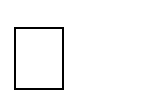 класса должно быть регулярным, но регулируемым в соответствии с наличными возможностями ребенка справляться с тревогой, усталостью, пресыщением и перевозбуждением. По мере привыкания ребенка к ситуации обучения в классе оно должно приближаться к его полному включению в процесс начального школьного обучения;выбор уроков, которые начинает посещать ребенок, должен начинаться с тех, где он чувствует себя наиболее успешным и заинтересованным и постепенно, по возможности, включает все остальные;большинство детей с РАС значительно задержано в развитии навыков самообслуживания и жизнеобеспечения: необходимо быть готовым к возможной бытовой беспомощности и медлительности ребенка, проблемам с посещением туалета, столовой, с избирательностью в еде, трудностями с переодеванием, с тем, что он не умеет задать вопрос, пожаловаться, обратиться за помощью. Поступление в школу обычно мотивирует ребенка на преодоление этих трудностей и его попытки должны быть поддержаны специальной коррекционной работой по развитию социально-бытовых навыков;необходима специальная поддержка детей (индивидуальная и при работе в классе) в развитии возможностей вербальной и невербальной коммуникации: обратиться за информацией и помощью, выразить свое отношение, оценку, согласие или отказ, поделиться впечатлениями;может возникнуть необходимость во временной и индивидуально дозированной поддержке как тьютором, так и ассистентом (помощником) организации всего пребывания ребенка в школе и его учебного поведения на уроке; поддержка должна постепенно редуцироваться и сниматься по мере привыкания ребенка, освоения им порядка школьной жизни, правил поведения в школе и на уроке, навыков социально-бытовой адаптации и коммуникации;в начале обучения, при выявленной необходимости, наряду с посещением класса, ребенок должен быть обеспечен дополнительными индивидуальными занятиями с педагогом по отработке форм адекватного учебного поведения, умения вступать в коммуникацию и взаимодействие с учителем, адекватно воспринимать похвалу и замечания;периодические индивидуальные педагогические занятия (циклы занятий) необходимы ребенку с РАС даже при сформированном адекватном учебном поведении для контроля за освоением им нового учебного материала в классе (что может быть трудно ему в период привыкания к школе) и, при необходимости, для оказания индивидуальной коррекционной помощи в освоении Программы;необходимо создание особенно четкой и упорядоченной временно-пространственной структуры уроков и всего пребывания ребенка в школе, дающее ему опору для понимания происходящего и самоорганизации;необходима специальная работа по подведению ребенка к возможности участия во фронтальной организации на уроке: планирование обязательного периода перехода от индивидуальной вербальной и невербальной инструкции к фронтальной; в использовании форм похвалы, учитывающих особенности детей с РАС и отработке возможности адекватно воспринимать замечания в свой адрес и в адрес соучеников;в организации обучения такого ребенка и оценке его достижений необходим учѐт специфики освоения навыков и усвоения информации при аутизме особенностей освоения «простого» и«сложного»;необходимо введение специальных разделов коррекционного обучения, способствующих преодолению фрагментарности представлений об окружающем, отработке средств коммуникации, социально-бытовых навыков;необходима специальная коррекционная работа по осмыслению, упорядочиванию и дифференциации индивидуального жизненного опыта ребенка, крайне неполного и фрагментарного; оказание ему помощи в проработке впечатлений, воспоминаний, представлений о будущем, развитию способности планировать, выбирать, сравнивать;ребенок с РАС нуждается в специальной помощи в упорядочивании и осмыслении усваиваемых знаний и умений, не допускающей их механического формального накопления и использования для аутостимуляции;ребенок с РАС нуждается, по крайней мере, на первых порах, в специальной организации на перемене, в вовлечении его в привычные занятия, позволяющее ему отдохнуть и, при возможности включиться во взаимодействие с другими детьми;ребенок с РАС для получения начального образования нуждается в создании условий обучения, обеспечивающих обстановку сенсорного и эмоционального комфорта (отсутствие резких перепадов настроения, ровный и теплый тон голоса учителя в отношении любого ученика класса), упорядоченности и предсказуемости происходящего;необходима специальная установка педагога на развитие эмоционального контакта с ребенком, поддержание в нем уверенности в том, что его принимают, ему симпатизируют, в том, что он успешен на занятиях;педагог должен стараться транслировать эту установку соученикам ребенка с РАС, не подчеркивая его особость, а, показывая его сильные стороны и вызывая к нему симпатию своим отношением, вовлекать детей в доступное взаимодействие;необходимо развитие внимания детей к проявлениям близких взрослых и соучеников и специальная помощь в понимании ситуаций, происходящих с другими людьми, их взаимоотношений;для социального развития ребѐнка необходимо использовать существующие у него избирательные способности;процесс его обучения в начальной школе должен поддерживаться психологическим сопровождением, оптимизирующим взаимодействие ребѐнка с педагогами и соучениками, семьи и школы;ребенок с РАС уже в период начального образования нуждается в индивидуально дозированном и постепенном расширении образовательного пространства за пределы образовательного учреждения.Планируемые результаты освоения обучающимися с расстройствами аутистического спектра адаптированной основной общеобразовательной программыначального общего образованияРезультаты освоения обучающимися с РАС АООП НОО оцениваются как итоговые на момент завершения начального общего образования.Освоение адаптированной общеобразовательной программы начального общего образования (вариант 8.2), созданной на основе Стандарта, обеспечивает достижение обучающимися с расстройствами аутистического спектра трех видов результатов: личностных, метапредметных и предметных.Личностные результаты освоения адаптированной основной образовательной программы начального общего образования включают индивидуально-личностные качества и социальные (жизненные) компетенции обучающегося, социально значимые ценностные установки, необходимые для достижения основной цели современного образования ― введения обучающихся с РАС в культуру, овладение ими социокультурным опытом.Достижение личностных результатов обеспечивается содержанием отдельных учебных предметов и внеурочной деятельности; овладением доступными  видами  деятельности; опытом социального взаимодействия.Личностные результаты освоения АООП НОО должны отражать динамику:понимания  причин  и  мотивов  эмоциональных  проявлений,  поступков,	поведения других людей;принятия и освоения своей социальной роли;формирования и развития мотивов учебной деятельности;потребности в общении, владения навыками коммуникации и адекватными ритуалами социального взаимодействия;развития навыков сотрудничества со взрослыми и сверстниками в различных ситуациях взаимодействия;способности к осмыслению социального окружения, своего места в нем;принятия соответствующих возрасту ценностей и социальных ролей;овладения начальными навыками адаптации в динамично изменяющейся среде;овладения социально-бытовыми умениями, используемыми в повседневной жизни (представления об устройстве домашней и школьной жизни; умение включаться в разнообразные повседневные  школьные дела; владение речевыми средствами для  включения в повседневные школьные и бытовые дела, навыками коммуникации, в том числе устной, в различных видах учебной и внеурочной деятельности).Метапредметные результаты освоения АООП НОО, включающие освоенные обучающимися универсальные учебные действия (познавательные, регулятивные и коммуникативные), обеспечивающие овладение ключевыми компетенциями (составляющими основу умения учиться) и межпредметными знаниями, а также способность решать учебные и жизненные задачи и готовность к овладению в дальнейшем АООП основного общего образования.Метапредметные результаты освоения АООП НОО соответствуют ФГОС НОО за исключением:готовности слушать собеседника и вести диалог;готовности признавать возможность существования различных точек зрения и права каждого иметь свою;излагать свое мнение и аргументировать свою точку зрения и оценку событий;определения общей цели и путей ее достижения;умения договариваться о распределении функций и ролей в совместной деятельности.Предметные результаты освоения АООП НОО с учетом специфики содержания образовательных областей, включающих в себя конкретные учебные предметы, должны отражать:Система оценки достижения обучающимися с РАС планируемых результатовосвоения АООП НОО Общие положенияВ соответствии с требованиями ФГОС НОО обучающихся с ОВЗ разработана система оценки индивидуальных образовательных достижений обучающимися с РАС планируемых результатов освоения АООП НОО (далее – система оценки) являющаяся основой перехода ребенка к следующему уровню образования.Предметом оценки являются достижения (подготовка) обучающихся как отражение степени достижения планируемых результатов освоения АООП НОО, т.е. результаты образования как итогов освоения содержания АООП НОО.Система  оценки  достижения  обучающимися  с  РАС  планируемых  результатов освоения АООП НОО призвана решить следующие задачи:закреплять основные направления и  цели  оценочной  деятельности, описывать  объект и содержание оценки, критерии, процедуры и состав инструментария оценивания, формы представления результатов, условия и границы применения системы оценки;ориентировать образовательный процесс на духовно-нравственное развитие и воспитание обучающихся, достижение планируемых результатов освоения  содержания учебных предметов и формирование универсальных учебных действий;обеспечивать комплексный подход к оценке результатов освоения адаптированной основной образовательной  программы   начального  общего  образования,   позволяющий вести оценку предметных, метапредметных и личностных результатов;предусматривать оценку достижений обучающихся и оценку эффективности деятельности образовательного учреждения;позволять осуществлять оценку динамики учебных достижений обучающихся и развития жизненной компетенции.В  соответствии с  ФГОС  НОО  обучающихся с   ОВЗ   основными направлениями оценки достижений обучающихся являются:оценка академических знаний;оценка социального опыта (жизненной компетенции).Результаты достижений обучающихся с РАС в овладении АООП НОО являются значимыми для оценки качества образования обучающихся. При определении подходов к осуществлению оценки результатов целесообразно опираться на следующие принципы:дифференциации оценки достижений с учетом типологических и индивидуальных особенностей развития и особых образовательных потребностей обучающихся с РАС;динамичности оценки достижений, предполагающей изучение изменений психического и социального развития, индивидуальных способностей и возможностей обучающихся;единства параметров, критериев и инструментария оценки достижений в освоении содержания АООП НОО, что сможет обеспечить объективность оценки в разных образовательных организациях. Для этого необходимым является создание методического обеспечения (описание диагностических материалов, процедур их применения, сбора, формализации, обработки, обобщения и представления полученных данных) процесса осуществления оценки достижений обучающихся.Эти принципы, отражая основные закономерности целостного процесса образования обучающихся с РАС, самым тесным образом взаимосвязаны и касаются одновременно разных сторон процесса осуществления оценки результатов их образования.Необходимо подчеркнуть, что в системе итоговых работ особое место занимают работы, проверяющие достижение предметных планируемых результатов по русскому языку и математике, а также работы, проверяющие достижение метапредметных результатов.Именно эти результаты, характеризующие уровень усвоения учащимися опорной  системы знаний по русскому языку и математике,  а также уровень овладения метапредметными действиями (и, в частности, навыками осознанного чтения и работы с информацией), имеют решающее значение для успешного обучения на следующей ступени.Поэтому именно эти результаты имеют особое значение для оценки деятельности системы начального образования в целом, образовательных учреждений начального образования и педагогов, работающих в начальной школе.Проверку названных результатов целесообразно вести при проведении трех итоговых работ:итоговой работы по русскому языку;итоговой работы по математике;итоговой комплексной работы на межпредметной основе.В процессе оценки достижения планируемых результатов обучающихся с РАС используются разнообразные методы и формы, взаимно дополняющие друг друга (стандартизированные письменные и тестовые работы, проекты, практические работы, творческие работы, самоанализ и самооценка, наблюдения и др.).Оценка достижения планируемых результатов освоения АООП НОО обучающихся с РАССистема оценки достижения обучающимися с РАС планируемых результатов освоения АООП НОО МБОУ " Начальная общеобразовательная школа № 5» " призвана решить следующие задачи:закреплять основные направления и цели оценочной деятельности, описывать объект и содержание оценки, критерии, процедуры и состав инструментария оценивания, формы представления результатов, условия и границы применения системы оценки;ориентировать образовательный процесс на духовно-нравственное развитие и воспитание обучающихся, достижение планируемых результатов содержания учебных предметов и формирование универсальных действий;обеспечивать комплексный подход к оценке результатов  освоения АООП НОО, позволяющий вести оценку личностных, предметных, метапредметных результатов;позволять осуществлять оценку динамики учебных достижений обучающихся с РАС и развития жизненной компетенции.Система оценки достижения планируемых результатов освоения АООП НОО обучающихся  с  РАС  предполагает  комплексный   подход  к  оценке результатов образования, позволяющий вести оценку достижения обучающимися всех трёх групп результатов образования: личностных, метапредметных и предметных.Личностные результаты включают овладение обучающимися социальными компетенциями, необходимыми для решения практико - ориентированных задач и обеспечивающими становление социальных отношений обучающихся в различных средах.Компонент   жизненной   компетенции    рассматривается в    структуре  образования детей с РАС как овладение знаниями, умениями и навыками, уже сейчас  необходимыми ребенку в обыденной жизни. Если овладение академическими знаниями,  умениями и навыками направлено преимущественно на обеспечение его будущей реализации, то формируемая жизненная компетенция обеспечивает развитие отношений с окружением в настоящем. При этом движущей силой развития жизненной компетенции становится также опережающая	наличные возможности  ребенка  интеграция  в  более  сложное социальное окружение. Продуктивность такого дозированного расширения и усложнения среды жизнедеятельности ребенка с РАС можно обеспечить только с учетом его особых образовательных потребностей. При разработке содержания компонента жизненной компетенции принципиальным является определение степени усложнения среды, которая необходима и полезна каждому ребенку - может стимулировать, а не подавлять его дальнейшее развитие.Значимыми для детей с РАС являются следующие компетенции:адекватность представлений о собственных возможностях и ограничениях, о насущно необходимом жизнеобеспечении;способность вступать в коммуникацию со взрослыми по вопросам медицинского сопровождения и создания специальных условий для пребывания в школе, своих нуждах и правах в организации обучения;владение социально-бытовыми умениями, используемыми в повседневной жизни;владение навыками коммуникации и принятыми ритуалами социального взаимодействия (т.е. самой формой поведения, его социальным рисунком);дифференциация	и осмысление  картины  мира  и  ее  временно- пространственной организации;осмысление своего социального окружения, своего места в нем, принятие соответствующих возрасту ценностей и социальных ролей.Оценка личностных результатов предполагает, прежде всего, оценку продвижения обучающегося в овладении социальными  (жизненными)  компетенциями,  которые,  в конечном итоге, составляют основу этих результатов.Оценка социально-личностных результатов (жизненной компетенции) представлена в виде таблицы:В ходе текущей оценки возможна ограниченная оценка сформированности отдельных личностных результатов, полностью отвечающая этическим принципам охраны и защиты интересов ребёнка и конфиденциальности, в форме, не представляющей угрозы личности, психологической безопасности и эмоциональному статусу учащегося.Такая оценка включает три основных компонента:характеристику достижений и положительных качеств обучающегося;определение приоритетных задач и направлений личностного развития с учетом, как достижений, так и психологических проблем развития ребёнка;систему психолого-педагогических рекомендаций, призванных обеспечить успешную реализацию задач начального общего образования.Другой формой оценки личностных результатов обучающихся является оценка личностной сферы. Эта задача решается в процессе систематического наблюдения за ходом психического развития ребёнка на основе представлений о нормативном содержании и возрастной периодизации развития – в форме возрастно-психологического консультирования. Такая оценка осуществляется по запросу родителей (законных представителей) обучающихся или по запросу педагогов (или администрации образовательного учреждения) при согласии родителей (законных представителей) и проводится психологом, имеющим специальную профессиональную подготовку в области возрастной психологии.Для оценки продвижения ребенка в овладении социальными (жизненными) компетенциями нами применяется метод экспертной оценки, который представляет собой процедуру оценки результатов на основе мнений группы специалистов (экспертов). Данная группа объединяет всех участников образовательного процесса –  тех,  кто  обучает, воспитывает и тесно контактирует с ребёнком. В состав группы включаются педагоги и специалисты службы психолого-педагогического сопровождения (учителя, педагог-психолог, администрация школы), которые хорошо знают ученика. Для полноты оценки личностных результатов освоения обучающимися с РАС АООП НОО учитывается мнение родителей (законных представителей), поскольку основой оценки служит анализ изменений поведения обучающегося в повседневной жизни в различных социальных средах (школьной и семейной).Результаты анализа представляются в форме удобных и понятных всем членам экспертной группы условных единицах:баллов – нет продвижения;балл – минимальное продвижение; 2 балла – среднее продвижение;3 балла – значительное продвижение.Экспертная группа вырабатывает ориентиры в описании динамики развития социальной (жизненной) компетенции ребенка.Полученные результаты оценки личностных достижений обучающегося позволят не только представить полную картину динамики целостного развития ребенка, но и отследить наличие или отсутствие изменений по отдельным жизненным компетенциям.Метапредметные результаты включают освоенные обучающимися универсальные учебные действия (познавательные, регулятивные и коммуникативные), обеспечивающие овладение ключевыми компетенциями (составляющими основу умения учиться) и межпредметными знаниями, а также способность решать учебные и жизненные задачи и готовность к овладению в дальнейшем АООП основного общего образования.Достижение метапредметных результатов обеспечивается за счёт основных компонентов образовательного процесса – учебных предметов, представленных в обязательной части учебного плана.Оценка метапредметных результатов предполагает оценку продвижения обучающегося в овладении регулятивными, коммуникативными и познавательными универсальными учебными действиями, т.е. таких умственных действий обучающихся, которые направлены на управление своей познавательной деятельностью.Регулятивные:способность обучающегося принимать и сохранять учебную цель и задачи;самостоятельно преобразовывать практическую  задачу в познавательную;умение планировать собственную  деятельность в соответствии с поставленной задачей и условиями её реализации и искать средства её осуществления;умение контролировать и оценивать свои действия,вносить коррективы в их выполнение на основе оценки и учёта характера ошибок,проявлять инициативу и самостоятельность в обучении.Познавательные:умение  осуществлять информационный	поиск, сбор и выделение существенной информации из различных информационных источников;умение создавать схемы, модели решения учебно- познавательных и практических задач;умение использовать знаково-символические средства для создания моделей изучаемых объектов и процессов, схем решения учебно-познавательных	и практических задач;способность к осуществлению логических операций сравнения, анализа, обобщения, классификации по родовидовым признакам,  установлению  аналогий,  отнесению  к известным понятиям.Коммуникативные:умение сотрудничать с педагогом и сверстниками при решении учебных проблем,умение слушать и слышать педагога;принимать на себя ответственность за результаты своих действий.Оценка сформированности универсальных учебных действий  осуществляется экспертной группой, результаты фиксируются 1 раз в четверть в специальных листах наблюдений:Лист наблюдений для определения уровня сформированности универсальных учебных действийРегулятивные (на конец четверти)Лист наблюдений для определения уровня развития универсальных учебных действийПознавательныеЛист наблюдений для определения уровня сформированности универсальных учебных действий.КоммуникативныеОсновное содержание оценки метапредметных результатов на ступени  начального общего образования строится вокруг умения учиться, т.е. той совокупности  способов действий, которая, собственно, и обеспечивает способность обучающихся с РАС к самостоятельному усвоению новых знаний и умений, включая организацию этого процесса.Предметные результаты включают освоенные обучающимися знания и умения, специфичные для каждой образовательной области, готовность их применения.Система предметных знаний – важнейшая составляющая предметных результатов. В ней можно выделить опорные знания (знания, усвоение которых принципиально необходимо для текущего и последующего успешного обучения) и знания, дополняющие, расширяющие или углубляющие опорную систему знаний, а также служащие пропедевтикой для последующего изучения курсов.При оценке предметных результатов основную ценность представляет не само по себе освоение системы опорных знаний и способность воспроизводить их в стандартных учебных ситуациях, а способность обучающихся решать учебно-познавательные и учебно-практические задачи с использованием средств, релевантных содержанию учебных предметов, в том числе на основе метапредметных действий.Оценка достижения этих предметных результатов ведётся как в ходе текущего и промежуточного оценивания, так и в ходе  выполнения  итоговых проверочных  работ. При этом    итоговая   оценка   ограничивается	контролем успешности освоения действий, выполняемых обучающимися с предметным содержанием, отражающим опорную систему знаний данного учебного курса.Оценка этой группы результатов осуществляется со второй учебной  четверти  2-го класса, т. е. в тот период, когда у обучающихся уже сформированы некоторые начальныенавыки чтения, письма и счета. Кроме того, сама учебная  деятельность  становится  привычной для обучающихся, и они смогут ее организовывать под руководством учителя.Оценка предметных достижений обучающихся осуществляется в традиционной 4х- балльной системе. Ответственность за объективность оценки знаний обучающихся возлагается на учителя.Оценка степени и уровня освоения АООП НОО обучающихся с РАС, в том числе отдельной части или всего объема учебного предмета, курса программы, сопровождается промежуточной аттестацией обучающихся в соответствии с Положением «О промежуточной аттестации обучающихся».Промежуточная аттестация осуществляется через проведение следующих работ:диктант;творческой работы (изложение, сочинение, рисунок, поделка);контрольная работа;проверка техники чтения;тестирование, в том числе электронное;проектные работы;зачет.Целью итоговых проверочных работ по математике и русскому языку является оценка способности выпускников начальной школы решать учебно- познавательные и учебно- практические задачи средствами математики и русского языка.Комплексная     работа	оценивает сформированность отдельных универсальных учебных способов действий: познавательных (общеучебных, логических, постановки и решения проблем), коммуникативных (например, умений выражать свои мысли в соответствии с задачами и условиями коммуникации) и регулятивных (например, действие контроля и оценки во внутреннем плане) на межпредметной основе.Накопленная оценка, которая состоит из оценок по всем  учебным предметам  и из  оценок трех итоговых работ (по русскому языку, математике и комплексной работы на межпредметной основе), характеризует выполнение всей совокупности планируемых результатов, а также  динамику образовательных  достижений  учащихся за  период обучения. А оценки за итоговые  работы  характеризуют  уровень  усвоения  учащимися  опорной системы знаний по русскому языку и математике, а также уровень овладения метапредметными действиями.На основании этих оценок и оценок по программе формирования универсальных учебных действий делаются следующие выводы о достижении планируемых результатов:–Выпускник овладел базовым (опорным) уровнем  достижения  планируемых результатов, необходимым для продолжения образования на следующей ступени.Такой вывод делается, если в материалах накопительной системы оценки зафиксировано достижение планируемых результатов по всем основным разделам учебной программы как минимум с оценкой «зачтено» (или «удовлетворительно»),  а  результаты выполнения итоговых работ свидетельствуют о правильном выполнении не менее 50 % заданий базового уровня.Выпускник овладел повышенным (функциональным) уровнем достижения планируемых результатов, необходимым  для продолжения образования на следующей ступени.Такой вывод делается, если в материалах накопительной системы оценки зафиксировано достижение планируемых результатов по всем основным разделам учебной программы,  причем не менее, чем по половине разделов выставлена оценка «хорошо» или «отлично», а результаты выполнения итоговых работ свидетельствуют о правильном выполнении не менее65 % заданий базового уровня и получении не менее 50 % от максимального балла за выполнение заданий повышенного уровня.– Выпускник не овладел базовым (опорным) уровнем достижения планируемых результатов, необходимым для продолжения образования на следующей ступени. Такой  вывод делается, если в материалах накопительной системы оценки не зафиксировано достижение планируемых результатов по всем основным разделам учебной программы, арезультаты выполнения итоговых работ свидетельствуют о правильном выполнении менее 50% заданий базового уровня.Решение об успешном освоении программы начального образования и переводе выпускника на следующую ступень общего образования принимается педагогическим советом на основе сделанных выводов о достижении планируемых результатов освоения основной общеобразовательной программы начального общего образования.2.СОДЕРЖАТЕЛЬНЫЙ РАЗДЕЛПрограмма формирования универсальных учебных действийПрограмма формирования универсальных учебных действий на ступени начального общего образования конкретизирует требования ФГОС НОО обучающихся с РАС к личностным, метапредметным и предметным результатам освоения АООП НОО, и служит основой разработки программ учебных предметов, курсов, программы коррекционной работы. Программа строится на основе деятельностного подхода к обучению и  позволяет реализовывать коррекционно- развивающий потенциал образования обучающихся с РАС и призвана способствовать развитию универсальных учебных действий, обеспечивающих обучающимся умение учиться.Основная цель реализации программы формирования универсальных учебных действий состоит в формировании обучающегося с РАС как субъекта учебной деятельности.Задачами реализации программы являются:формирование мотивационного компонента учебной деятельности;овладение комплексом универсальных учебных действий, составляющих операционный компонент учебной деятельности;развитие умений принимать цель и готовый план деятельности, планировать знакомую деятельность, контролировать и оценивать ее результаты в опоре на организационную помощь педагога.Программа формирования универсальных учебных действий обучающихся с РАС на ступени начального общего образования содержит:описание	ценностных	ориентиров  образования  обучающихся	с РАС на уровне начального общего образования;связь универсальных учебных действий с содержанием учебных предметов;характеристики	личностных,	регулятивных, познавательных, коммуникативных универсальных учебных действий обучающихся;типовые	задачи	формирования	личностных,	регулятивных,	познавательных, коммуникативных универсальных учебных действий;описание	преемственности	программы	формирования	универсальных	учебных действий при переходе от дошкольного к начальному общему образованию.ФГОС НОО обучающихся	с	ОВЗ	определяет	ценностные ориентиры содержания образования на ступени начального общего образования следующим образом:Формирование основ гражданской идентичности личности, включая:формирования чувства сопричастности и гордости за свою Родину, народ историю, осознание ответственности человека за благосостояние общества;восприятия мира как единого и целостного при разнообразии культур, национальностей, религий, отказ от деления на «своих» и «чужих», уважение истории и культуры каждого народа.Формирование психологических условий развития общения, кооперации сотрудничества на основе:доброжелательности,   доверия   и	внимательности к людям, готовности к сотрудничеству и дружбе, оказанию помощи тем, кто в ней нуждается;формирования уважения к окружающим – умение слушать и слышать партнера, признавать право каждого на собственное мнение и принимать решения с  учетом  позиций всех участников.Развитие ценностно-смысловой сферы личности на основе общечеловеческой нравственности и гуманизмапринятия	и  уважения	ценностей	семьи  и  общества,	школы	и  коллектива	и стремление следовать им;ориентация в нравственном содержании и смысле поступков, каксобственных,  так  и окружающих людей,	развитие этических	чувств	- стыда, вины, совести - как регуляторов морального поведения;формирование чувства прекрасного и эстетических чувств на основе знакомства с мировой и отечественной художественной культурой;Развитие умения учиться как первого шага к самообразованию и самовоспитанию:развитие	широких познавательных интересов, инициативы и любознательности, мотивов познания и творчества;формирование	умения	учиться	и	способности  к	организации	своей деятельности (планированию, контролю, оценке);Развитие самостоятельности, инициативы и ответственности личности как условия ее самоактуализации:формирование самоуважения и эмоционально-положительного отношения к себе, готовности открыто выражать и отстаивать свою позицию, критичности к своим поступкам и умение адекватно их оценивать;развитие  готовности	к  самостоятельным	действиям,  ответственность	за их результаты;формирование	целеустремленности	и  настойчивости	в	достижении	целей, готовность к преодолению трудностей и жизненного оптимизма;формирование умения противостоять действиям и влияниям, представляющим угрозу жизни, здоровью и безопасности личности и общества в пределах своих возможностей.Характеристика личностных, регулятивных, познавательных, коммуникативных универсальных учебных действий обучающихся с РАС.Личностные универсальные учебные действия обеспечивают ценностно-смысловую ориентацию обучающихся (умение соотносить поступки и события с принятыми этическими принципами, знание моральных норм и умение выделить нравственный аспект поведения) и ориентацию в социальных ролях и межличностных отношениях.Применительно к учебной деятельности следует выделить три вида личностных действий:смыслообразование, т. е. установление обучающимися связи между целью учебной деятельности и её мотивом, другими словами, между результатом учения и  тем,  что побуждает к деятельности, ради чего она осуществляется.нравственно-этическая ориентация, в том числе, и оценивание усваиваемого содержания (исходя из социальных и личностных ценностей), обеспечивающее личностный моральный выбор.Регулятивные универсальные учебные действия обеспечивают обучающимся организацию своей учебной деятельности.К ним относятся:целеполагание как постановка учебной задачи на основе соотнесения того, что уже известно и усвоено учащимися, и того, что ещё неизвестно;планирование   — определение  последовательности	промежуточных целей с учётом конечного результата; составление плана и последовательности действий;прогнозирование	— предвосхищение	результата	и уровня  усвоения	знаний, его временных характеристик;контроль в форме сличения способа действия и его результата с заданным эталоном с целью обнаружения отклонений и отличий от эталона;коррекция — внесение необходимых дополнений и коррективов в план и способ действия в случае расхождения эталона, реального действия  и  его  результата  с  учётом оценки этого результата самим обучающимся, учителем, товарищами;оценка — выделение и осознание обучающимся того, что уже усвоено и что ещё нужно усвоить, осознание качества и уровня усвоения; оценка результатов работы;саморегуляция как способность к мобилизации сил и энергии, к волевому усилию (к выбору в ситуации мотивационного конфликта) и преодолению препятствий.Познавательные универсальные учебные действия включают: общеучебные, логические учебные действия, а также постановку и решение проблемы.Общеучебные универсальные действия:самостоятельное выделение и формулирование познавательной цели;поиск и выделение необходимой информации, в том числе решение рабочих задач с использованием общедоступных в начальной школе инструментов ИКТ и источников информации;структурирование знаний;выбор наиболее эффективных способов решения задач в зависимости от конкретных условий;смысловое чтение как осмысление цели чтения и выбор вида чтения в зависимости от цели; извлечение необходимой информации из прослушанных текстов различных жанров;определение основной и второстепенной информации;постановка и формулирование проблемы, самостоятельное создание алгоритмов деятельности при решении проблем творческого и поискового характера.Особую группу общеучебных универсальных действий составляют знаково- символические действия:моделирование — преобразование объекта из чувственной формы в модель, где выделены существенные характеристики объекта (пространственно- графическая или знаково-символическая);преобразование модели с целью выявления общих законов, определяющих данную предметную область.Логические  универсальные  действия:  анализ  объектов  с  целью  выделения признаков (существенных, несущественных);синтез — составление целого из частей, в том числе самостоятельное достраивание с восполнением недостающих компонентов;выбор оснований и критериев для сравнения, классификации объектов;подведение под понятие, выведение следствий;установление  причинно-следственных	связей,	представление цепочек объектов и явлений;построение логической цепочки рассуждений;Постановка и решение проблемы:формулирование проблемы;самостоятельное  создание  способов	решения проблем творческого и поискового характера.Коммуникативные универсальные учебные действия обеспечивают социальную компетентность и учёт позиции других людей, партнёров по общению или деятельности; умение слушать и вступать в диалог; участвовать в коллективном обсуждении проблем; интегрироваться в группу сверстников и строить продуктивное взаимодействие и сотрудничество со сверстниками и взрослыми.К коммуникативным действиям относятся:планирование учебного сотрудничества с учителем и сверстниками — определение цели, функций участников, способов взаимодействия;постановка вопросов —	сотрудничество в поиске и сборе информации;разрешение   конфликтов  —  выявление,	идентификация проблемы, поиск и оценка альтернативных способов разрешения конфликта, принятие решения и его реализация;умение с достаточной полнотой и точностью выражать свои мысли в соответствии с задачами и условиями коммуникации;Универсальные учебные действия представляют собой целостную систему, в которой происхождение   и  развитие каждого    вида  учебного действия определяется  его отношением с другими видами учебных действий и общей логикой возрастного развития.Типовые задачи формирования личностных, регулятивных, познавательных, коммуникативных универсальных учебных действий.Задания для формирования личностных универсальных учебных действий:участие в проектах;подведение итогов урока;творческие задания;зрительное, моторное, вербальное восприятие музыки;мысленное воспроизведение картины, ситуации, видеофильма;самооценка события, происшествия;дневники достижений;Задания	для	диагностики	и	формирования познавательных универсальных учебных действий:«найди отличия»;«на что похоже?»;поиск лишнего;«лабиринты»;упорядочивание;«цепочки»;составление схем-опор;работа с разного вида таблицами;составление и распознавание диаграмм;работа со словарями.Задания   для   диагностики   и формирования  регулятивных	универсальных учебных действий:«преднамеренные ошибки»;поиск информации в предложенных источниках;взаимоконтроль;взаимный диктант;заучивание материала наизусть в классе;«ищу ошибки»;контрольный опрос на определенную проблему.Задания	для	диагностики	и	формирования коммуникативных универсальных учебных действий:составь задание партнеру;отзыв на работу товарища;формулировка вопросов для обратной связи;«подготовь рассказ…», «опиши устно…», «объясни…» и т. д.Целесообразно практиковать  выполнение  такого рода  заданий  детьми, объединенными в пары или микрогруппы по 3–4 человека, когда они, например, должны выработать общее мнение или создать общее описание. Такой прием придаст этим заданиям психологически полноценный  характер  деятельности  детей,   устранит   тягостную   для   них искусственность необходимости «рассказывать самому себе».Связь универсальных учебных действий с содержанием учебных предметовФормирование универсальных учебных действий в образовательном процессе осуществляется в контексте усвоения разных предметных дисциплин. Требования к формированию универсальных учебных действий находят отражение в планируемых результатах   освоения программ учебных  предметов «Русский язык», «Литературное чтение»,«Математика»,     «Окружающий  мир»,  «Иностранный  язык»,  «Изобразительное  искусство»,«Физическая культура» в отношении ценностно-смыслового, личностного, познавательного и коммуникативного развития учащихся.Каждый из предметов УМК «Школа России», помимо прямого эффекта обучения – приобретения определенных знаний, умений, навыков, вносит свой вклад в формирование универсальных учебных умений:Коммуникативных умений, в том числе умения ориентироваться в ситуации общения, адекватно понимать речь партнера и строить свое речевое высказывание; контролировать и корректировать речь в зависимость от задач и ситуации общения; извлекать из текста информацию в соответствии с коммуникативной задачей;Умения использовать знаковые системы и символы для моделирования объектов и отношений между ними;Умений выполнять логические действия абстрагирования, сравнения, нахождения общих  закономерностей,  анализа,  синтеза;  осуществлять  эвристические   действия; выбирать стратегию решения; строить и проверять элементарные гипотезы.Каждый учебный предмет в зависимости от его содержания и способов организации учебной деятельности учащихся раскрывает определенные возможности для формирования универсальных учебных действий:В соответствии с  требованиями  Стандарта  структура  и  содержание  системы учебников «Школа России» («Планета знаний») направлены на достижение следующих метапредметных результатов освоения основной образовательной программы: овладение способностью принимать  и сохранять   цели и  задачи  учебной деятельности, поиска средств ее осуществления.Постановка учебной задачи, как правило, показывает детям недостаточность имеющихся у них знаний, побуждает их к поиску новых знаний и способов действий, которые они«открывают» в результате применения и использования уже известных способов действий и имеющихся знаний. При такой системе построения материала учебников постепенно формируются умения сначала понимать и принимать познавательную цель, сохранять её при выполнении учебных действий, а затем и самостоятельно формулировать учебную задачу, выстраивать план действия для её последующего решения.При получении начального общего образования имеет особое значение обеспечение при организации учебного процесса сбалансированного развития у обучающихся логического,наглядно­образного и знаково­символического мышления, исключающее риск развития формализма мышления, формирования псевдологического мышления. Существенную роль в этом играют такие учебные предметы, как «Литературное чтение», «Технология»,«Изобразительное искусство», «Музыка».Каждый учебный предмет в зависимости от предметного содержания и способов организации учебной деятельности, обучающихся раскрывает определённые возможности для формирования универсальных учебных действий.В частности, учебные предметы «Русский язык», «Родной язык» обеспечивают формирование познавательных, коммуникативных и регулятивных действий. Работа  с  текстом открывает возможности для формирования логических действий анализа, сравнения, установления причинно­следственных связей. Ориентация в морфологической и синтаксической структуре языка и усвоение правил строения слова и предложения, графической формы букв обеспечивают развитие знаков символических действий — замещения (например, звука буквой), моделирования (например, состава слова путём составления схемы) и преобразования модели (видоизменения слова). Изучение русского и родного языка создаёт условия для формирования языкового чутья как результата ориентировки ребёнка в грамматической и синтаксической структуре родного языка и обеспечивает успешное развитие адекватных возрасту форм и функций речи, включая обобщающую и планирующую функции.«Литературное чтение», «Литературное чтение на родном языке». Требования к результатам изучения учебного предмета включают формирование всех видов универсальных учебных действий: личностных, коммуникативных, познавательных и регулятивных (с приоритетом развития ценностно­смысловой сферы и коммуникации).Литературное чтение — осмысленная, творческая духовная деятельность, которая обеспечивает освоение идейно­нравственного содержания художественной литературы, развитие эстетического восприятия. Важнейшей функцией восприятия художественной литературы является трансляция духовно­нравственного опыта общества  через  коммуникацию системы социальных личностных смыслов, раскрывающих нравственное значение поступков героев литературных произведений. На ступени начального общего образования важным средством организации понимания авторской позиции, отношения  автора к героям произведения и отображаемой действительности является выразительное чтение.Учебные предметы «Литературное чтение», «Литературное чтение на родном языке» обеспечивают формирование следующих универсальных учебных действий:смыслообразования через прослеживание судьбы героя и ориентацию обучающегося в системе личностных смыслов;самоопределения и самопознания на основе сравнения образа «Я» с героями литературных произведений посредством эмоционально­действенной идентификации;основ гражданской идентичности путём знакомства с героическим историческим прошлым своего народа и своей страны и переживания гордости и эмоциональной сопричастности подвигам и достижениям её граждан;эстетических ценностей и на их основе эстетических критериев;нравственно­этического оценивания через выявление морального содержания и нравственного значения действий персонажей;эмоционально­личностной децентрации на основе отождествления себя с героями произведения, соотнесения и сопоставления их позиций, взглядов и мнений;умения понимать контекстную речь на основе воссоздания картины событий и поступков персонажей;умения произвольно и выразительно строить контекстную речь с учётом целей коммуникации, особенностей слушателя, в том числе используя аудиовизуальные средства;умения устанавливать логическую причинно­следственную последовательность событий и действий героев произведения;умения	строить	план	с	выделением	существенной	и	дополнительной информации.«Иностранный язык» обеспечивает, прежде всего, развитие коммуникативных действий, формируя коммуникативную культуру обучающегося. Изучение иностранного языка способствует:общему речевому развитию обучающегося на основе формирования обобщённых лингвистических структур грамматики и синтаксиса;развитию произвольности и осознанности монологической и диалогическойречи;развитию письменной речи;формированию	ориентации	на	партнёра,	его	высказывания,	поведение,эмоциональное состояние и переживания; уважения интересов партнёра; умения слушать и слышать собеседника, вести диалог, излагать и обосновывать своё мнение в понятной для собеседника форме.Знакомство обучающихся с культурой, историей и традициями других народов  и мировой культурой, открытие универсальности детской субкультуры создаёт необходимые условия для формирования личностных универсальных действий — формирования гражданской идентичности личности, преимущественно в её общекультурном компоненте, и доброжелательного отношения, уважения и толерантности к другим странам и народам, компетентности в межкультурном диалоге.Изучение иностранного языка способствует развитию общеучебных познавательных действий, в первую очередь смыслового чтения (выделение субъекта и предиката текста; понимание смысла текста и умение прогнозировать развитие его сюжета; умение задавать вопросы, опираясь на смысл прочитанного текста; сочинение оригинального текста на основе плана).«Математика и информатика». При получении начального общего образования этот учебный предмет является основой развития у обучающихся познавательных универсальных действий, в первую очередь логических и алгоритмических.В процессе знакомства с математическими отношениями, зависимостями у школьников формируются учебные действия планирования последовательности шагов при решении задач; различения способа и результата действия; выбора способа достижения поставленной цели; использования знаково­символических средств для моделирования математической ситуации, представления информации; сравнения и классификации (например, предметов, чисел, геометрических фигур) по существенному основанию. Особое значение имеет математика для формирования общего приёма решения задач как универсального учебного действия.Формирование моделирования как универсального учебного действия осуществляется в рамках практически всех учебных предметов на этом уровне образования. В процессе обучения обучающийся осваивает систему социально принятых знаков и символов, существующих в современной культуре и необходимых как для его обучения, так и для социализации.«Окружающий мир». Этот предмет выполняет интегрирующую функцию и обеспечивает формирование у обучающихся целостной научной картины природного и социокультурного мира, отношений человека с природой, обществом, другими людьми, государством, осознания своего места в обществе, создавая основу становления мировоззрения, жизненного самоопределения и формирования российской гражданской идентичности личности.В сфере личностных универсальных действий изучение предмета «Окружающий мир» обеспечивает формирование когнитивного, эмоционально­ценностного и деятельностного компонентов гражданской российской идентичности:формирование умения различать государственную достопримечательности столицы и родного края, находить на карте Российскую Федерацию, Москву — столицу России, свой регион и его столицу; ознакомление с особенностями некоторых зарубежных стран;формирование основ исторической памяти — умения различать в историческом времени прошлое, настоящее, будущее; ориентации в основных исторических событиях своего народа и России и ощущения чувства гордости за славу и достижения своего народа и России; умения фиксировать в информационной среде элементы истории семьи, своего региона;формирование основ экологического сознания, грамотности и культуры обучающихся, освоение элементарных норм адекватного природосообразного поведения;развитие морально­этического сознания — норм и правил взаимоотношений человека с другими людьми, социальными группами и сообществами.В сфере личностных универсальных учебных действий изучение предмета способствует принятию обучающимися правил здорового образа жизни, пониманию необходимости здорового образа жизни в интересах укрепления физического, психического и психологического здоровья.Изучение данного предмета способствует формированию общепознавательных универсальных учебных действий:овладению начальными формами исследовательской деятельности, включая умение поиска и работы с информацией;формированию действий замещения и моделирования (использование готовых моделей для объяснения явлений или выявления свойств объектов и создания моделей);формированию логических действий сравнения, подведения под понятия, аналогии, классификации объектов живой и неживой природы на основе внешних признаков или известных характерных свойств; установления причинно­следственных связей в окружающем мире, в том числе на многообразном материале природы и культуры родного края.«Изобразительное искусство». Развивающий потенциал этого предмета связан с формированием личностных, познавательных, регулятивных действий.Моделирующий характер изобразительной деятельности создаёт условия для формирования общеучебных действий, замещения и моделирования явлений и объектов природного и социокультурного мира в продуктивной деятельности обучающихся. Такое моделирование является основой развития познания ребёнком мира и способствует формированию логических операций сравнения, установления тождества и различий, аналогий, причинно­следственных связей и отношений. При создании продукта изобразительной деятельности особые требования предъявляются к регулятивным действиям — целеполаганию как формированию замысла, планированию и организации действий в соответствии с целью, умению контролировать соответствие выполняемых действий способу, внесению коррективов на основе предвосхищения будущего результата и его соответствия замыслу.В сфере личностных действий приобщение к мировой и отечественной культуре и освоение сокровищницы изобразительного искусства, народных, национальных традиций, искусства других народов обеспечивают формирование гражданской идентичности личности, толерантности, эстетических ценностей и вкусов, новой системы мотивов, включая мотивы творческого самовыражения, способствуют развитию позитивной самооценки и самоуважения обучающихся.«Музыка». Этот предмет обеспечивает формирование личностных, коммуникативных, познавательных действий. На основе освоения обучающимися мира музыкального искусства в сфере личностных действий будут сформированы эстетические и ценностно­смысловые ориентации обучающихся, создающие основу для формирования позитивной самооценки, самоуважения, жизненного оптимизма, потребности в творческом самовыражении. Приобщение к достижениям национальной, российской и мировой музыкальной культуры и традициям, многообразию музыкального фольклора России, образцам народной и профессиональной музыки обеспечит  формирование российской  гражданской  идентичности и толерантности как основы жизни в поликультурном обществе.Будут сформированы коммуникативные универсальные учебные действия на основе развития эмпатии и умения выявлять выраженные в музыке настроения и чувства и передавать свои чувства и эмоции с помощью творческого самовыражения.В области развития общепознавательных действий изучение музыки будет способствовать формированию замещения и моделирования.«Технология». Специфика этого предмета и его значимость для формирования универсальных учебных действий обусловлены:ключевой ролью предметно­преобразовательной деятельности как основы формирования системы универсальных учебных действий;значением универсальных учебных действий моделирования и планирования, которые являются непосредственным предметом усвоения в ходе выполнения различных заданий по курсу (так, в ходе решения задач на конструирование обучающиеся учатся использовать схемы, карты и модели, задающие полную ориентировочную основу выполнения предложенных заданий и позволяющие выделять необходимую систему ориентиров);специальной организацией процесса планомерно­поэтапной отработки предметно­преобразовательной деятельности обучающихся в генезисе и развитии психологических новообразований младшего школьного возраста — умении осуществлять анализ, действовать во внутреннем умственном плане; рефлексией как осознанием содержания и оснований выполняемой деятельности;широким использованием форм группового сотрудничества и проектных форм работы для реализации учебных целей курса;формированием первоначальных элементов ИКТ­компетентности обучающихся. Изучение технологии обеспечивает реализацию следующих целей:формирование картины мира материальной и духовной культуры как продукта творческой предметно­преобразующей деятельности человека;развитие знаково­символического и пространственного  мышления, творческого и репродуктивного воображения на основе развития способности обучающегося к моделированию и отображению объекта и процесса его преобразования в форме моделей (рисунков, планов, схем, чертежей);развитие регулятивных действий, включая целеполагание; планирование (умение составлять план действий и применять его для решения задач); прогнозирование (предвосхищение будущего результата при различных условиях выполнения действия); контроль, коррекция и оценка;формирование внутреннего плана на основе поэтапной отработки предметно­преобразующих действий;развитие планирующей и регулирующей функций речи;развитие коммуникативной компетентности обучающихся на основе организации совместно­продуктивной деятельности;развитие эстетических представлений и критериев на основе изобразительной и художественной конструктивной деятельности;формирование мотивации успеха и достижений младших школьников, творческой самореализации на основе эффективной организации предметно­преобразующей символико­моделирующей деятельности;ознакомление обучающихся с миром профессий и их социальным значением, историей их возникновения и развития как первый уровень формирования готовности к предварительному профессиональному самоопределению;«Физическая культура». Этот предмет обеспечивает формирование личностных универсальных действий:основ общекультурной и российской гражданской идентичности как чувства гордости за достижения в мировом и отечественном спорте;освоение моральных норм помощи тем, кто в ней нуждается, готовности принять на себя ответственность;развитие мотивации достижения и готовности к преодолению трудностей на основе конструктивных стратегий совладания и умения мобилизовать свои личностные и физические ресурсы, стрессоустойчивости;освоение правил здорового и безопасного образа жизни.«Физическая культура» как учебный предмет способствует:в области регулятивных действий развитию умений планировать, регулировать, контролировать и оценивать свои действия;в области коммуникативных действий развитию взаимодействия, ориентации на партнёра, сотрудничеству и кооперации (в командных видах спорта — формированию умений планировать общую цель и пути её достижения; договариваться в отношении целей и способов действия, распределения функций и ролей в совместной деятельности; конструктивно разрешать конфликты; осуществлять взаимный контроль; адекватно оценивать собственноеповедение и поведение партнёра и вносить необходимые коррективы в интересах достижения общего результата).В	Таблице «Значение универсальных	учебных действий для успешности обучения в начальной школе» представлены УУД, результаты развития УУД, их значение для обучения:Программы отдельных учебных предметов, курсов и курсов внеурочнойдеятельностиОбщие положенияНачальная школа — самоценный, принципиально новый этап в жизни ребёнка: начинается систематическое обучение в образовательном учреждении, расширяется сфера взаимодействия ребёнка с окружающим миром, изменяется социальный статус и увеличивается потребность в самовыражении.Образование в начальной школе является базой, фундаментом всего последующего обучения. В первую очередь это касается сформированности универсальных учебных действий (УУД), обеспечивающих умение учиться. Начальное образование призвано решать свою главную задачу — закладывать основу формирования учебной деятельности ребёнка, включающую систему учебных и познавательных мотивов, умения принимать, сохранять, реализовывать учебные цели, планировать, контролировать и оценивать учебные действия и их результат.Особенностью содержания современного начального образования является не только ответ на вопрос, что обучающийся должен знать (запомнить, воспроизвести), но и формирование универсальных учебных действий в личностных, коммуникативных, познавательных, регулятивных сферах, обеспечивающих способность к организации самостоятельной учебной деятельности, а также при формировании ИКТ­компетентности обучающихся.Кроме этого, определение в программах содержания тех знаний, умений и способов деятельности, которые являются надпредметными, т. е. формируются средствами каждого учебного предмета, позволяет объединить возможности всех учебных предметов для решения общих задач обучения, приблизиться к реализации «идеальных» целей образования. В то же время такой подход позволит предупредить узкопредметность в отборе содержания образования, обеспечить интеграцию в изучении разных сторон окружающего мира.Уровень сформированности УУД в полной мере зависит от способов организации учебной деятельности и сотрудничества, познавательной, творческой, художественно­эстетической и коммуникативной деятельности школьников. Это определилонеобходимость выделить в примерных программах содержание не только знаний, но и видов деятельности, которое включает конкретные УУД, обеспечивающие творческое применение знаний для решения жизненных задач, начальные умения самообразования. Именно этот аспект примерных программ даёт основание для утверждения гуманистической, личностно ориентированной направленности процесса образования младших школьников.Начальный уровень общего образования вносит вклад в социально­личностное развитие ребёнка. В процессе обучения формируется достаточно осознанная система представлений об окружающем мире, о социальных и межличностных отношениях, нравственно­этических нормах. Происходят изменения в самооценке ребёнка. Оставаясь достаточно оптимистической и высокой, она становится всё более объективной и самокритичной.Примерные программы по учебным предметам начальной школы разработаны в соответствии с требованиями к результатам (личностным, метапредметным, предметным) освоения основной образовательной программы начального общего  образования Федерального государственного образовательного стандарта начального общего образования.Примерные программы служат ориентиром для авторов рабочих учебных программ, и позволяет на её основе выбирать вариант разработки авторского курса, определять его акценты в реализации конкретных приоритетных содержательных линий.Основное содержание учебных предметов при получении начального общего образованияРусский языкВиды речевой деятельностиСлушание. Осознание цели и ситуации устного общения. Адекватное восприятие звучащей речи. Понимание на слух информации, содержащейся в предъявляемом тексте, передача его содержания по вопросам.Говорение. Выбор языковых средств в соответствии с целями и условиями общения для эффективного решения коммуникативной задачи. Практическое овладение диалогической формой речи. Практическое овладение устными монологическими высказываниями в соответствии с учебной задачей (описание, повествование, рассуждение). Овладение нормами речевого этикета в ситуациях учебного и бытового общения (приветствие, прощание, извинение, благодарность, обращение с просьбой). Соблюдение орфоэпических норм и правильной интонации.Чтение. Понимание учебного текста. Выборочное чтение с целью нахождения необходимого материала. Нахождение информации, заданной в тексте в явном виде. Формулирование простых выводов на основе информации, содержащейся в тексте. Обобщение содержащейся в тексте информации.Письмо. Письмо букв, буквосочетаний, слогов, слов, предложений в системе обучения грамоте. Овладение разборчивым, аккуратным письмом с учётом гигиенических требований к этому виду учебной работы. Списывание, письмо под диктовку в соответствии с изученными правилами. Письменное изложение содержания прослушанного и прочитанного  текста. Создание небольших собственных текстов по интересной детям тематике (на основе впечатлений, литературных произведений, сюжетных картин, серий картин, просмотра фрагмента видеозаписи и т.п.).Обучение грамотеФонетика. Звуки речи. Осознание единства звукового состава слова и его значения. Установление числа и последовательности звуков в слове. Сопоставление слов, различающихся одним или несколькими звуками.Различение гласных и согласных звуков, гласных ударных и безударных, согласных твёрдых и мягких, звонких и глухих.Слог как минимальная произносительная единица. Деление слов на слоги. Определение места ударения.Графика. Различение звука и буквы: буква как знак звука. Овладение позиционным способом обозначения звуков буквами. Буквы гласных как показатель твёрдости—мягкости согласных звуков. Функция букв е, ё, ю, я. Мягкий знак как показатель мягкости предшествующего согласного звука.Знакомство с русским алфавитом как последовательностью букв.Чтение. Формирование навыка слогового чтения (ориентация на букву, обозначающую гласный звук). Плавное слоговое чтение и чтение целыми словами со скоростью, соответствующей индивидуальному темпу ребёнка. Осознанное чтение слов, словосочетаний, предложений и коротких текстов. Чтение с интонациями и паузами в соответствии со знаками препинания. Развитие осознанности и выразительности чтения на материале небольших текстов и стихотворений.Знакомство с орфоэпическим чтением (при переходе к чтению целыми словами). Орфографическое чтение (проговаривание) как средство самоконтроля при письме под диктовку и при списывании.Письмо. Усвоение гигиенических требований при письме. Развитие мелкой моторики пальцев и свободы движения руки. Развитие умения ориентироваться на пространстве листа в тетради и на пространстве классной доски.Овладение начертанием письменных прописных (заглавных) и строчных букв. Письмо букв, буквосочетаний, слогов, слов, предложений с соблюдением гигиенических норм. Овладение разборчивым, аккуратным письмом. Письмо под диктовку слов и предложений, написание которых не расходится с их произношением. Усвоение приёмов и последовательности правильного списывания текста. Проверка написанного при помощи сличения с текстом- образом и послогового чтения написанных слов.Правильное оформление написанных предложений (большая буква в начале предложения, точка в конце). Выработка навыка писать большую букву в именах людей и кличках животных.Понимание функции небуквенных графических средств: пробела между словами, знака переноса.Слово и предложение. Восприятие слова как объекта изучения, материала для анализа.Наблюдение над значением слова.Различение слова и предложения. Работа с предложением: выделение слов, изменение их порядка. Интонация в предложении. Моделирование предложения в соответствии с заданной интонацией.Орфография. Знакомство с правилами правописания и их применение:раздельное написание слов; обозначение гласных после шипящих (ча—ща, чу—щу, жи—ши); прописная (заглавная) буква в начале предложения, в именах собственных; перенос слов по слогам без стечения согласных; знаки препинания в конце предложения.Развитие речи. Понимание прочитанного текста при самостоятельном чтении вслух и при его прослушивании. Составление небольших рассказов повествовательного характера по серии сюжетных картинок, материалам собственных игр, занятий, наблюдений.Систематический курсФонетика и орфоэпия. Гласные и согласные звуки, различение гласных и согласных звуков. Мягкие и твердые согласные звуки, различение мягких и твёрдых согласных звуков, определение парных и непарных по твёрдости — мягкости согласных звуков. Звонкие и глухие согласные звуки, различение звонких и глухих согласных звуков, определение парных и непарных по звонкости—глухости согласных звуков. Ударение, нахождение в слове ударных  и безударных гласных звуков. Деление слов на слоги. Определение качественной характеристики звука: гласный — согласный; гласный ударный — безударный; согласный твёрдый — мягкий, парный — непарный; согласный звонкий — глухой, парный — непарный. Произношение звуков и сочетаний звуков в соответствии с нормами современного русского литературного языка. Фонетический разбор слова.Графика. Различение звука и буквы: буква как знак звука. Овладение позиционным способом обозначения звуков буквами.Обозначение на письме твёрдости и мягкости согласных звуков. Буквы гласных как показатель твёрдости—мягкости согласных звуков. Функция букв е, ё, ю, я. Мягкий знак как показатель мягкости предшествующего согласного звука. Использование на письме разделительных ъ и ь.Установление соотношения звукового и буквенного состава слова в словах типа стол, конь; в словах с йотированными гласными е, ё, ю, я; в словах с непроизносимыми согласными.Использование небуквенных графических средств: пробела между словами, знака переноса, абзаца.Знакомство с русским алфавитом как последовательностью букв. Знание алфавита: правильное название букв, знание их последовательности. Использование алфавита при  работе со словарями, справочниками, каталогами: умение найти слово в школьном орфографическом словаре по первой букве, умение расположить слова в алфавитном порядке (например, фамилии, имена).Состав слова (морфемика). Общее понятие о частях слова: корне,  приставке, суффиксе, окончании. Выделение в словах с однозначно выделяемыми морфемами окончания, корня, приставки, суффикса.Корень, общее понятие о корне слова. Однокоренные слова, овладение понятием«родственные (однокоренные) слова». Выделение корней в однокоренных (родственных) словах. Наблюдение за единообразием написания корней (корм — кормить — кормушка, лес — лесник — лесной). Различение однокоренных слов и различных форм одного и того же слова.Представление о значении суффиксов и приставок. Умение отличать приставку от предлога. Умение подбирать однокоренные слова с приставками и суффиксами.Различение изменяемых и неизменяемых слов. Разбор слова по составу.Морфология. Общие сведения о частях речи: имя существительное, имя прилагательное, местоимение, глагол, предлог. Деление частей речи на самостоятельные и служебные.Имя существительное. Его значение и употребление в речи. Вопросы, различение имён существительных, отвечающих на вопросы «кто?» и «что?». Умение опознавать имена собственные.Род существительных: мужской, женский, средний. Различение имён существительных мужского, женского и среднего рода.Изменение имен существительных по числам.Изменение имен существительных по падежам в единственном числе (склонение). 1, 2, 3-е склонение, определение принадлежности имён существительных к 1, 2, 3­му склонению. Определение падежа, в котором употреблено имя существительное. Умение правильно употреблять предлоги с именами существительными в различных падежах.Склонение имен существительных во множественном числе. Морфологический разбор имён существительных.Имя прилагательное. Его значение и употребление в речи, вопросы. Изменение имен прилагательных по родам, числам и падежам, в сочетании с существительными (кроме прилагательных на -ий, -ья, -ье, -ов, -ин). Морфологический разбор имён прилагательных.Местоимение. Общее представление о местоимении. Личные местоимения, значение и употребление в речи. Личные местоимения 1, 2, 3­го лица единственного и множественного числа. Склонение личных местоимений. Правильное употребление местоимений в речи (меня, мною, у него, с ней, о нем).Глагол. Его значение и употребление в речи, вопросы. Общее понятие о неопределенной форме глагола. Различение глаголов, отвечающих на вопросы «что сделать?» и «что делать?». Время глагола: настоящее, прошедшее, будущее. Изменение глаголов по лицам и числам в настоящем и будущем времени (спряжение). Способы определения I и II спряжения глаголов (практическое овладение). Изменение глаголов в прошедшем времени по родам и числам. Морфологический разбор глаголов.Предлог. Знакомство с наиболее употребительными предлогами. Функция предлогов: образование падежных форм имён существительных и местоимений. Отличие предлогов от приставок.Лексика1. Выявление слов, значение которых требует уточнения. Определение значения слова по тексту или уточнение значения с помощью толкового словаря. Представление об1  Изучается во всех разделах курса.однозначных и многозначных словах, о прямом и переносном значении слова. Наблюдение за использованием в речи синонимов и антонимов.Синтаксис. Различение предложения, словосочетания, слова. Умение выделить словосочетания (пары слов), связанные между собой по смыслу (без предлога и с предлогом); составить предложение с изученными грамматическими формами и распространить предложение.Предложения по цели высказывания: повествовательные, вопросительные и побудительные; по эмоциональной окраске (интонации): восклицательные и невосклицательные. Выделение голосом важного по смыслу слова в предложении.Главные члены предложения: подлежащее и сказуемое. Второстепенные члены предложения (без разделения на виды). Нахождение главных членов предложения. Различение главных и второстепенных членов предложения. Установление связи (при помощи смысловых вопросов) между словами в словосочетании и предложении.Предложения с однородными членами с союзами и (без перечисления), а, но и без союзов. Использование интонации перечисления в предложениях с однородными членами, запятая при перечислении. Умение составить предложения с однородными членами без союзов и с союзами и, а, но.Знакомство со сложным предложением. Сложные предложения, состоящие из двух простых. Различение простых и сложных предложений. Запятая в сложных предложениях. Умение составить сложное предложение и поставить запятую перед союзами и, а, но.Орфография и пунктуация. Формирование орфографической зоркости.Использование орфографического словаря. Применение правил правописания:сочетания жи—ши2, ча—ща, чу—щу в положении под ударением; сочетания чк—чн, чт, щн;перенос слов;прописная буква в начале предложения, в именах собственных; проверяемые безударные гласные в корне слова;парные звонкие и глухие согласные в корне слова; непроизносимые согласные;непроверяемые гласные и согласные в корне слова (на ограниченном перечне слов); гласные и согласные в неизменяемых на письме приставках;разделительные ъ и ь;мягкий знак после шипящих на конце имён существительных (ночь, нож, рожь, мышь); безударные падежные окончания имён существительных (кроме существительных на ­мя, ­ий,­ья, ­ье, ­ия, ­ов, ­ин);безударные окончания имён прилагательных;раздельное написание предлогов с личными местоимениями;не с глаголами;мягкий знак после шипящих на конце глаголов в форме 2­го лица единственного числа (пишешь, учишь);мягкий знак в глаголах в сочетании ­ться; безударные личные окончания глаголов;раздельное написание предлогов с другими словами;знаки препинания в конце предложения: точка, вопросительный и восклицательный знаки; знаки препинания (запятая) в предложениях с однородными членами.Развитие речиОсознание ситуации общения, эмоциональное осмысление происходящих событий: с какой целью, с кем и где происходит общение, отношение к происходящему.2 Для предупреждения ошибок при письме целесообразно предусмотреть случаи типа «желток»,«железный».Практическое овладение диалогической формой речи. Выражение собственного мнения. Овладение нормами речевого этикета в ситуациях учебного и бытового общения (приветствие, прощание, извинение, благодарность, обращение с просьбой).Овладение краткими и полными ответами на вопросы. Составление вопросов устно и письменно. Составление диалогов в форме вопросов и ответов.Практическое овладение устными монологическими высказываниями на определённую тему с использованием разных типов речи (повествование, описание). Составление и запись рассказов повествовательного характера по сюжетным картинкам, с помощью вопросов; составление сюжетных рассказов по готовому плану (в форме вопросов, повествовательных предложений). Введение в рассказы элементов описания. Построение устного ответа по учебному материалу (специфика учебно-деловой речи).Текст. Признаки текста. Смысловое единство предложений в тексте. Заглавие текста.Последовательность предложений в тексте. Последовательность частей текста (абзацев).Комплексная работа над структурой текста: озаглавливание, корректирование порядка предложений и частей текста (абзацев). План текста. Составление планов к данным текстам.Типы текстов: описание, повествование, рассуждение, их особенности. Знакомство с жанрами письма и поздравления.Создание собственных текстов и корректирование заданных текстов с учётом точности, правильности, богатства и выразительности письменной речи; использование в текстах синонимов и антонимов.Понятие об изложении и сочинении. Изложение под руководством учителя, по готовому и коллективно составленному плану. Подробный и сжатый рассказ (сочинение) по картинке и серии картинок.Литературное чтениеВиды речевой и читательской деятельностиАудирование (слушание). Восприятие на слух звучащей речи (высказывание собеседника, чтение различных текстов). Адекватное понимание содержания звучащей речи, умение отвечать на вопросы по содержанию услышанного произведения, определение последовательности событий, осознание цели речевого высказывания, умение задавать вопрос по услышанному учебному, научно-познавательному и художественному произведению.ЧтениеЧтение вслух. Постепенный переход от слогового к плавному осмысленному правильному чтению целыми словами вслух (скорость чтения в соответствии с индивидуальным темпом чтения), постепенное увеличение скорости чтения, позволяющей осознать текст. Соблюдение орфоэпических и интонационных норм чтения. Чтение предложений с интонационным выделением знаков препинания.Чтение про себя. Осознание смысла произведения при чтении про себя (доступных по объёму и жанру произведений). Умение находить в тексте необходимую информацию.Работа с разными видами текста. Общее представление о разных видах текста: художественный, учебный, научно-популярный, их сравнение. Определение целей создания этих видов текста. Особенности фольклорного текста.Практическое освоение умения отличать текст от набора предложений.Прогнозирование содержания книги по её названию и оформлению.Самостоятельное деление текста на смысловые части, их озаглавливание. Умение работать с разными видами информации.Участие в коллективном обсуждении: умение отвечать на вопросы, выступать по теме, слушать выступления товарищей, дополнять ответы по ходу беседы, используя текст. Привлечение справочных и иллюстративно­изобразительных материалов.Библиографическая культура. Книга как особый вид искусства. Книга как источник необходимых знаний. Книга учебная, художественная, справочная. Элементы книги: содержание или оглавление, титульный лист, аннотация, иллюстрации. Виды информации в книге: научная, художественная (с опорой на внешние показатели книги, её справочно­иллюстративный материал).Типы книг (изданий): книга-произведение, книга-сборник, собрание сочинений, периодическая печать, справочные издания (справочники, словари, энциклопедии).Выбор книг на основе рекомендованного списка, картотеки, открытого доступа к детским книгам в библиотеке. Алфавитный каталог. Самостоятельное пользование соответствующими возрасту словарями и справочной литературой.Работа с текстом художественного произведения. Понимание заглавия произведения, его адекватное соотношение с содержанием. Определение особенностей художественного текста: своеобразие выразительных средств языка (с помощью учителя). Осознание того, что фольклор есть выражение общечеловеческих нравственных правил и отношений.Понимание нравственного содержания прочитанного, осознание мотивации поведения героев, анализ поступков героев с точки зрения норм морали. Осознание понятия «Родина», представления о проявлении любви к Родине в литературе разных народов (на примере народов России). Схожесть тем, идей, героев в фольклоре разных народов. Самостоятельное воспроизведение текста с использованием выразительных средств языка: последовательное воспроизведение эпизода с использованием специфической для  данного  произведения лексики (по вопросам учителя), рассказ по иллюстрациям, пересказ.Характеристика героя произведения. Нахождение в тексте слов и выражений, характеризующих героя и событие. Анализ (с помощью учителя),  мотивы  поступка персонажа. Сопоставление поступков героев по аналогии или по контрасту. Выявление авторского отношения к герою на основе анализа текста, авторских помет, имён героев.Характеристика героя произведения. Портрет, характер героя, выраженные через поступки и речь.Освоение разных видов пересказа художественного текста: подробный, выборочный и краткий (передача основных мыслей).Подробный пересказ текста: определение главной мысли фрагмента, выделение опорных или ключевых слов, озаглавливание, подробный пересказ эпизода; деление текста на части, озаглавливание каждой части и всего текста, составление плана в виде назывных предложений из текста, в виде вопросов, в виде самостоятельно сформулированного высказывания.Самостоятельный выборочный пересказ по заданному  фрагменту:  характеристика героя произведения (отбор слов, выражений в тексте, позволяющих составить рассказ  о  герое), описание места действия (выбор слов, выражений в тексте, позволяющих составить данное описание на основе текста).Работа с учебными, научно­популярными и другими  текстами.  Понимание заглавия произведения; адекватное соотношение с его содержанием. Определение особенностей учебного и научно­популярного текстов (передача информации). Деление текста на части. Определение микротем. Ключевые или опорные слова. Воспроизведение текста с опорой на ключевые слова, модель, схему. Подробный пересказ текста. Краткий пересказ текста (выделение главного в содержании текста).Говорение (культура речевого общения)Осознание диалога как вида речи. Особенности диалогического общения: понимать вопросы, отвечать на них и самостоятельно задавать вопросы по тексту; выслушивать, не перебивая, собеседника и в вежливой форме высказывать свою точку зрения  по  обсуждаемому произведению (учебному, научно­познавательному, художественному тексту). Использование норм речевого этикета в условиях внеучебного общения.Работа со словом (распознание прямого и переносного значения слов, их многозначности), пополнение активного словарного запаса.Монолог как форма речевого высказывания. Монологическое речевое высказывание небольшого объёма с опорой на авторский текст, по предложенной теме или в виде (форме) ответа на вопрос. Отражение основной мысли текста в высказывании. Передача содержания прочитанного или прослушанного с учётом специфики учебного и художественного текста. Передача впечатлений (из повседневной жизни, от художественного произведения, произведения изобразительного искусства) в рассказе (описание, рассуждение,  повествование). Построение плана собственного высказывания. Отбор и использование выразительных средств языка (синонимы, антонимы, сравнение) с учётом особенностей монологического высказывания.Письмо (культура письменной речи)Нормы письменной речи: соответствие содержания заголовку (отражение темы, места действия, характеров героев), использование выразительных средств языка (синонимы, антонимы, сравнение) в мини­сочинениях (повествование, описание, рассуждение), рассказ на заданную тему, отзыв.Круг детского чтенияПроизведения устного народного творчества разных народов России. Произведения классиков отечественной литературы XIX—ХХ вв., классиков детской литературы, произведения современной отечественной (с учётом многонационального характера России) и зарубежной литературы, доступные для восприятия младших школьников с задержкой психического развития.Представленность разных видов книг: историческая, приключенческая, фантастическая, научно­популярная, справочно­энциклопедическая литература; детские периодические издания (по выбору).Основные темы детского чтения: фольклор разных народов, произведения о Родине, природе, детях, братьях наших меньших, труде, добре и зле, хороших и плохих поступках, юмористические произведения.Литературоведческая пропедевтика (практическое освоение)Нахождение в тексте, определение значения в художественной речи (с помощью учителя) средств выразительности: синонимов, антонимов, эпитетов, сравнений, метафор, гипербол.Ориентировка в литературных понятиях: художественное произведение, автор (рассказчик), сюжет, тема; герой произведения: его портрет, речь, поступки, мысли; отношение автора к герою.Прозаическая и стихотворная речь: узнавание, различение, выделение особенностей стихотворного произведения (ритм, рифма).Фольклор и авторские художественные произведения (различение).Жанровое разнообразие произведений. Малые фольклорные формы (колыбельные песни, потешки, пословицы и поговорки, загадки) — узнавание, различение, определение основного смысла.Сказки (о животных, бытовые, волшебные). Художественные особенности сказок: лексика, построение (композиция). Литературная (авторская) сказка.Рассказ, стихотворение, басня — общее представление о жанре, особенностях построения и выразительных средствах.Творческая деятельность обучающихся (на основе литературных произведений)Интерпретация текста литературного произведения в творческой деятельности учащихся: чтение по ролям, инсценирование, драматизация; устное словесное рисование, знакомство с различными способами работы с деформированным текстом и использование их (установление причинно­следственных связей, последовательности событий: соблюдение этапности в выполнении действий); изложение с элементами сочинения, создание собственного текста на основе художественного произведения (текст по аналогии), репродукций картин художников, по серии иллюстраций к произведению или на основе личного опыта.Иностранный языкПредметное содержание речиЗнакомство. С одноклассниками, учителем, персонажами детских произведений: имя, возраст. Приветствие, прощание, поздравление, ответ на поздравление, благодарность, извинения (с использованием типичных фраз речевого этикета).Я и моя семья. Члены семьи, их имена, возраст, внешность, характер. Мой день (распорядок дня). Любимая еда. Семейные праздники: день рождения, Новый год/Рождество.Мир моих увлечений. Мои любимые занятия. Мои любимые сказки. Выходной день, каникулы.Я и мои друзья. Имя, возраст, внешность, характер, увлечения/хобби. Любимое домашнее животное: имя, возраст, цвет, размер, характер.Моя школа. Классная комната, учебные предметы, школьные принадлежности.Мир вокруг меня. Мой дом/квартира/комната: названия комнат. Природа. Дикие и домашние животные. Любимое время года. Погода.Страна/страны изучаемого языка и родная страна. Общие сведения: название, столица. Небольшие произведения детского фольклора на изучаемом иностранном языке (рифмовки, стихи, песни, сказки).Коммуникативные умения по видам речевой деятельностиВ русле говоренияДиалогическая формаУметь вести:этикетные диалоги в типичных ситуациях бытового и учебно­трудового общения; диалог­расспрос (запрос информации и ответ на него) с опорой на картинку и модель,объем диалогического высказывания 2-3 реплики с каждой стороны; диалог — побуждение к действию.Монологическая формаУметь пользоваться основными коммуникативными типами речи: описание, рассказ, характеристика (персонажей) с опорой на картинку (небольшой объем).В русле аудированияВоспринимать на слух и понимать:речь учителя и одноклассников в процессе общения на уроке и вербально/невербально реагировать на услышанное.В русле чтенияЧитать (использовать метод глобального чтения):вслух читать слова изучаемой лексики и понимать небольшие  диалоги,  построенные  на изученном языковом материале; находить необходимую информацию (имена персонажей, где происходит действие и т. д.).В русле письмаЗнать и уметь писать буквы английского алфавита. Владеть:умением выписывать из текста слова, словосочетания и предложения.Языковые средства и навыки пользования ими Английский языкГрафика, каллиграфия, орфография. Буквы английского алфавита. Основные буквосочетания. Звуко­буквенные соответствия. Апостроф.Фонетическая сторона речи. Произношение и различение на слух звуков и звукосочетаний английского языка. Соблюдение норм произношения: долгота и краткость гласных, отсутствие оглушения звонких согласных в конце слога или слова, отсутствие смягчения согласных перед гласными. Дифтонги. Связующее «r» (there is/there are).  Ударение в слове, фразе. Отсутствие ударения на служебных словах (артиклях, союзах, предлогах). Членение предложений на смысловые группы. Ритмико­интонационные особенности повествовательного, побудительного и вопросительного (общий и специальный вопрос) предложений. Интонация перечисления.Лексическая сторона речи. Лексические единицы, обслуживающие ситуации общения, в пределах тематики начальной школы, в объёме 300 лексических единиц для усвоения, простейшие устойчивые словосочетания, оценочная лексика и речевые клише как элементы речевого этикета, отражающие культуру англоговорящих стран. Интернациональные слова (например, doctor, film).Грамматическая сторона речи. Основные коммуникативные типы предложений: повествовательное, вопросительное, побудительное. Общий и специальный вопросы. Вопросительные слова: what, who, when, where, why, how. Порядок слов в предложении. Утвердительные и отрицательные предложения. Простое предложение с простым глагольным сказуемым (He speaks English.), составным именным (My family is big.) и составным глагольным (I like to dance. She can skate well.) сказуемым. Побудительные предложения в утвердительной (Help me, please.) и отрицательной (Don’t be late!) формах. Безличные предложения в настоящем времени (It is cold. It’s five o’clock.). Предложения с оборотом there is/there are. Простые распространённые предложения. Предложения с однородными членами.Глагольные конструкции I’d like to… Существительные в единственном и множественном числе (образованные по правилу и исключения), существительные с неопределённым, определённым и нулевым артиклем.Местоимения: личные (в именительном и объектном падежах), притяжательные, вопросительные, указательные (this/these, that/those), неопределённые (some, any — некоторые случаи употребления).Наречия времени (yesterday, tomorrow, never, usually, often,  sometimes).  Наречия степени (much, little, very).Количественные числительные (до 100), порядковые числительные (до 10). Наиболее употребительные предлоги: in, on, at, into, to, from, of, with.Социокультурная осведомлённостьВ процессе обучения иностранному языку в начальной школе  обучающиеся знакомятся: с названиями стран изучаемого языка; с  некоторыми  литературными персонажами популярных детских произведений; с сюжетами некоторых популярных сказок,  а также небольшими произведениями детского фольклора (стихами, песнями) на иностранном языке; с элементарными формами речевого и неречевого поведения, принятого в странах изучаемого языка.МатематикаЧисла и величиныСчёт предметов. Чтение и запись чисел от нуля до миллиона. Классы и разряды. Представление многозначных чисел в виде суммы разрядных слагаемых. Сравнение и упорядочение чисел, знаки сравнения.Измерение величин; сравнение и упорядочение величин. Единицы массы (грамм, килограмм, центнер, тонна), вместимости (литр), времени (секунда, минута, час). Соотношения между единицами измерения однородных величин. Сравнение и упорядочение однородных величин. Доля величины (половина, треть, четверть, десятая, сотая, тысячная).Арифметические действияСложение, вычитание, умножение и деление. Названия компонентов арифметических действий, знаки действий. Таблица сложения. Таблица умножения. Связь между сложением, вычитанием, умножением и делением. Нахождение неизвестного  компонента арифметического действия. Деление с остатком.Числовое выражение. Установление порядка выполнения действий в числовых выражениях со скобками и без скобок. Нахождение значения числового выражения. Использование свойств арифметических действий в вычислениях (перестановка и  группировка слагаемых в сумме, множителей в произведении; умножение суммы и разности на число).Алгоритмы письменного сложения, вычитания, умножения и деления многозначныхчисел.Способы проверки правильности вычислений (алгоритм, обратное действие, оценкадостоверности, прикидки результата, вычисление на калькуляторе).Работа с текстовыми задачамиРешение текстовых задач арифметическим способом. Задачи, содержащие отношения«больше (меньше) на…», «больше (меньше) в…». Зависимости между величинами, характеризующими процессы движения, работы, купли-продажи и др. Скорость, время, путь; объём работы, время, производительность труда; количество товара, его цена и стоимость и  др. Планирование хода решения задачи. Представление текста задачи (схема, таблица, диаграмма и другие модели).Задачи на нахождение доли целого и целого по его доле.Пространственные отношения. Геометрические фигурыВзаимное расположение предметов в пространстве и на плоскости (выше—ниже, слева—справа, сверху—снизу, ближе—дальше, между и пр.). Распознавание и изображение геометрических фигур: точка, линия (кривая, прямая), отрезок, ломаная, угол, многоугольник, треугольник, прямоугольник, квадрат, окружность, круг. Использование чертёжных инструментов для выполнения построений. Геометрические формы в окружающем мире. Распознавание и называние: куб, шар, параллелепипед, пирамида, цилиндр, конус.Геометрические величиныГеометрические величины и их измерение. Измерение длины отрезка. Единицы длины (мм, см, дм, м, км). Периметр. Вычисление периметра многоугольника.Площадь геометрической фигуры. Единицы площади (см2, дм2, м2). Точное и приближённое измерение площади геометрической фигуры. Вычисление площади прямоугольника.Работа с информациейСбор и представление информации, связанной со счётом (пересчётом), измерением величин; фиксирование, анализ полученной информации.Построение простейших выражений с помощью логических связок и слов («и»; «не»;«если… то…»; «верно/неверно, что…»; «каждый»; «все»; «некоторые»); истинность утверждений.Составление конечной последовательности (цепочки) предметов, чисел, геометрических фигур и др. по правилу. Составление, запись и выполнение простого алгоритма, плана поиска информации.Чтение и заполнение таблицы. Интерпретация данных таблицы. Чтение столбчатой диаграммы. Создание простейшей информационной модели (схема, таблица, цепочка).Окружающий мир (Человек, природа, общество) Человек и природаПрирода — это то, что нас окружает, но не создано человеком. Природные объекты и предметы, созданные человеком. Неживая и живая природа. Признаки предметов (цвет, форма, сравнительные размеры и др.). Расположение предметов в пространстве (право, лево, верх, низ и пр.). Примеры явлений природы: смена времён года, снегопад, листопад, перелёты птиц, смена времени суток, рассвет, закат, ветер, дождь, гроза.Вещество — то, из чего состоят все природные объекты и предметы. Разнообразие веществ в окружающем мире. Примеры веществ: соль, сахар, вода, природный газ. Твёрдые тела, жидкости, газы. Простейшие практические работы с веществами, жидкостями, газами.Звёзды и планеты. Солнце — ближайшая к нам звезда,  источник света и тепла для  всего живого на Земле. Земля — планета, общее представление о форме и размерах Земли. Глобус как модель Земли. Географическая карта и план. Материки и океаны, их названия, расположение на глобусе и карте. Важнейшие природные объекты своей страны, района. Ориентирование на местности. Компас.Смена дня и ночи на Земле. Вращение Земли как причина смены дня и ночи. Времена года, их особенности (на основе наблюдений). Обращение Земли вокруг Солнца как причина смены времён года. Смена времён года в родном крае на основе наблюдений.Погода, её составляющие (температура воздуха, облачность, осадки, ветер). Наблюдение за погодой своего края.Формы земной поверхности: равнины, горы, холмы, овраги (общее представление, условное обозначение равнин и гор на карте). Особенности поверхности родного края (краткая характеристика на основе наблюдений).Водоёмы, их разнообразие (океан, море, река, озеро, пруд, болото); использование человеком. Водоёмы родного края (названия, краткая характеристика на основе наблюдений).Воздух — смесь газов. Свойства воздуха. Значение воздуха для растений, животных, человека. Охрана, бережное использование воздуха.Вода. Свойства воды. Состояния воды, её распространение в природе, значение для живых организмов и хозяйственной жизни человека. Круговорот воды в природе. Охрана, бережное использование воды.Полезные ископаемые, их значение в хозяйстве человека, бережное отношение людей к полезным ископаемым. Полезные ископаемые родного края (2—3 примера).Почва, её состав, значение для живой природы и для хозяйственной жизни человека.Охрана, бережное использование почв.Растения, их разнообразие. Части растения (корень, стебель, лист, цветок, плод, семя). Условия, необходимые для жизни растения (свет, тепло, воздух, вода). Наблюдение роста растений, фиксация изменений. Деревья, кустарники, травы. Дикорастущие, культурные и комнатные растения. Роль растений в природе и жизни людей, бережное отношение человека кдикорастущим растениям, уход за комнатными и культурными растениям. Растения родного края, названия и краткая характеристика на основе наблюдений.Грибы: съедобные и ядовитые. Правила сбора грибов.Животные, их разнообразие. Условия, необходимые для жизни  животных  (воздух, вода, тепло, пища). Насекомые, рыбы, земноводные, пресмыкающиеся, птицы, звери, их отличия. Особенности питания разных животных. Размножение животных. Дикие и домашние животные. Роль животных в природе и жизни людей. Охрана и бережное отношение человека  к диким животным, уход за домашними животными. Животные родного края, их названия, краткая характеристика на основе наблюдений.Лес, луг, водоём — единство живой и неживой природы (солнечный свет, воздух, вода, почва, растения, животные). Круговорот веществ. Взаимосвязи в природном сообществе: растения — пища и укрытие для животных; животные — распространители плодов и семян растений. Влияние человека на природные сообщества. Природные сообщества родного края (2—3 примера на основе наблюдений).Природные зоны России: общее представление, основные природные зоны (климат, растительный и животный мир, особенности труда и быта людей, влияние человека на  природу изучаемых зон, охрана природы).Человек — часть природы. Зависимость жизни человека от природы. Этическое и эстетическое значение природы в жизни человека. Освоение человеком законов жизни природы посредством практической деятельности. Народный календарь (приметы, поговорки, пословицы), определяющий сезонный труд людей.Положительное и отрицательное влияние деятельности человека на природу (в том числе на примере окружающей местности). Правила поведения в природе. Охрана природных богатств: воды, воздуха, полезных ископаемых, растительного и животного  мира. Заповедники, национальные парки, их роль в охране природы. Красная книга России, её значение, отдельные представители растений и животных Красной книги. Посильное участие в охране природы. Личная ответственность каждого человека за сохранность природы.Человек. Ребенок, взрослый, пожилой человек. Мужчины и женщины, мальчики и девочки. Общее представление о строении тела человека. Системы органов (опорно­двигательная, пищеварительная, дыхательная, кровеносная, нервная, органы чувств), их роль в жизнедеятельности организма. Гигиена: уход за кожей, ногтями, волосами, зубами. Здоровый образ жизни, соблюдение режима, профилактика нарушений деятельности органов чувств, опорно-двигательной, пищеварительной, дыхательной, нервной систем. Измерение температуры тела человека, частоты пульса. Понимание состояния своего здоровья, личная ответственность каждого человека за состояние своего здоровья и здоровья окружающих его людей. Внимание, уважительное отношение к людям с ограниченными возможностями здоровья, забота о них.Человек и обществоОбщество - совокупность людей, которые объединены общей культурой  и  связаны друг с другом совместной деятельностью во имя общей  цели.  Духовно­нравственные и культурные ценности российского общества, отраженные в государственных праздниках и народных традициях региона.Человек — член общества, создатель и носитель культуры. Могонациональность – особенность нашей страны. Общее представление о вкладе разных народов в многонациональную культуру нашей страны. Ценность каждого народа для него самого и для всей страны. Взаимоотношения человека с другими людьми. Культура общения. Уважение к чужому мнению.Семья — самое близкое окружение человека. Семейные традиции. Взаимоотношения в семье и взаимопомощь членов семьи. Оказание посильной помощи взрослым. Забота о детях, престарелых, больных — долг каждого человека. Родословная. Свои фамилия, имя, отчество, возраст. Имена и фамилии членов семьи. Знаковые даты и события в истории семьи, участие семьи в событиях страны и региона (стройках, Великой отечественной войне, в работе в тылу и пр.) семейные праздники, традиции. День Матери. День любви, семьи и верности.Младший школьник. Правила поведения в школе, на уроке. Обращение к учителю. Классный, школьный коллектив, совместная учёба, игры, отдых. Школьные праздники и торжественные даты. День учителя. Составление режима дня школьника.Друзья, взаимоотношения между ними; ценность дружбы, согласия, взаимной помощи. Правила взаимоотношений со взрослыми, сверстниками. Правила взаимодействия со знакомыми и незнакомыми взрослыми и сверстниками. Культура поведения в школе и других общественных местах.Значение труда в жизни человека и общества. Трудолюбие как общественно значимая ценность в культуре народов России и мира. Профессии людей. Личная ответственность человека за результаты своего труда и профессиональное мастерство.Общественный транспорт. Транспорт города или села. Наземный, воздушный и водный транспорт. Правила пользования транспортом.Средства массовой информации: радио, телевидение, пресса, Интернет.Наша Родина — Россия, Российская Федерация. Ценностно­смысловое содержание понятий «Родина», «Отечество», «Отчизна». Государственная символика России: Государственный герб России, Государственный флаг России, Государственный гимн России; правила поведения при прослушивании гимна. Конституция — Основной закон Российской Федерации. Права ребёнка.Президент Российской Федерации — глава государства. Ответственность главы государства за социальное и духовно­нравственное благополучие граждан.Праздник в жизни общества как средство укрепления общественной солидарности и упрочения духовно­нравственных связей между соотечественниками. Новый год, Рождество, День защитника Отечества, 8 Марта, День весны и труда, День Победы, День России, День защиты детей, День народного единства, День Конституции. Праздники и памятные даты своего региона. Оформление плаката или стенной газеты к государственному празднику.Россия на карте, государственная граница России.Москва — столица России. Достопримечательности Москвы: Кремль,  Красная площадь, Большой театр и др. Расположение Москвы на карте.Города России. Санкт­Петербург: достопримечательности (Зимний дворец, памятник Петру I — Медный всадник, разводные мосты через Неву и др.), города Золотого кольца России (по выбору). Главный город родного края: достопримечательности, история и характеристика отдельных исторических событий, связанных с ним.Россия — многонациональная страна. Народы, населяющие Россию, их обычаи, характерные особенности быта (по выбору).Родной край — частица России. Родной город (населённый пункт), регион (область, край, республика): название, основные достопримечательности; музеи, театры, спортивные комплексы и пр. Особенности труда людей родного края, их профессии. Названия разных народов, проживающих в данной местности, их обычаи, характерные особенности быта. Важные сведения из истории родного края. Святыни родного края. Проведение дня памяти выдающегося земляка.История Отечества. Счет лет в истории. Наиболее важные и яркие события общественной и культурной жизни страны в разные исторические периоды: Древняя Русь, Московское государство, Российская империя, СССР, Российская Федерация. Картины быта, труда, традиций людей в разные исторические времена. Выдающиеся люди разных эпох. Охрана памятников истории и культуры. Страны и народы мира. Общее представление о многообразии стран, народов на Земле. Знакомство с 3—4 (несколькими) странами (по выбору): название, расположение на политической карте, столица, главные достопримечательности.Правила безопасной жизниЦенность здоровья и здорового образа жизни.Режим дня школьника, чередование труда и отдыха в режиме дня; личная гигиена. Физическая культура, закаливание, игры на воздухе как условие сохранения и укрепления здоровья. Личная ответственность каждого человека за сохранение и укрепление своего физического и нравственного здоровья. Номера телефонов экстренной помощи. Первая помощь при лёгких травмах (ушиб, порез, ожог), обмораживании, перегреве.Дорога от дома до школы, правила безопасного поведения на дорогах, в лесу, на водоёме в разное время года. Правила пожарной безопасности, основные правила обращения с газом, электричеством, водой.Правила безопасного поведения в природе.Правило безопасного поведения в общественных местах. Правила взаимодействия с незнакомыми людьми.Забота о здоровье и безопасности окружающих людей — нравственный долг каждого человека.Основы религиозных культур и светской этикиРоссия — наша Родина.Культура и религия. Праздники в религиях мира.Представление о светской этике, об отечественных традиционных религиях, их роли в культуре, истории и современности России.Знакомство с основными нормами светской и религиозной морали, понимание их значения в выстраивании конструктивных отношений в семье и обществе. Значение нравственности, веры и религии в жизни человека и общества.Семья, семейные ценности. Долг, свобода, ответственность, учение и труд. Милосердие, забота о слабых, взаимопомощь, социальные проблемы общества и отношение к ним разных религий. Любовь и уважение к Отечеству.Изобразительное искусствоВиды художественной деятельностиВосприятие произведений искусства. Особенности художественного творчества: художник и зритель. Образная сущность искусства: художественный образ, его условность, передача общего через единичное, эмоциональная нагрузка изображенного. Отражение в произведениях пластических искусств общечеловеческих идей о нравственности и эстетике: отношение к природе, человеку и обществу. Фотография и произведение изобразительного искусства: сходство и различия. Человек, мир природы в реальной жизни: образ человека, природы в искусстве. Представления о богатстве и разнообразии художественной культуры  (на примере культуры народов России). Выдающиеся представители изобразительного искусства народов России (по выбору). Ведущие художественные музеи России (ГТГ, Русский музей, Эрмитаж) и региональные музеи. Восприятие и эмоциональная оценка шедевров национального, российского и мирового искусства.Рисунок. Материалы для рисунка: карандаш, ручка, фломастер, уголь, пастель, мелки и т. д. Приёмы работы с различными графическими материалами. Роль рисунка в искусстве: основная и вспомогательная. Красота и разнообразие природы, человека, зданий, предметов, выраженные средствами рисунка. Изображение деревьев, птиц, животных: общие и характерные черты.Живопись. Живописные материалы. Красота и разнообразие природы, человека, зданий, предметов, выраженные средствами живописи. Цвет – основа языка живописи.Выбор средств художественной выразительности для создания живописного образа в соответствии с поставленными задачами. Образы природы и человека в живописи.Скульптура. Материалы скульптуры и их роль в создании выразительного образа. Элементарные приёмы работы с пластическими скульптурными материалами для создания выразительного образа (пластилин, глина — раскатывание, набор объёма, вытягивание формы). Объём — основа языка скульптуры. Основные темы скульптуры. Красота человека и животных, выраженная средствами скульптуры.Художественное конструирование и дизайн. Разнообразие материалов для художественного конструирования и моделирования (пластилин, бумага, картон и др.). Элементарные приёмы работы с различными материалами для создания выразительного  образа (пластилин — раскатывание, набор объёма, вытягивание формы; бумага и картон — сгибание, вырезание). Представление о возможностях использования навыков художественного конструирования и моделирования в жизни человека.Декоративно­прикладное искусство. Истоки декоративно­прикладного искусства и его роль в жизни человека. Понятие о синтетичном характере народной культуры (украшение жилища, предметов быта, орудий труда, костюма; музыка, песни, хороводы; былины,сказания, сказки). Образ человека в традиционной культуре. Представления народа о мужской и женской красоте, отражённые в изобразительном искусстве, сказках, песнях. Сказочные образы в народной культуре и декоративно­прикладном искусстве. Разнообразие форм в природе как основа декоративных форм в прикладном искусстве (цветы, раскраска бабочек, переплетение ветвей деревьев, морозные узоры на стекле и т. д.). Ознакомление с произведениями народных художественных промыслов в России (с учётом местных условий).Азбука искусства. Как говорит искусство?Композиция. Элементарные приёмы композиции на плоскости и в пространстве. Понятия: горизонталь, вертикаль и диагональ в построении композиции. Пропорции и перспектива. Понятия: линия горизонта, ближе — больше, дальше — меньше, загораживания. Роль контраста в композиции: низкое и высокое, большое и маленькое, тонкое и толстое, тёмное и светлое, т. д. Главное и второстепенное в композиции. Симметрия и асимметрия.Цвет. Основные и составные цвета. Тёплые и холодные цвета. Смешение цветов. Роль белой и чёрной красок в эмоциональном звучании и  выразительности  образа.  Эмоциональные возможности цвета. Практическое овладение основами цветоведения. Передача с помощью цвета характера персонажа, его эмоционального состояния.Линия. Многообразие линий (тонкие, толстые, прямые, волнистые, плавные, острые, закруглённые спиралью, летящие) и их знаковый характер. Линия, штрих, пятно и художественный образ. Передача с помощью линии эмоционального состояния природы, человека, животного.Форма. Разнообразие форм предметного мира и передача их на плоскости и в пространстве. Сходство и контраст форм. Простые геометрические формы. Природные формы. Трансформация форм. Влияние формы предмета на представление о его характере. Силуэт.Объём. Объём в пространстве и объём на плоскости. Способы передачи объёма.Выразительность объёмных композиций.Ритм. Виды ритма (спокойный, замедленный, порывистый,  беспокойный  и  т.  д.). Ритм линий, пятен, цвета. Роль ритма в эмоциональном звучании композиции в живописи и рисунке. Передача движения в композиции с помощью ритма элементов. Особая роль ритма в декоративно­прикладном искусстве.Значимые темы искусства. О чём говорит искусство?Земля — наш общий дом. Наблюдение природы и природных явлений, различение их характера и эмоциональных состояний. Разница в изображении природы в разное время года, суток, в различную погоду. Жанр пейзажа. Использование различных художественных материалов и средств для создания выразительных образов природы. Постройки в природе: птичьи гнёзда, норы, ульи, панцирь черепахи, домик улитки и т. д.Восприятие и эмоциональная оценка шедевров русского и зарубежного искусства, изображающих природу.Родина моя — Россия. Роль природных условий в характере традиционной культуры народов России. Пейзажи родной природы. Единство декоративного строя в украшении жилища, предметов быта, орудий труда, костюма. Связь изобразительного искусства с музыкой, песней, танцами, былинами, сказаниями, сказками. Образ человека в традиционной культуре. Представления народа о красоте человека (внешней и духовной), отражённые в искусстве. Образ защитника Отечества.Человек и человеческие взаимоотношения. Образ человека в разных культурах мира. Образ современника. Жанр портрета. Темы любви, дружбы, семьи в искусстве. Эмоциональная и художественная выразительность образов персонажей, пробуждающих лучшие человеческие чувства и качества: доброту, сострадание, поддержку, заботу, героизм, бескорыстие и т. д. Образы персонажей, вызывающие гнев, раздражение, презрение.Искусство дарит людям красоту. Искусство вокруг нас сегодня. Использование различных художественных материалов и средств для создания проектов  красивых,  удобных и выразительных предметов быта, видов транспорта. Представление о роли изобразительных (пластических) искусств в повседневной жизни человека, в организации его материального окружения. Жанр натюрморта. Художественное конструирование и оформление помещений и парков, транспорта и посуды, мебели и одежды, книг и игрушек.Опыт художественно­творческой деятельностиУчастие в различных видах изобразительной, декоративно­прикладной и художественно­конструкторской деятельности. Освоение основ рисунка, живописи, скульптуры, декоративно­прикладного искусства. Овладение основами художественной грамоты: композицией, формой, ритмом, линией, цветом, объёмом, фактурой. Создание моделей предметов бытового окружения человека. Овладение элементарными навыками лепки и бумагопластики.Выбор и применение выразительных средств для реализации собственного замысла в рисунке, живописи, аппликации, художественном конструировании.Выбор и применение выразительных средств для реализации собственного замысла в рисунке, живописи, аппликации, художественном конструировании. Передача настроения в творческой работе с помощью цвета, тона, композиции, пространства, линии, штриха, пятна, объёма, фактуры материала.Использование в индивидуальной и коллективной деятельности различных художественных техник и материалов: коллажа, граттажа, аппликации, компьютерной анимации, натурной мультипликации, бумажной пластики, гуаши, акварели,  пастели, восковых мелков, туши, карандаша, фломастеров, пластилина, глины, подручных и природных материалов.Участие в обсуждении содержания и выразительных средств произведений изобразительного искусства, выражение своего отношения к произведению.МузыкаМузыка в жизни человека. Истоки возникновения музыки. Рождение музыки как естественное проявление человеческого состояния. Звучание окружающей жизни, природы, настроений, чувств и характера человека.Обобщённое представление об основных образно­эмоциональных сферах музыки и о многообразии музыкальных жанров и стилей. Песня, танец, марш и их разновидности. Песенность, танцевальность, маршевость. Опера, балет, симфония, концерт, сюита, кантата, мюзикл.Отечественные народные музыкальные традиции. Творчество народов России. Музыкальный и поэтический фольклор: песни, танцы, действа, обряды, скороговорки, загадки, игры­драматизации. Историческое прошлое в музыкальных образах. Народная и профессиональная музыка. Сочинения отечественных композиторов о Родине. Духовная музыка в творчестве композиторов.Основные закономерности музыкального искусства. Интонационно­образная природа музыкального искусства. Выразительность и изобразительность в музыке. Интонация как озвученное состояние, выражение эмоций и мыслей человека.Интонации музыкальные и речевые. Сходство и различия. Интонация — источник музыкальной речи. Основные средства музыкальной выразительности (мелодия, ритм, темп, динамика, тембр, лад и др.).Музыкальная речь как способ общения между людьми, её эмоциональное воздействие. Композитор — исполнитель — слушатель. Особенности музыкальной речи в сочинениях композиторов, её выразительный смысл. Нотная запись как способ фиксации музыкальной речи. Элементы нотной грамоты.Развитие музыки — сопоставление и столкновение чувств и мыслей человека, музыкальных интонаций, тем, художественных образов. Основные приёмы музыкального развития (повтор и контраст).Формы построения музыки как обобщённое выражение художественно­образного содержания произведений. Формы одночастные, двух- и трёхчастные, вариации, рондо и др.Музыкальная картина мира. Интонационное богатство музыкального мира. Общие представления о музыкальной жизни страны. Детские хоровые и  инструментальные коллективы, ансамбли песни и танца. Выдающиеся исполнительские коллективы (хоровые, симфонические). Музыкальные театры. Конкурсы и фестивали музыкантов. Музыка для детей: радио- и телепередачи, видеофильмы, звукозаписи (CD, DVD).Различные виды музыки: вокальная, инструментальная; сольная, хоровая, оркестровая. Певческие голоса: детские, женские, мужские. Хоры: детский, женский, мужской, смешанный. Музыкальные инструменты. Оркестры: симфонический, духовой, народных инструментов.Народное и профессиональное музыкальное творчество разных стран мира. Многообразие этнокультурных, исторически сложившихся традиций. Региональные музыкально­поэтические традиции: содержание, образная сфера и музыкальный язык.Технология (Труд)Общекультурные и общетрудовые компетенции. Основы культуры труда, самообслуживанияТрудовая деятельность и её значение в жизни человека. Рукотворный мир  как  результат труда человека; разнообразие предметов рукотворного мира (техника, предметы быта  и декоративно­прикладного искусства  и  т.  д.) разных народов России (на примере 2—  3 народов). Особенности тематики, материалов, внешнего вида изделий декоративного искусства разных народов, отражающие природные, географические и социальные условия конкретного народа.Элементарные общие правила создания предметов рукотворного мира (удобство, эстетическая выразительность, прочность; гармония предметов и окружающей среды). Бережное отношение к природе как источнику сырьевых ресурсов. Мастера и их профессии.Анализ задания, организация рабочего места в зависимости от вида работы, планирование трудового процесса. Рациональное размещение на рабочем месте материалов и инструментов, распределение рабочего времени. Отбор и анализ информации (из учебника и других дидактических материалов), её использование в организации работы. Контроль и корректировка хода работы. Работа в малых группах, осуществление сотрудничества, выполнение социальных ролей (руководитель и подчинённый).Элементарная творческая и проектная деятельность (создание замысла, его детализация и воплощение). Несложные коллективные, групповые и индивидуальные проекты. Культура межличностных отношений в совместной деятельности. Результат проектной деятельности — изделия, услуги (например, помощь ветеранам, пенсионерам, инвалидам), праздники и т.п.Выполнение доступных видов работ по самообслуживанию, домашнему труду,  оказание доступных видов помощи малышам, взрослым и сверстникам.Технология ручной обработки материалов3. Элементы графической грамоты.Общее понятие о материалах, их происхождении. Исследование элементарных физических, механических и технологических свойств доступных материалов. Многообразие материалов и их практическое применение в жизни.Подготовка материалов к работе. Экономное расходование материалов. Выбор материалов по их декоративно­художественным и конструктивным свойствам, использование соответствующих способов обработки материалов в зависимости от назначения изделия.Инструменты и приспособления для обработки материалов (знание названий используемых инструментов), выполнение приёмов их рационального и безопасного использования.Общее представление о технологическом процессе: анализ устройства и назначения изделия; выстраивание последовательности практических действий и технологических операций; подбор материалов и инструментов; экономная разметка; обработка с целью получения деталей, сборка, отделка изделия; проверка изделия в действии, внесение необходимых дополнений и изменений. Называние и выполнение основных технологических операций ручной обработки материалов: разметка деталей (на глаз, по шаблону, трафарету, лекалу, копированием, с помощью линейки, угольника, циркуля), выделение деталей (отрывание, резание ножницами, канцелярским ножом), формообразование деталей (сгибание, складывание и др.), сборка изделия (клеевое, ниточное, проволочное, винтовое и другие виды соединения), отделка изделия или его деталей (окрашивание, вышивка, аппликация и др.). Выполнение отделки в соответствии с особенностями декоративных орнаментов разных народов России (растительный, геометрический и другие орнаменты).Использование измерений и построений для решения практических задач. Виды условных графических изображений: рисунок, простейший чертёж, эскиз, развёртка, схема3 В начальной школе могут использоваться любые доступные в обработке учащимся экологически безопасные материалы (природные, бумажные, текстильные, синтетические и др.), материалы, используемые вдекоративно­прикладном творчестве региона, в котором проживают школьники.(их узнавание). Назначение линий чертежа (контур, линия надреза, сгиба, размерная, осевая, центровая, разрыва). Чтение условных графических изображений. Разметка деталей с опорой на простейший чертёж, эскиз. Изготовление изделий по рисунку, простейшему чертежу или эскизу, схеме.Конструирование и моделированиеОбщее представление о конструировании как создании конструкции каких­либо изделий (технических, бытовых, учебных и пр.). Изделие, деталь изделия (общее представление). Понятие о конструкции изделия; различные виды конструкций и способы их сборки. Виды и способы соединения деталей. Основные требования к изделию (соответствие материала, конструкции и внешнего оформления назначению изделия).Конструирование и моделирование изделий из различных материалов по образцу, рисунку, простейшему чертежу или эскизу и по заданным условиям (технико­технологическим, функциональным, декоративно­художественным и пр.). Конструирование и моделирование на компьютере и в интерактивном конструкторе.Практика работы на компьютереИнформация и её отбор. Способы получения, хранения, переработки информации.Назначение основных устройств компьютера для ввода, вывода, обработки  информации. Включение и выключение компьютера и подключаемых к нему устройств. Клавиатура, общее представление о правилах клавиатурного письма, пользование мышью, использование простейших средств текстового редактора. Простейшие приёмы поиска информации: по ключевым словам. Соблюдение безопасных приёмов труда при работе на компьютере; бережное отношение к техническим устройствам. Работа с ЦОР (цифровыми образовательными ресурсами), готовыми материалами на электронных носителях (CD).Работа с простыми информационными объектами (текст, таблица, схема, рисунок): преобразование, создание, сохранение, удаление. Создание небольшого текста по интересной детям тематике. Вывод текста на принтер. Использование рисунков из ресурса компьютера, программ Word и Power Point.Физическая культура (адаптивная) Знания по физической культуреФизическая культура. Правила предупреждения травматизма во время занятий физическими упражнениями: организация мест занятий, подбор одежды, обуви и инвентаря. Правила личной гигиены.Физические упражнения. Физические упражнения, их влияние на физическое развитие и развитие физических качеств, основы спортивной техники изучаемых упражнений. Физическая подготовка и её связь с развитием основных физических качеств. Характеристика основных физических качеств: силы, быстроты, выносливости, гибкости и равновесия.Способы физкультурной деятельностиСамостоятельные занятия. Выполнение комплексов упражнений для формирования правильной осанки и развития мышц туловища, развития основных физических качеств; проведение оздоровительных занятий в режиме дня (утренняя зарядка, физкультминутки).Самостоятельные игры и развлечения. Организация и проведение подвижных игр (на спортивных площадках и в спортивных залах). Соблюдение правил игр.Физическое совершенствованиеФизкультурно­оздоровительная деятельность. Комплексы физических упражнений для утренней зарядки, физкультминуток, занятий по профилактике и коррекции нарушений осанки.Комплексы упражнений на развитие физических качеств. Комплексы дыхательных упражнений. Гимнастика для глаз.Спортивно­оздоровительная деятельность. Гимнастика.Организующие команды и приёмы. Простейшие виды построений. Строевые действия в шеренге и колонне; выполнение простейших строевых команд с одновременным показом учителя.Упражнения без предметов (для различных групп мышц) и с предметами (гимнастические палки, флажки, обручи, малые и большие мячи).Опорный прыжок: имитационные упражнения, подводящие упражнения к прыжкам с разбега через гимнастического козла (с повышенной организацией техники безопасности).Гимнастические упражнения прикладного характера. Ходьба, бег,  метания.  Прыжки со скакалкой. Передвижение по гимнастической стенке. Преодоление полосы препятствий с элементами лазанья и перелезания, переползания, передвижение по наклонной гимнастической скамейке.Упражнения в поднимании и переноске грузов: подход к предмету с нужной стороны, правильный захват его для переноски, умение нести, точно и мягко опускать предмет (предметы: мячи, гимнастические палки, обручи, скамейки, маты, гимнастический «козел»,«конь» и т.д.).Лёгкая атлетика.Ходьба: парами, по кругу парами; в умеренном темпе в колонне по одному в обход зала за учителем. Ходьба с сохранением правильной осанки. Ходьба в чередовании с бегом.Беговые упражнения: с высоким подниманием бедра, с изменением направления движения, из разных исходных положений; челночный бег; высокий старт с последующим ускорением.Прыжковые упражнения: на одной ноге и двух ногах на месте и с продвижением; в длину и высоту; спрыгивание и запрыгивание.Броски: большого мяча (1 кг) на дальность разными способами.Метание: малого мяча в вертикальную и горизонтальную цель и на дальность.Лыжная подготовка. Передвижение на лыжах; повороты; спуски; подъёмы; торможение.Плавание.Подводящие упражнения: вхождение в воду; передвижение по дну бассейна; упражнения на всплывание; лежание и скольжение; упражнения на согласование работы рук и ног. Игры в воде.Подвижные игры и элементы спортивных игрНа материале гимнастики: игровые задания с использованием строевых упражнений, упражнений на внимание, силу, ловкость и координацию.На материале лёгкой атлетики: прыжки, бег, метания и броски; упражнения на координацию, выносливость и быстроту.На материале лыжной подготовки: эстафеты в передвижении на лыжах, упражнения на выносливость и координацию.На материале спортивных игр:Футбол: удар по неподвижному и катящемуся мячу; остановка мяча; ведение мяча; подвижные игры на материале футбола.Баскетбол: стойка баскетболиста; специальные передвижения без мяча; хват мяча; ведение мяча на месте; броски мяча с места двумя руками снизу из-под кольца; передача и ловля мяча на месте двумя руками от груди в паре с учителем; подвижные игры на материале баскетбола.Пионербол: броски и ловля мяча в парах через сетку двумя руками снизу и сверху; нижняя подача мяча (одной рукой снизу).Волейбол: подбрасывание мяча; подача мяча; приём и передача мяча; подвижные игры на материале волейбола.Подвижные игры разных народов.Коррекционно-развивающие игры: «Порядок и беспорядок», «Узнай, где звонили»,«Собери урожай».Игры с бегом и прыжками: «Сорви шишку», «У медведя во бору», «Подбеги к своему предмету», «День и ночь», «Кот и мыши», «Пятнашки»; «Прыжки по кочкам».Игры с мячом: «Метание мячей и мешочков»; «Кого назвали – тот и ловит», «Мяч по кругу», «Не урони мяч».Адаптивная физическая реабилитация Общеразвивающие упражненияНа материале гимнастикиРазвитие гибкости: широкие стойки на ногах; ходьба широким шагом, выпадами, в приседе, с махом ногой; наклоны; выпады и полушпагаты на месте; «выкруты» с гимнастической палкой, скакалкой; махи правой и левой ногой, стоя у гимнастической стенки и при передвижениях; индивидуальные комплексы по развитию гибкости.Развитие координации: преодоление простых препятствий; ходьба по гимнастической скамейке, низкому гимнастическому бревну; воспроизведение заданной игровой  позы; игры на переключение внимания, на расслабление мышц рук, ног, туловища (в положениях стоя и лёжа, сидя); перебрасывание малого мяча из одной руки в другую; упражнения на переключение внимания; упражнения на расслабление отдельных мышечных групп, передвижение шагом, бегом, прыжками в разных направлениях по намеченным ориентирам и по сигналу.Формирование осанки: ходьба на носках, с предметами на голове, с заданной осанкой; виды стилизованной ходьбы под музыку; комплексы корригирующих упражнений на контроль ощущений (в постановке головы, плеч, позвоночного столба), на контроль осанки в движении, положений тела и его звеньев стоя, сидя, лёжа; комплексы упражнений для укрепления мышечного корсета.Развитие силовых способностей: динамические упражнения без отягощений (преодоление веса собственного тела), с отягощениями (набивные мячи 1 кг, гантели или мешочки с песком до 100 г, гимнастические палки и булавы), преодоление сопротивления партнера (парные упражнения); отжимания от повышенной опоры (гимнастическая скамейка).На материале лёгкой атлетикиРазвитие координации: бег с изменяющимся направлением по ограниченной опоре; пробегание коротких отрезков из разных исходных положений; прыжки через скакалку на месте на одной ноге и двух ногах поочерёдно.Развитие быстроты: повторное выполнение беговых упражнений с максимальной скоростью с высокого старта, из разных исходных положений; челночный бег;  броски  в стенку и ловля теннисного мяча, стоя у стены, из разных исходных положений, с поворотами.Развитие выносливости: равномерный бег в режиме умеренной интенсивности, чередующийся с ходьбой, с бегом в режиме большой интенсивности, с ускорениями; повторный бег с максимальной скоростью на дистанцию 30 м (с сохраняющимся или изменяющимся интервалом отдыха); бег на дистанцию до 400 м; равномерный  6-минутный бег.Развитие силовых способностей: повторное выполнение многоскоков; повторное преодоление препятствий (15—20 см); передача набивного мяча (1 кг) в максимальном темпе, по кругу, из разных исходных положений; метание набивных мячей (1—2 кг) одной рукой и двумя руками из разных исходных положений и различными способами (сверху, сбоку, снизу, от груди); повторное выполнение беговых нагрузок в горку; прыжки в высоту на месте с касанием рукой подвешенных ориентиров; прыжки с продвижением вперёд (правым и левым боком), с доставанием ориентиров, расположенных на разной высоте; прыжки по разметкам в полуприседе и приседе.На материале лыжных гонокРазвитие координации: перенос тяжести тела с лыжи на лыжу (на месте); комплексы общеразвивающих упражнений с изменением поз тела, стоя на лыжах; скольжение на правой (левой) ноге после двух­трёх шагов; спуск с горы с изменяющимися стойками на лыжах; подбирание предметов во время спуска в низкой стойке.Развитие выносливости: передвижение на лыжах в режиме умеренной интенсивности, в чередовании с прохождением отрезков в режиме большой интенсивности, с ускорениями; прохождение тренировочных дистанций.На материале плаванияРазвитие выносливости: работа ног у вертикальной поверхности, проплывание отрезков на ногах, держась за доску; скольжение на груди и спине с задержкой дыхания (стрелочкой.Коррекционно-развивающие упражненияОсновные положения и движения головы, конечностей и туловища, выполняемые на месте: сочетание движений туловища, ног с одноименными движениями рук; комплексыупражнений без предметов на месте и с предметами (г/ палка, малый мяч, средний мяч, г/мяч, набивной мяч, средний обруч, большой обруч).Упражнения на дыхание: правильное дыхание в различных И.П. сидя, стоя, лежа; глубокое  дыхание  при  выполнении  упражнений  без   предметов;   дыхание   по   подражанию ("понюхать цветок", "подуть на кашу", «согреть руки», «сдуть пушинки»), дыхание во время ходьбы с произношением звуков на выдохе, выполнение вдоха и выдоха через нос.Упражнения на коррекцию и формирование правильной осанки: упражнения у гимнастической стенки (различные движения рук, ног, скольжение спиной и затылком по гимнастической стенке, приседы); сохранение правильной осанки при выполнении различных движений руками; упражнения в движении имитирующие ходьбу, бег животных и движения работающего человека («ходьба как лисичка», «как медведь», похлопывание крыльями как петушок», покачивание головой как лошадка», «вкручивание лампочки», «забивание гвоздя»,«срывание яблок», «скатай снежный ком», «полоскание белья»); упражнения на сенсорных набивных мячах различного диаметра (сидя на мяче с удержанием статической позы с опорой с различными движениями рук); ходьба с мешочком на голове; поднимание на носки и опускание на пятки с мешочком на голове; упражнения на укрепление мышц спины и брюшного пресса путем прогиба назад: «Змея», «Колечко», «Лодочка»; упражнения для укрепления мышц спины путем складывания: «Птица», «Книжка» «Кошечка»;  упражнения для  укрепления  позвоночника путем  поворота  туловища и  наклона его  в  стороны: «Ежик»,«Звезда»,  «Месяц»;  упражнения  на укрепление  мышц тазового пояса, бедер, ног: «Лягушка»,«Бабочка», «Ножницы».Упражнения на коррекцию и профилактику плоскостопия: сидя («каток», «серп»,«окно», «маляр», «мельница», «кораблик», «ходьба», «лошадка», «медвежонок»); сидя: вращение стопами поочередно и одновременно вправо и влево, катание мяча ногами; ходьба приставными шагами и лицом вперед по канату со страховкой; ходьба на внутреннем и внешнем своде стопы; ходьба по массажной дорожке для стоп.Упражнения на развитие общей и мелкой моторики: с сенсорными набивными мячами разного диаметра (прокатывание, перекатывание партнеру); со средними мячами (перекатывание партнеру сидя, подбрасывание мяча над собой и ловля, броски мяча в стену); с малыми мячами (перекладывания из руки в руку, подбрасывание двумя, удары мяча в стену в квадраты и ловля с отскоком от пола двумя; удары мяча об пол одной рукой и ловля двумя); набивными мячами –1 кг (ходьба с мячом в руках, удерживая его на груди и за головой по 30 секунд; поднимание мяча вперед, вверх, вправо, влево).Упражнения на развитие точности и координации движений: построение в шеренгу и в колонну с изменением места построения; ходьба между различными ориентирами; бег по начерченным на полу ориентирам (все задания выполняются вместе с учителем); несколько поворотов подряд по показу, ходьба по двум параллельно поставленным скамейкам с помощью.Упражнения на развитие двигательных умений и навыковПостроения и перестроения: выполнение команд «Становись!», «Равняйсь!»,«Смирно!», «Вольно!», «Шагом марш!», «Класс стой!» с помощью; размыкание в шеренге и в колонне; размыкание в шеренге на вытянутые руки; повороты направо, налево с указанием направления; повороты на месте кругом с показом направления.Ходьба и бег: ходьба на пятках, на носках; ходьба в различном темпе: медленно, быстро; бег в чередовании с ходьбой; ходьба и бег в медленном темпе с сохранением дистанции; бег в колонне по одному в равномерном темпе; челночный бег 3 Х 10 метров; высокий старт; бег на 30 метров с высокого старта на скорость.Прыжки: прыжки на двух (одной) ноге на месте с поворотами на 180° и 360°; прыжки на одной ноге с продвижением вперед; прыжки в длину с места толчком двух ног; прыжки в глубину с высоты 50 см; в длину с двух-трех шагов, толчком одной с приземлением на две через ров; прыжки боком через г/скамейку с опорой на руки; прыжки, наступая на г/скамейку; прыжки в высоту с шага.Броски, ловля, метание мяча и передача предметов: метание малого мяча правой (левой) рукой на дальность способом «из-за головы через плечо»; метание малого мяча вгоризонтальную цель (мишени на г/стенке); метание малого мяча в вертикальную цель; подбрасывание волейбольного мяча перед собой и ловля его; высокое подбрасывание большого мяча и ловля его после отскока от пола; броски большого мяча друг другу в парах двумя руками снизу; броски набивного мяча весом 1 кг различными способами: двумя руками снизу и от груди, из-за головы; переноска одновременно 2-3 предметов различной формы (флажки, кегли, палки, мячи и т.д.); передача и переноска предметов на расстояние до 20 метров (набивных мячей -1 кг, г/палок, больших мячей и т.д.).Равновесие: ходьба по г/скамейке с предметом (флажок, г/мяч, г/палка); ходьба по г/скамейке с различными положениями рук; ходьба по г/скамейке с опусканием на одно колено; ходьба по г/скамейке с перешагиванием через предметы высотой 15-20 см; поворот кругом переступанием на г/скамейке; расхождение вдвоем при встрече на г/скамейке;«Петушок», «Ласточка» на полу.Лазание, перелезание, подлезание: ползанье на четвереньках по наклонной г/скамейке с переходом на г/стенку; лазанье по г/стенке одновременным способом, не пропуская реек, с поддержкой; передвижение по г/стенки в сторону; подлезание и перелезание под препятствия разной высоты (мягкие модули, г/скамейка, обручи, г/скакалка, стойки и т.д.); подлезание под препятствием с предметом в руках; пролезание в модуль-тоннель; перешагивание через предметы: кубики, кегли, набивные мячи, большие мячи; вис на руках на г/стенке 1-2 секунды; полоса препятствий из 5-6 заданий в подлезании, перелезании и равновесии.ПРОГРАММА ДУХОВНО-НРАВСТВЕННОГО РАЗВИТИЯ И ВОСПИТАНИЯ ОБУЧАЮЩИХСЯ НА УРОВНЕ НАЧАЛЬНОГО ОБЩЕГООБРАЗОВАНИЯПояснительная записка.Пояснительная запискаПрограмма духовно-нравственного развития и воспитания обучающихся школы на ступени начального общего образования создана в соответствии с требованиями Закона «Об образовании», на основе требований Федерального государственного образовательного стандарта и Концепции духовно-нравственного развития и воспитания Образовательной системы «Школа России» , с учётом опыта реализации системы воспитательной работы МБОУ«НОШ № 5» по обеспечению условий саморазвития, самоопределения и самореализации в ценностно-ориентированной деятельности.Актуальность программы определяется сложностью темы, поскольку духовно- нравственное воспитание личности рассматривается не только как одно из направлений содержания воспитательных программ, но и как стержень, базовая основа процесса воспитания во всем многообразии его направлений, методов, форм, технологий. Духовно-нравственное воспитание - это и система воспитательных мер, и специально  организованный воспитательный процесс, и воспитательная деятельность, которые направлены на формирование и развитие духовно-нравственных качеств человека. Планирование духовно- нравственной работы является значимым звеном в общей системе деятельности учителя и школы. Продуманное планирование обеспечивает её чёткую организацию, намечает перспективы работы, способствует реализации определённой системы воспитания. Потребности современного общества возлагают на школу задачи не только качественного обучения, но и воспитания. Человека высоконравственного, духовно богатого, способного адаптироваться к процессам, происходящим в современном мире. Воспитание является одним из важнейших компонентов образования в интересах человека, общества, государства. Воспитание должно способствовать развитию и становлению личности ребенка, всех ее духов- ных и физических сил и способностей; вести каждого ребенка к новому мироощущению, мировоззрению, основанному на признании общечеловеческих ценностей в качестве приоритетных в жизни.Программа духовно-нравственного воспитания и развития учащихся направлена на воспитание в каждом ученике гражданина и патриота, на раскрытие способностей и талантов учащихся, подготовку их к жизни в высокотехнологичном конкурентном мире.Данная программа позволяет выстроить совокупную деятельность школы, которая реализуется в трех сферах: в процессе обучения (урочная деятельность) - во внекласснойработе (внеурочная деятельность) - и во внеучебных мероприятиях (внешкольная деятель- ность).Программа реализуется педагогическим коллективом МБОУ Латоновской сош в постоянном взаимодействии и тесном сотрудничестве с семьями учащихся.Цель и задачи духовно-нравственного развития и воспитания учащихсяНа основе национального воспитательного идеала формулируется основная педагогическая цель - воспитание, социально-педагогическая поддержка становления и развития высоконравственного,  ответственного,  инициативного  и  компетентного гражданина России, принимающего судьбу Отечества как свою личную, осознающего ответственность за настоящее и будущее своей страны, укоренённого в духовных и культурных традициях многонационального народа Российской Федерации.Задачи духовно-нравственного развития и воспитания учащихся на ступени начального общего образования:В области формирования личностной культуры:формирование способности к духовному развитию, реализации творческого потенциала в учебно-игровой, предметно-продуктивной, социально ориентированной деятельности на основе нравственных установок и моральных норм, непрерывного образования, самовоспитания и универсальной духовно-нравственной компетенции —«становиться лучше»;укрепление нравственности, основанной на свободе воли и духовных отечественных традициях, внутренней установке личности школьника поступать согласно своей совести;формирование основ нравственного самосознания личности (совести) — способности младшего школьника формулировать собственные нравственные обязательства, осуществлять нравственный самоконтроль, требовать от себя выполнения моральных норм, давать нравственную оценку своим и чужим поступкам;формирование нравственного смысла учения;формирование основ морали — осознанной учащимся необходимости определённого поведения, обусловленного принятыми в обществе представлениями о добре и зле, должном и недопустимом, укрепление у обучающегося позитивной нравственной самооценки, самоуважения и жизненного оптимизма;принятие учащимся базовых национальных ценностей, национальных и этнических духовных традиций;формирование эстетических потребностей, ценностей и чувств;формирование способности открыто выражать и отстаивать свою нравственно оправданную позицию, проявлять критичность к собственным намерениям, мыслям и поступкам;формирование способности к самостоятельным поступкам и действиям, совершаемым на основе морального выбора, к принятию ответственности за их результаты;развитие трудолюбия, способности к преодолению трудностей, целеустремлённости и настойчивости в достижении результата;осознание обучающимся ценности человеческой жизни, формирование умения противостоять в пределах своих возможностей действиям и влияниям, представляющим угрозу для жизни, физического и нравственного здоровья, духовной безопасности личности.В области формирования социальной культуры:формирование основ российской гражданской идентичности;пробуждение веры в Россию, чувства личной ответственности за Отечество;воспитание ценностного отношения к своему национальному языку и культуре;формирование патриотизма и гражданской солидарности;использование в педагогическом процессе социокультурных ценностей школьного музея как одного из богатых педагогических средств в условиях села;воспитание патриотизма на подвиге жителей села, участвовавших в военных действиях разных летразвитие	навыков	организации	и	осуществления	сотрудничества	с	педагогами, сверстниками, родителями, старшими детьми в решении общих проблем;укрепление доверия к другим людям;развитие	доброжелательности	и	эмоциональной	отзывчивости,	понимания	и сопереживания другим людям;становление гуманистических и демократических ценностных ориентаций;формирование осознанного и уважительного отношения к традиционным российским религиям и религиозным организациям, к вере и религиозным убеждениям;формирование толерантности и основ культуры межэтнического общения, уважения к языку, культурным, религиозным традициям, истории и образу жизни представителей народов России.В области формирования семейной культуры:формирование отношения к семье как основе российского общества;формирование у обучающегося уважительного отношения к родителям, осознанного, заботливого отношения к старшим и младшим;формирование представления о семейных ценностях, гендерных семейных ролях и уважения к ним;знакомство обучающегося с культурно-историческими и этническими традициями российской семьи.Портрет выпускника начальной школы МБОУ Латоновской сош -обобщённый результат образовательной и воспитательной деятельности:умеющий учиться;мотивированный на участие в конкурсах различных уровней;обладающий основами коммуникативной культуры;любознательный, интересующийся, активно познающий мир;любящий свой край и свою Родину;заботящийся об окружающей природе;уважающий и принимающий ценности семьи и общества;ответственный и самостоятельный;доброжелательный, владеющий нравственными нормами;проявляющий интерес к прекрасному, способный к творческой самореализации;выполняющий правила здорового и безопасного образа жизни;мотивированный на достижение успеха.Основное содержание духовно-нравственного развития и воспитания обучающихся на ступени начального общего образования.Примерные виды деятельности и формы занятий.Воспитание гражданственности, патриотизма, уважения к правам, свободам и обязанностям человека:получение первоначальных представлений о Конституции Российской Федерации, ознакомление с государственной символикой — Гербом, Флагом Российской Федерации, гербом и флагом субъекта Российской Федерации, в котором находится образовательное учреждение (на плакатах, картинах, в процессе бесед, чтения книг, изучения предметов, предусмотренных базисным учебным планом);ознакомление с героическими страницами истории России, жизнью замечательных людей, явивших примеры гражданского служения, исполнения патриотического долга: изучение подвигов земляков-ветеранов ВОВ, с обязанностями гражданина (в процессе бесед, экскурсий, просмотра кинофильмов, путешествий по историческим и памятным местам,сюжетно-ролевых игр гражданского и историко-патриотического содержания, изучения основных и вариативных учебных дисциплин);ознакомление с историей и культурой родного края, народным творчеством, этнокультурными традициями, фольклором, особенностями быта народов России (использование в педагогическом процессе социокультурных ценностей школьного музея в процессе бесед, музейных занятий, сюжетно-ролевых игр, просмотра  кинофильмов, творческих конкурсов, фестивалей, праздников, экскурсий, путешествий, туристско- краеведческих экспедиций, изучения вариативных учебных дисциплин);знакомство с важнейшими событиями в истории нашей страны, содержанием и значением государственных праздников (в процессе бесед, проведения классных часов, просмотра учебных фильмов, участия в подготовке и проведении мероприятий, посвящённых государственным праздникам);знакомство с деятельностью общественных организаций патриотической и гражданской направленности, детско-юношеских движений, организаций, сообществ, с правами гражданина (участие в социальных проектах и мероприятиях, проводимых детско- юношескими организациями);участие в просмотре учебных фильмов, отрывков из художественных фильмов, проведении бесед о подвигах Российской армии, защитниках Отечества, подготовке и проведении игр военно-патриотического содержания, конкурсов и спортивных соревнований, сюжетно-ролевых игр на местности, встреч с ветеранами и военнослужащими;получение первоначального опыта межкультурной коммуникации с детьми и взрослыми — представителями разных народов России, знакомство с особенностями их культур и образа жизни (в процессе бесед, народных игр, организации и проведения национально-культурных праздников);участие во встречах и беседах с выпускниками своей школы, ознакомление с биографиями выпускников, явивших собой достойные примеры гражданственности и патриотизма, посещение школьного музея.Воспитание нравственных чувств и этического сознания:получение первоначального представления о базовых ценностях отечественной культуры, традиционных моральных нормах российских народов (в процессе изучения учебных инвариантных и вариативных предметов, бесед, экскурсий, заочных путешествий, участия в творческой деятельности, такой, как театральные постановки, литературно- музыкальные композиции, художественные выставки и др., отражающие культурные и духовные традиции народов России);ознакомление по желанию обучающихся и с согласия родителей (законных представителей) с деятельностью традиционных религиозных организаций (путём проведения экскурсий в места богослужения, добровольного участия в подготовке и проведении религиозных праздников, встреч с религиозными деятелями);участие в проведении уроков этики, внеурочных мероприятий, направленных на формирование представлений о нормах морально-нравственного поведения, игровых программах, позволяющих школьникам приобретать опыт ролевого нравственного взаимодействия;ознакомление с основными правилами поведения в школе, общественных местах, обучение распознаванию хороших и плохих поступков (в процессе бесед, классных часов, просмотра учебных фильмов, наблюдения и обсуждения в педагогически организованной ситуации поступков, поведения разных людей);усвоение первоначального опыта нравственных взаимоотношений в коллективе класса и образовательного учреждения — овладение навыками вежливого, приветливого, внимательного отношения к сверстникам, старшим и младшим детям, взрослым, обучение дружной игре, взаимной поддержке, участию в коллективных играх, приобретение опыта совместной деятельности;посильное участие в делах благотворительности, милосердия, в оказании помощи нуждающимся, заботе о животных, других живых существах, природе;получение первоначальных представлений о нравственных взаимоотношениях в семье (участие в беседах о семье, о родителях и прародителях);расширение опыта позитивного взаимодействия в семье (в процессе проведения открытых семейных праздников, выполнения и презентации совместно с родителями (законными представителями) творческих проектов, проведения других мероприятий, раскрывающих историю семьи, воспитывающих уважение к старшему поколению, укрепляющих преемственность между поколениями).Воспитание трудолюбия, творческого отношения к учению, труду, жизни.В процессе изучения учебных дисциплин и проведения внеурочных мероприятий, обучающиеся получают первоначальные представления о роли знаний, труда и значении творчества в жизни человека и общества:участвуют в экскурсиях по родному селу Ферапонтово и Кирилловскому району, и Вологодской области и во время которых знакомятся с различными видами труда, различными профессиями в ходе экскурсий на производственные предприятия, встреч с представителями разных профессий;узнают о профессиях своих родителей (законных представителей) и прародителей, участвуют в организации и проведении презентаций «Труд наших родных»;получают первоначальные навыки сотрудничества, ролевого взаимодействия со сверстниками, старшими детьми, взрослыми в учебно-трудовой деятельности (в ходе сюжетно- ролевых экономических игр, посредством создания игровых ситуаций по мотивам различных профессий, проведения внеурочных мероприятий (праздники труда, ярмарки, конкурсы,  города мастеров, организации детских фирм и т.д.), раскрывающих перед детьми широкий спектр профессиональной и трудовой деятельности);приобретают опыт уважительного и творческого отношения к учебному труду (посредством презентации учебных и творческих достижений, стимулирования творческого учебного труда, предоставления обучающимся возможностей творческой инициативы в учебном труде);учатся творчески применять знания, полученные при изучении учебных предметов на практике (в рамках предмета «Технология», участия в разработке и реализации различных проектов);приобретают начальный опыт участия в различных видах общественно полезной деятельности на базе образовательного учреждения и взаимодействующих с ним учреждений дополнительного образования, других социальных институтов (занятие народными промыслами, природоохранительная деятельность, работа творческих и учебно- производственных мастерских, трудовые акции, деятельность школьных производственных фирм, других трудовых и творческих общественных объединений как младших школьников, так и разновозрастных, как в учебное, так и в каникулярное время);приобретают умения и навыки самообслуживания в школе и дома;участвуют во встречах и беседах с выпускниками своей школы, знакомятся с биографиями выпускников, показавших достойные примеры высокого профессионализма, творческого отношения к труду и жизни.Формирование ценностного отношения к здоровью и здоровому образу жизни:приобретение познаний о здоровье, здоровом образе жизни, возможностях человеческого организма, об основных условиях и способах укрепления здоровья (в ходе уроков физической культуры, бесед, просмотра учебных фильмов, в системе внеклассных мероприятий, включая встречи со спортсменами, тренерами, представителями профессий, предъявляющих высокие требования к здоровью);участие в беседах о значении занятий физическими упражнениями, активного образа жизни, спорта, прогулок на природе для укрепления своего здоровья;практическое освоение методов и форм физической культуры, здоровьесбережения, простейших элементов спортивной подготовки (на уроках физической культуры, в спортивных секциях школы и внешкольных учреждений, при подготовке и проведении подвижных игр, туристических походов, спортивных соревнований);составление здоровьесберегающего режима дня и контроль его выполнения, поддержание чистоты и порядка в помещениях, соблюдение санитарно-гигиенических норм труда и отдыха;получение навыков следить за чистотой и опрятностью своей одежды, за чистотой своего тела, рационально пользоваться оздоровляющим влиянием природных факторов (солнца, чистого воздуха, чистой воды), экологически грамотного питания (здоровьесберегающими формами досуговой деятельности в процессе бесед, просмотра учебных фильмов, игровых и тренинговых программ в системе взаимодействия образовательных и медицинских учреждений);получение элементарных представлений о взаимосвязи, взаимозависимости здоровья физического, нравственного (душевного), психологического, психического и социально- психологического (здоровья семьи и коллектива образовательного учреждения) в ходе бесед с педагогами, психологами, медицинскими работниками образовательного учреждения, родителями (законными представителями);получение знаний о возможном негативном влиянии компьютерных игр, телевидения, рекламы на здоровье человека (в рамках бесед с педагогами, психологами, медицинскими работниками, родителями (законными представителями).Воспитание ценностного отношения к природе, окружающей среде (экологическое воспитание):усвоение элементарных представлений об экокультурных ценностях, традициях этического отношения к природе культуре народов России, других стран, нормах экологической этики, об экологически грамотном взаимодействии человека с природой (в ходе изучения инвариантных и вариативных учебных дисциплин, бесед, просмотра учебных фильмов);получение первоначального опыта эмоционально-чувственного непосредственного взаимодействия с природой, экологически грамотного поведения в природе (в ходе экскурсий, прогулок, туристических походов и путешествий по родному краю);получение первоначального опыта участия в природоохранительной деятельности (в школе и на пришкольном участке, экологические акции, десанты, высадка растений, создание цветочных клумб, очистка доступных территорий от мусора, подкормка птиц и т. д.), в деятельности школьных экологических центров, лесничеств, экологических патрулей;участие в создании и реализации коллективных природоохранных проектов;посильное участие в деятельности детско-юношеских общественных экологических организаций;усвоение в семье позитивных образцов взаимодействия с природой (при поддержке родителей (законных представителей) расширение опыта общения с природой, заботы о животных и растениях, участие вместе с родителями (законными представителями) в экологической деятельности по месту жительства).Воспитание ценностного отношения к прекрасному, формирование представлений об эстетических идеалах и ценностях (эстетическое воспитание):получение элементарных представлений об эстетических идеалах и художественных ценностях культуры России, культур народов России (в ходе изучения инвариантных и вариативных учебных дисциплин, посредством встреч с представителями творческих профессий, экскурсий на художественные производства и на объекты современной архитектуры, ландшафтного дизайна и парковых ансамблей, знакомства с лучшими произведениями искусства в музеях, на выставках, по репродукциям, учебным фильмам);ознакомление с эстетическими идеалами, традициями художественной культуры родного края, с фольклором и народными художественными промыслами (в ходе изучения вариативных дисциплин, в системе экскурсионно-краеведческой деятельности, внеклассных мероприятий, включая шефство над памятниками культуры вблизи образовательного учреждения, посещение конкурсов и фестивалей исполнителей народной музыки, художественных мастерских, театрализованных народных ярмарок, фестивалей народного творчества, тематических выставок);обучение видеть прекрасное в окружающем мире, природе родного края, в том, что окружает обучающихся в пространстве образовательного учреждения и дома, сельском и городском ландшафте, в природе в разное время суток и года, в различную погоду; разучивание стихотворений, знакомство с картинами, участие в просмотре учебных фильмов,фрагментов художественных фильмов о природе, городских и сельских ландшафтах; обучение понимать красоту окружающего мира через художественные образы;обучение видеть прекрасное в поведении и труде людей, знакомство с местными мастерами прикладного искусства, наблюдение за их работой (участие в беседах «Красивые и некрасивые поступки», «Чем красивы люди вокруг нас», беседах о прочитанных книгах, художественных фильмах, телевизионных передачах, компьютерных играх; обучение различать добро и зло, отличать красивое от безобразного, плохое от хорошего, созидательное от разрушительного);получение первоначального опыта самореализации в различных видах творческой деятельности, умения выражать себя в доступных видах и формах художественного творчества (на уроках художественного труда и в системе учреждений дополнительного образования);участие вместе с родителями (законными представителями) в проведении выставок семейного художественного творчества, музыкальных вечеров, в экскурсионно-краеведческой деятельности, реализации культурно-досуговых программ, включая посещение объектов художественной культуры с последующим представлением в образовательном учреждении своих впечатлений и созданных по мотивам экскурсий творческих работ;получение элементарных представлений о стиле одежды как способе выражения внутреннего душевного состояния человека;участие в художественном оформлении помещений.Планируемые результаты духовно-нравственного развития и воспитания обучающихся на ступени начального общего образования.Каждое из основных направлений духовно-нравственного развития и воспитания обучающихся должно обеспечивать присвоение ими соответствующих ценностей, формирование знаний, начальных представлений, опыта эмоционально-ценностного постижения действительности и общественного действия в контексте становления идентичности (самосознания) гражданина России.В результате реализации программы духовно-нравственного развития и воспитания обучающихся на ступени начального общего образования должно обеспечиваться достижение обучающимися:воспитательных результатов — тех духовно-нравственных приобретений, которые получил обучающийся вследствие участия в той или иной деятельности (например, приобрёл, участвуя в каком-либо мероприятии, некое знание о себе и окружающих, опыт самостоятельного действия, пережил и прочувствовал нечто как ценность);эффекта — последствия результата, того, к чему привело достижение результата (развитие обучающегося как личности, формирование его компетентности, идентичности и т. д.).При этом учитывается, что достижение эффекта — развитие личности обучающегося, формирование его социальной компетентности и т. д. — становится возможным благодаря воспитательной деятельности педагога, других субъектов духовно-нравственного развития и воспитания (семьи, друзей, ближайшего окружения, общественности, СМИ и т. п.), а также собственным усилиям обучающегося.Воспитательные результаты и эффекты деятельности обучающихся распределяются по трём уровням.Первый уровень результатов — приобретение обучающимися социальных знаний (об общественных нормах, устройстве общества, социально одобряемых и не одобряемых формах поведения в обществе и т. п.), первичного понимания социальной реальности и повседневной жизни. Для достижения данного уровня результатов особое значение имеет взаимодействие обучающегося со своими учителями (в основном и дополнительном образовании) как значимыми для него носителями положительного социального знания и повседневного опыта.Второй уровень результатов — получение обучающимся опыта переживания и позитивного отношения к базовым ценностям общества, ценностного отношения к социальной реальности в целом. Для достижения данного уровня результатов особое значение имеет взаимодействие обучающихся между собой на уровне класса, образовательного учреждения, т. е. в защищённой, дружественной просоциальной среде, в которой ребёнок получает (или неполучает) первое практическое подтверждение приобретённых социальных знаний, начинает их ценить (или отвергает).Третий уровень результатов — получение обучающимся опыта самостоятельного общественного действия. Только в самостоятельном общественном действии юный человек действительно становится (а не просто узнаёт о том, как стать) гражданином, социальным деятелем, свободным человеком. Для достижения данного уровня результатов особое значение имеет взаимодействие обучающегося с представителями различных социальных субъектов за пределами образовательного учреждения, в открытой общественной среде.С переходом от одного уровня результатов к другому существенно возрастают воспитательные эффекты:на первом уровне воспитание приближено к обучению, при этом предметом воспитания как учения являются не столько научные знания, сколько знания о ценностях;на третьем уровне создаются необходимые условия для участия обучающихся в нравственно ориентированной социально значимой деятельности.Таким образом, знания о ценностях переводятся в реально действующие, осознанные мотивы поведения, значения ценностей присваиваются обучающимися и становятся их личностными смыслами, духовно-нравственное развитие обучающихся достигает относительной полноты.Переход от одного уровня воспитательных результатов к другому должен быть последовательным, постепенным.Достижение трёх уровней воспитательных результатов обеспечивает появление значимых эффектов духовно-нравственного развития и воспитания обучающихся — формирование основ российской идентичности, присвоение базовых национальных ценностей, развитие нравственного самосознания, укрепление духовного и социально-психологического здоровья, позитивного отношения к жизни, доверия к людям и обществу и т. д.По каждому из направлений духовно-нравственного развития и воспитания обучающихся на ступени начального общего образования должны быть предусмотрены и могут быть достигнуты обучающимися следующие воспитательные результаты.Воспитание гражданственности, патриотизма, уважения к правам, свободам и обязанностям человека:ценностное отношение к России, своему народу, своему краю, отечественному культурно-историческому наследию, государственной символике, законам Российской Федерации, русскому и родному языку, народным традициям, старшему поколению;элементарные представления об институтах гражданского общества, о государственном устройстве и социальной структуре российского общества, наиболее значимых страницах истории страны, об этнических традициях и культурном достоянии своего края, о примерах исполнения гражданского и патриотического долга;первоначальный опыт постижения ценностей гражданского общества, национальной истории и культуры;опыт ролевого взаимодействия и реализации гражданской, патриотической позиции;опыт социальной и межкультурной коммуникации;начальные представления о правах и обязанностях человека, гражданина, семьянина, товарища.Воспитание нравственных чувств и этического сознания:начальные представления о моральных нормах и правилах нравственного поведения, в том числе об этических нормах взаимоотношений в семье, между поколениями, этносами, носителями разных убеждений, представителями различных социальных групп;нравственно-этический опыт взаимодействия со сверстниками, старшими и младшими детьми, взрослыми в соответствии с общепринятыми нравственными нормами;уважительное отношение к традиционным религиям;неравнодушие к жизненным проблемам других людей, сочувствие к человеку, находящемуся в трудной ситуации;способность эмоционально реагировать на негативные проявления в детском обществе и обществе в целом, анализировать нравственную сторону своих поступков и поступков  других людей;уважительное отношение к родителям (законным представителям), к старшим, заботливое отношение к младшим;знание традиций своей семьи и образовательного учреждения, бережное отношение кним.Воспитание трудолюбия, творческого отношения к учению, труду, жизни:ценностное отношение к труду и творчеству, человеку труда, трудовым достижениямРоссии и человечества, трудолюбие;ценностное и творческое отношение к учебному труду;элементарные представления о различных профессиях;первоначальные навыки трудового творческого сотрудничества со сверстниками, старшими детьми и взрослыми;осознание приоритета нравственных основ труда, творчества, создания нового;первоначальный опыт участия в различных видах общественно полезной и личностно значимой деятельности;потребности и начальные умения выражать себя в различных доступных и наиболее привлекательных для ребёнка видах творческой деятельности;мотивация к самореализации в социальном творчестве, познавательной и практической, общественно полезной деятельности.Формирование ценностного отношения к здоровью и здоровому образу жизни:ценностное отношение к своему здоровью, здоровью близких и окружающих людей;элементарные представления о взаимной обусловленности физического, нравственного, психологического, психического и социально-психологического здоровья человека, о важности морали и нравственности в сохранении здоровья человека;первоначальный личный опыт здоровьесберегающей деятельности;первоначальные представления о роли физической культуры и спорта для здоровья человека, его образования, труда и творчества;знания о возможном негативном влиянии компьютерных игр, телевидения, рекламы на здоровье человека.Воспитание ценностного отношения к природе, окружающей среде (экологическое воспитание):ценностное отношение к природе;первоначальный опыт эстетического, эмоционально-нравственного отношения к природе;элементарные знания о традициях нравственно-этического отношения к природе в культуре народов России, нормах экологической этики;первоначальный опыт участия в природоохранной деятельности в школе, на пришкольном участке, по месту жительства;личный опыт участия в экологических инициативах, проектах.Воспитание ценностного отношения к прекрасному, формирование представлений об эстетических идеалах и ценностях (эстетическое воспитание):первоначальные умения видеть красоту в окружающем мире;первоначальные умения видеть красоту в поведении, поступках людей;элементарные	представления	об	эстетических	и	художественных	ценностях отечественной культуры;первоначальный	опыт	эмоционального	постижения	народного	творчества, этнокультурных традиций, фольклора народов России;первоначальный опыт эстетических переживаний, наблюдений эстетических объектов в природе и социуме, эстетического отношения к окружающему миру и самому себе;первоначальный опыт самореализации в различных видах творческой деятельности, формирование потребности и умения выражать себя в доступных видах творчества;мотивация к реализации эстетических ценностей в пространстве образовательного учреждения и семьи.УМК «Школа России» («Планета Знаний»)В содержание системы учебников «Школа России» или «Планета знаний» заложен огромный воспитывающий и развивающий потенциал, позволяющий учителю эффективно реализовывать целевые установки, заложенные в «Концепции духовно-нравственного развития и воспитания личности гражданина России».Важнейшая задача российской школы — становление российской гражданской идентичности обучающихся.Во-первых, отбор содержания учебного материала осуществлен с ориентацией на формирование базовых национальных ценностей. Средствами разных предметов в детях воспитывается благородное отношение к своему Отечеству, своей малой Родине, своему народу, его языку, духовным, природным и культурным ценностям, уважительное отношение ко всем народам России, к их национальным культурам, самобытным обычаям и традициям, к государственным символам Российской Федерации.Дети знакомятся с образцами служения Отечеству, постигают причастность каждого человека, каждой семьи к жизни России, осознают значимость усилий каждого для благополучия и процветания Родины, чтобы уже в этом возрасте почувствовать себя маленькими гражданами великой страны.Во-вторых, родиноведческие и краеведческие знания, содержательное, дидактическое и методическое обеспечение которых составляет значительную часть содержания учебников. Учитывая особенности предметных областей учебного плана начального общего образования ФГОС и возрастные психологические особенности младших школьников, одной из важнейших задач является развитие у ребенка интереса, переходящего в потребность к познанию, изучению своей страны, ее прошлого и настоящего, ее природы и общественной жизни, ее духовного и культурного величия.В-третьих, поликультурность носит сквозной характер. Она обеспечивается в каждой предметной линии, с учетом предметной специфики и отражает многообразие и единство национальных культур народов России, содействуя формированию у обучающихся толерантности, способности к межнациональному и межконфессиональному диалогу, знакомству с культурами народов других стран мира.В этой связи, важное место занимает курс «Основы религиозных культур и светской этики». Курс органично интегрирован для решения задачи формирования у младших школьников мотивации к осознанному нравственному поведению, основанному на знании и уважении культурных и религиозных традиций многонационального народа России, а также к диалогу с представителями других культур и мировоззрений.Виды деятельности и формы занятий с обучающимися на ступени начального общего образованияПРОГРАММА ФОРМИРОВАНИЯ ЭКОЛОГИЧЕСКОЙ КУЛЬТУРЫ, ЗДОРОВОГО И БЕЗОПАСНОГО ОБРАЗА ЖИЗНИПрограмма формирования экологической культуры, здорового и безопасного образа жизни.Программа формирования экологической культуры, здорового и безопасного образа жизни обучающихся — это комплексная программа формирования знаний, установок, личностных ориентиров и норм поведения, обеспечивающих сохранение и укрепление физического и психического здоровья как одной из ценностных составляющих, способствующих познавательному и эмоциональному развитию ребенка, достижению планируемых результатов освоения основной образовательной программы начального общего образования.Нормативно-правовой и документальной основой Программы формирования культуры здорового и безопасного образа жизни обучающихся на ступени начального общего образования являются:Федеральный закон «Об образовании в Российской Федерации»;Федеральный государственный образовательный стандарт начального общего образования;СанПиН, 2.4.2.2821-10Гигиенические требования к условиям реализации основной образовательной программы начального общего образования (2009 г.);Конвенция о правах ребенка.Программа построена на основе общенациональных ценностей российского общества, таких, как гражданственность, здоровье, природа, экологическая культура, безопасность человека и государства. Программа направлена на развитие мотивации и готовности, обучающихся повышать свою экологическую грамотность, действовать предусмотрительно, осознанно придерживаться здорового и экологически безопасного образа жизни, вести работу по экологическому просвещению, ценить природу как источник духовного развития, информации, красоты, здоровья, материального благополучия.Программа формирования экологической культуры, здорового и безопасного образа жизни обеспечивает:пробуждение в детях желания заботиться о своём здоровье (формирование заинтересованного отношения к своему здоровью);формирование установки на использование здорового питания;использование оптимальных двигательных режимов для детей с учётом их возрастных, психологических и иных особенностей, развитие потребностей в занятиях физической культурой и спортом;применение рекомендуемого врачами режима дня;формирование знания негативных факторов риска здоровью детей (сниженная двигательная активность, курение, алкоголь, наркотики и другие психоактивные вещества, инфекционные заболевания);становление навыков противостояния вовлечению в табакокурение, употребление алкоголя, наркотических и сильнодействующих веществ;формирование потребности ребёнка безбоязненно обращаться к врачу по любым вопросам, связанным с особенностями роста и развития, состояния здоровья, развития готовности самостоятельно поддерживать своё здоровье на основе использования навыков личной гигиены.Программа формирования экологической культуры, здорового и безопасного образа  жизни на ступени начального общего образования сформирована с учётом факторов, оказывающих существенное влияние на состояние здоровья детей:неблагоприятные экологические, социальные и экономические условия;факторы риска, имеющие место в образовательных учреждениях, которые приводят к дальнейшему ухудшению здоровья детей и подростков от первого к последнему году обучения;чувствительность к воздействиям при одновременной к ним инертности по своей природе, обусловливающей временной разрыв между воздействием и результатом, который может быть значительным, достигая нескольких лет, и тем самым между начальным и существенным проявлением неблагополучных популяционных сдвигов в здоровье детей и подростков, и всего населения страны в целом;особенности отношения обучающихся младшего школьного возраста к своему здоровью, существенно отличающиеся от таковых у взрослых, что связано с отсутствием у детей опыта«нездоровья» (за исключением детей с серьёзными хроническими заболеваниями) и восприятием ребёнком состояния болезни главным образом как ограничения свободы (необходимость лежать в постели, болезненные уколы).Наиболее эффективным путём формирования экологической культуры, здорового и безопасного образа жизни обучающихся является направляемая и организуемая взрослыми самостоятельная работа школьников, способствующая активной и успешной социализации ребёнка в образовательном учреждении, развивающая способность понимать своё состояние, знать способы и варианты рациональной организации режима дня и двигательной активности, питания, правил личной гигиены.Однако только знание основ здорового образа жизни не обеспечивает и не гарантирует их использования, если это не становится необходимым условием ежедневной жизни ребёнка в семье и образовательном учреждении.Выбор стратегии реализации настоящей программы совершён с учётом психологических и психофизиологических характеристик детей младшего школьного возраста, опираясь на зону актуального развития. Формирование культуры здорового и безопасного образа жизни — необходимый и обязательный компонент здоровьесберегающей работы образовательного учреждения, требующий соответствующей экологически безопасной, здоровьесберегающей организации всей жизни образовательного учреждения, включая её инфраструктуру, создание благоприятного психологического климата, обеспечение рациональной организации учебной деятельности, эффективной физкультурно-оздоровительной работы, организации рационального питания.Одним из компонентов формирования экологической культуры, здорового и безопасного образа жизни обучающихся является просветительская работа с их родителями (законными представителями), привлечение родителей (законных представителей) к совместной работе с детьми, к разработке программы школы по охране здоровья обучающихся.Принципы, которые легли в основу создания программы:Принцип учета индивидуальных возможностей и способностей школьников предусматривает поддержку всех учащихся с использованием разного по трудности и объему предметного содержания, а соответственно, помощи и взаимопомощи при усвоении программного материала каждым учеником. Это открывает широкие возможности для вариативности образования, реализации индивидуальных образовательных программ, адекватных развитию ре6енка.Учет возрастных особенностей обучающихсяСоздание образовательной среды, обеспечивающей снятие всех стрессобразующих факторов учебно-воспитательного процесса. Атмосфера доброжелательности, вера в силы ребенка, создание для каждого ситуации успеха необходимы не только для познавательного развития детей, но и для их нормального психофизиологического состояния.Обеспечение мотивации образовательной деятельности. Ребенок — субъект образования и обучающего общения, он должен быть эмоционально вовлечен в процесс социализации, что обеспечивает естественное повышение работоспособности и эффективности работы мозга не в ущерб здоровью.Построение учебно-воспитательного процесса в соответствии с закономерностями становления психических функций. Прежде всего, имеется в виду переход от совместных действий к самостоятельным, от действия по материализованной программе к речевому и умственному выполнению действий, переход от поэтапных действий к автоматизированным.Рациональная организация двигательной активности. Сочетание методик оздоровления и воспитания позволяет добиться быстрой и стойкой адаптации ребенка к условиям школыОбеспечение адекватного восстановления сил. Смена видов деятельности, регулярное чередование периодов напряженной активной работы и расслабления, произвольной и эмоциональной активации необходимы для предотвращения переутомления детей.Наиболее эффективным путём формирования осознания ценности здоровья и здорового образа жизни является направляемая и организуемая взрослыми (учителем, воспитателем, психологом, взрослыми в семье) самостоятельная работа, способствующая активной и успешной социализации ребёнка, развивающая способность понимать своё состояние, знать способы и варианты рациональной организации режима дня и двигательной активности, питания, правил личной гигиены.Не менее важно для сохранения здоровья развивать у детей способность рассматривать себя и своё состояние со стороны, понимать свои чувства и причины их возникновения. Самонаблюдение и самоанализ формируют желание самосовершенствоваться, позволяют ребёнку видеть и развивать свои личностные возможности, повышать свой интеллектуальный потенциал.Необходимо формировать у ребёнка нравственное отношение к своему здоровью, которое выражается в желании и потребности быть здоровым, вести здоровый образ жизни. Чтобы мотивировать его на здравоохранительное поведение, необходимо заинтересовать, создать положительные эмоции при освоении знаний, дать почувствовать удовольствие от методов оздоровления, использовать положительные примеры из окружающего мира, личный пример родителей.Проблема организации помощи ребенку в сохранении, укреплении и формировании здоровья весьма актуальна. Решить проблему здоровья в рамках учебно-воспитательного процесса может созданная система физкультурно-оздоровительной деятельности школы и переход школы в режим работы «Школа содействия укреплению и сохранению здоровья школьников».Актуальность программы по созданию системы физкультурно-оздоровительной деятельности в школе заключается, прежде всего, в том, что она ориентирована на решение таких значимых проблем, устранение которых в сумме может дать максимально возможный положительный эффект оздоровления учащихсяЦель программы: обеспечить системный подход к созданию здоровьесберегающей среды, способствующей формированию личностных ориентиров и норм поведения, обеспечивающих сохранение и укрепление физического и психического здоровья младших школьников, способствующей познавательному и эмоциональному развитию детей, достижению планируемых результатов освоения основной образовательной программы начального общего образования.Задачи программы:сформировать познавательный интерес и бережное отношение к природе;сформировать представления об основах экологической культуры на примере экологически сообразного поведения в быту и природе, безопасного для человека и окружающей среды;сформировать представление об основных компонентах здорового образа жизни и культуры здоровья;сформировать представление о позитивных факторах, влияющих на здоровье;сформировать представление о правильном (здоровом) питании,  его  режиме, структуре, полезных продуктах;сформировать представление о рациональной организации режима дня, учёбы  и отдыха;сформировать знания о негативных факторах риска здоровью (сниженная двигательная активность, переутомление, курение,  алкоголь,  наркотики  и  другие  психоактивные вещества, инфекционные заболевания);	сформировать потребность ребенка безбоязненно обращаться к врачу по любым вопросам, связанным с особенностями роста и развития, состояния здоровья;пробудить в детях желание заботиться о своем здоровье (формировать заинтересованное отношение к собственному здоровью);развить потребности в занятиях физической культурой и спортом;(использование оптимальных двигательных режимов для детей  с  учетом  их возрастных, психологических и иных особенностей);развить готовность самостоятельно поддерживать своё здоровье на основе использования навыков личной гигиены, становления навыков противостояния вредным привычкам;обучить элементарным навыкам эмоциональной разгрузки (релаксации);сформировать умения безопасного поведения в окружающей среде и простейшие умения поведения в экстремальных (чрезвычайных) ситуациях.Формирование экологической культуры, здорового и безопасного образа жизни в МБОУ«НОШ № 5» организуется по нескольким направлениям:Создание экологически безопасной здоровьесберегающей средыСоответствие всех школьных помещений санитарным и гигиеническим нормам, нормам пожарной безопасности, требованиям охраны здоровья и охраны труда учащихсяСоблюдение всех требований к использованию технических средств обучения, в том числе компьютеров и аудиовизуальных средствСоответствие расписания СанПиН, 2.4.2.2821-10.Организация образовательного процесса строится с учетом  гигиенических норм и требований к организации и объёму учебной и внеучебной нагрузки (выполнение домашних заданий, занятия в кружках и спортивных секциях)Организация горячего питанияСоблюдение требований, обеспечивающих права детейВ школе создана материально-техническая база, обеспечивающая оптимальные условия для сохранения и укрепления здоровья учащихся:в каждом кабинете установлено высокотехнологичное учебное оборудование:регулируемая по высоте школьная мебель;столовая здорового питания;кабинет психолога, логопеда;спортивная площадка.Эффективное функционирование созданной здоровьесберегающей инфраструктуры в школе поддерживает квалифицированный состав специалистов:Сохранение и укрепление здоровья учащихся средствами рациональной организации их деятельности достигается благодаря систематической работе педагогического коллектива над вопросами повышения эффективности учебной деятельности, снижения функционального напряжения и утомления детей, создания условий для снятия перегрузки, нормального чередования труда и отдыха.Реализация возможностей здоровьесбережения в образовательном процессеПрограмма формирования культуры здорового и безопасного образа жизни средствами урочной деятельности может быть реализовано с помощью предметов УМК «Школа России» или УМК «Планета знаний».Система учебников «Школа России», «Планета знаний» формирует установку школьников на безопасный, здоровый образ жизни. С этой целью предусмотрены соответствующие разделы и темы. Их содержание направлено на обсуждение с детьми проблем, связанных с безопасностью жизни, укреплением собственного физического, нравственного и духовного здоровья, активным отдыхом.В курсе «Окружающий мир» — это разделы: «Здоровье и безопасность», «Мы и наше здоровье»,   «Наша   безопасность»,   «Как   устроен  мир»,  «Путешествия»  (и   учебный проект«Путешествуем без опасности»), «Чему учит экономика» и др. и темы: «Что вокруг нас может быть опасным?»,   «Зачем  мы спим ночью?»,  «Почему нужно  есть много овощей и  фруктов?»,«Почему нужно чистить зубы и мыть руки?», «Почему в автомобиле и поезде нужно соблюдать правила безопасности?», «Почему на корабле и в самолете нужно соблюдать правила безопасности?».При выполнении упражнений на уроках русского языка учащиеся обсуждают вопросы внешнего облика ученика, соблюдения правил перехода улицы, активного отдыха летом и зимой.Формированию бережного отношения к материальным и духовным ценностям Россиии мира способствуют разделы, темы учебников, художественные тексты, упражнения, задачи, иллюстративный и фотоматериал с вопросами для последующего обсуждения.В курсе «Технология» при первом знакомстве с каждым инструментом или приспособлением в учебниках обязательно вводятся правила безопасной работы с ним. В учебнике 1 класса в разделе «Человек и информация» показаны важные для безопасного передвижения по улицам и дорогам знаки дорожного движения, а также таблица с важнейшими номерами телефонов, которые могут потребоваться ребенку в критической ситуации.В курсе «Физическая культура» весь материал учебника (1-4 кл.) способствует выработке установки на безопасный, здоровый образ жизни. На это ориентированы все разделы книги, но особенно, те, в которых сообщаются сведения по освоению и соблюдению режимадня, личной гигиены, закаливания, приема пищи и питательных веществ, воды и питьевого режима, необходимости оказания первой помощи при травмах.Развитию мотивации к творческому труду, работе на результат служат материалы рубрики «Наши проекты», представленной в учебниках 1-4 классов по математике, русскому языку, литературному чтению, окружающему миру, а также материал для организации проектной деятельности в учебниках технологии, иностранных языков, информатики.Содержание материала рубрики «Наши проекты» выстроено так, что способствует организации проектной деятельности, как на уроке, так и во внеурочной работе.Задача формирования бережного, уважительного, сознательного отношения к материальным и духовным ценностям решается средствами всей системы учебников «Школа России», в течение всего учебно-воспитательного процесса.Организация физкультурно-оздоровительной работыФизкультурно-оздоровительная работа в школе направлена на обеспечение рациональной организации двигательного режима обучающихся, нормального физического развития и двигательной подготовленности обучающихся, повышение адаптивных возможностей организма, сохранение и укрепление здоровья обучающихся и формирование культуры здоровья. Система физкультурно-оздоровительной работы школы включает:проведение уроков физической культуры - 3 часа в неделюорганизацию динамических переменорганизацию   контроля	за	соблюдением	осанки	и	физкультминуток   на	уроках, способствующих эмоциональной разгрузке и повышению двигательной активностипроведение тематических мероприятий, спортивных соревнований, акций, конкурсов рисунков, Дней здоровьяреализацию дополнительных образовательных программ1. Спортивные секции «Мини-волейбол», «Спортивный бадминтон», «ГТО»;организацию каникулярного отдыха и оздоровления детей.Таблица 2.4Циклограмма работы классаОрганизация работы, направленной на формирование безопасного образа жизниРабота по формированию безопасного образа жизни в школе направлена на формирование культуры безопасной организации деятельности человека в системе социальных норм, убеждений, ценностей, обеспечивающих сохранение его жизни, здоровья и целостности окружающего мира. Система работы по формированию безопасного образа жизни включает:изучение курса «Окружающий мир»проведение тематических классных часовпроведение	профилактической	работы	по	детскому	дорожно-транспортному травматизмупроведение минуток ПДД - ежедневнопроведение бесед по технике безопасности и безопасному поведению в различных ситуациях или погодных условиях -1 раз в четвертьпроведение бесед по ПДД – 1 раз в месяцпроведение учебных эвакуаций – 1 раз в четвертьзанятия в факультативах («Школа безопасности»).Организация работы, направленной на формирование экологической культурыРабота по формированию экологической культуры направлена на формирование бережного ценностного отношения к природе и защиты окружающей среды, на формирование норм поведения, ценностных установок, направленных на формирование экологического мировоззрения. Система работы по формированию экологической культуры включает:трудовую деятельность (уборка и благоустройство пришкольной территории)тематические классные часыучастие в экологических конкурсахвыставки поделок из природных материаловучастие в акции «Чистый берег»участие в акции «Покормите птиц»участие в акции «Аллея славы»Медико-профилактическая работасистемное сопровождение детей с ОВЗ специалистами службы сопровождения;психолого-медико-педагогическое	сопровождение	школьников,	имеющих проблемы в обучении и детей с ОВЗсотрудничество с учреждениями образования и другими ведомствами по вопросам преемственности обучения, развития и адаптации, социализации, здоровьесбережения детейвзаимодействие с Ленинской врачебной амбулаторией.Обеспечение социально-психологического благополучия обучающегосясоздание ситуации успеха в урочной или внеурочной деятельности учащегосясоздание благоприятного доброжелательного микроклимата в классепатронаж семей «группы риска»льготное питание детей из малообеспеченных семей, из семей «группы риска», многодетных семейоказание психологической помощи детям, попавшим в трудную жизненную ситуациюпросветительская работа, направленная на защиту детей от жестокого обращения в семьепросветительская работа, направленная на защиту детей от информации, причиняющей вред их здоровью и развитиюпросветительская	работа,	направленная	на	оказание	правовой	помощи	детямРабота с родителями (законными представителями учащихся)Школа стремиться привлечь родителей (законных представителей) к вопросам формирования культуры здорового и безопасного образа жизни.Валеологическое просвещение родителей:лекции специалистов (педагог-психолог, врач, учитель физической культуры);круглые столы, посвящённые проблемам охраны и укрепления здоровья детей;родительские собранияПросветительская работа с родителями в правовых вопросах:- родительские собрания с привлечением различных специалистов (сотрудники ФСКН, инспектор ПДН, инспектор ГИБДД, социальный педагог) по вопросам ответственности родителей за жизнь и здоровье детей- родительские собрания по вопросам прав и обязанностей родителя и обучающегосяПроведение совместных праздников, мероприятий:«День здоровья» (родители помогают организовать поход, различные соревнования и активно участвуют в них);«Папа, мама, я — спортивная семья» (соревнуются семейные команды);создание библиотечки детского здоровья, доступной для родителей;выступление родителей на классных часах;Оценка эффективности реализации программыОсновные результаты реализации программы формирования экологической культуры, здорового и безопасного образа жизни учащихся оцениваются в рамках мониторинговых процедур, предусматривающих выявление: динамики сезонных заболеваний; динамики школьного травматизма; утомляемости учащихся и т.п.Все дети, обучающиеся в школе, регулярно проходят медицинские осмотры. Своевременно всем учащимся ставятся прививки. По данным осмотров составляется сводная таблица групп здоровья. Такая таблица составляется для мониторинга состояния здоровья учащихся.Основные результаты формирования культуры здорового и безопасного образа  жизни учащихся не подлежат итоговой оценке индивидуальных достижений выпускников начальной школы, однако оцениваются в рамках мониторинговых процедур, в которых ведущими методами являются: экспертные суждения (родителей, партнёров школы); анонимные анкеты, позволяющие анализировать (не оценивать) ценностную сферу личности; различные тестовые инструменты, созданные с учётом возраста; самооценочные суждения детей.В качестве содержательной и критериальной базы оценки выступают планируемые личностные результаты обучения:ценностное отношение к природе;первоначальный опыт эстетического, эмоционально-нравственного отношения к природе;элементарные знания о традициях нравственно-этического отношения к природе в культуре народов России, нормах экологической этики;первоначальный опыт участия в природоохранной деятельности в школе, на пришкольном участке, по месту жительства;личный опыт участия в экологических инициативах, проектах.ценностное	отношение	к	своему	здоровью,	здоровью	близких	и	окружающих людей;элементарные представления о взаимообусловленности физического, нравственного, социально-психологического здоровья человека, о важности морали и нравственности в сохранении здоровья человека;первоначальный личный опыт здоровьесберегающей деятельности;первоначальные представления о роли физической культуры и спорта для здоровья  человека, его образования, труда и творчества;знания о  возможном  негативном  влиянии  компьютерных игр,  телевидения, рекламы	на здоровье человека;умение противостоять зависимости от табака, алкоголя, наркотиков.Предполагаемый результат реализации программы:стабильность показателей физического и психического здоровья детей;сокращение количества уроков, пропущенных по болезни;активизация интереса детей к занятиям физической культурой;рост числа учащихся, занимающихся в спортивных секциях, кружках по интересам;высокий уровень сплочения детского коллектива;активное участие родителей в делах класса;способность выпускника начальной школы соблюдать правила ЗОЖ.Оценка и коррекция развития этих и других личностных результатов образовательной деятельности, обучающихся осуществляется в ходе постоянного наблюдения педагога в тесном сотрудничестве с семьей ученика.ПРОГРАММА КОРРЕКЦИОННОЙ РАБОТЫ2.5.1. Система комплексного психолого-медико-педагогического сопровождения обучающихсяПрограмма коррекционной работы с детьми с РАС предусматривает создание специальных условий обучения детей с учетом их особых образовательных потребностей, а также обеспечивает им дифференцированную многопрофильную помощь в получении качественного общего образования.Один из основных механизмов реализации коррекционной работы – оптимально выстроенное взаимодействие специалистов различного профиля, обеспечивающее комплексное, системное сопровождение детей с ОВЗ (учитель начальных классов, учитель-логопед, педагог-психолог, социальный педагог), и социальное партнерство, предполагающее профессиональное взаимодействие образовательной организации с внешними ресурсами (организациями различных ведомств, другими институтами общества).Коррекционная работа осуществляется в ходе всего учебно-воспитательного процесса при изучении предметов учебного плана, специальных коррекционных курсов и на индивидуальных/подгрупповых занятиях.Цель программы - создание условий для реализации внутреннего потенциала каждого ребенка с РАС, оказание ему комплексной психолого-педагогической помощи в процессе интеграции в образовательную и социокультурную среду, в освоении основной образовательной программы начального общего образования.Задачи программы:выявление индивидуальных особенностей и особых образовательных потребностей каждого обучающегося на психолого-медико-педагогическом консилиуме школы (ПМПк);определение особенностей организации образовательного процесса в соответствии с индивидуальными особенностями каждого ребёнка, структурой нарушения развития и степенью его выраженности;создание условий, способствующих адаптации учащихся в школе и освоению обучающимися основной образовательной программы начального общего образования;составление индивидуального плана коррекционной работы для каждого обучающегося;реализация комплексного подхода к выполнению программы коррекционной работы всеми специалистами, осуществляющими образовательную работу с данным ребенком;обеспечение возможности обучения и воспитания по дополнительным образовательным программам  и   получения   дополнительных   образовательных   коррекционно-развивающих услуг;реализация системы мероприятий по социализации детей с РАС, формированию жизненных компетенций;оказание родителям (законным представителям) обучающихся консультативной и методической помощи по вопросам обучения и воспитания детей с РАС, медицинским, социальным, правовым и другим вопросам.Программа коррекционной работы предусматривает реализацию коррекционно-развивающей области (направления) через:коррекционные курсы, что позволяет формировать у обучающихся с РАС адекватное учебное поведение и социально-бытовые навыки; преодолевать недостатки аффективной сферы и трудности во взаимодействии с окружающими; развивать средства вербальной и невербальной коммуникации, что способствует осмыслению, упорядочиванию и дифференциации индивидуального жизненного опыта обучающихся; упорядочиванию и осмыслению усваиваемых знаний и умений с исключением возможности их механического, формального накопления; развитию внимания детей к эмоционально-личностным проявлениям близких взрослых и соучеников и понимания взаимоотношений, чувств, намерений других людей; развитие избирательных способностей обучающихся; развивать высшие психические функции.обеспечение коррекционной направленности общеобразовательных предметов и воспитательных мероприятий в условиях урочной и внеурочной деятельности;организацию и осуществление специалистами индивидуальной коррекционной работы (педагогической, психологической) с обучающимися, имеющими индивидуальные особые образовательные потребности и особенности развития, требующие проведения индивидуальных коррекционных занятий на основе эмоционального контакта, практического взаимодействия и совместного осмысления происходящих событий;взаимодействие с семьей (законными представителями) обучающихся с РАС.Психолого-педагогическое сопровождение (поддержка) детей с РАС, обучающихся по варианту 8.2, направлено на:развитие у обучающихся жизненных компетенций на основе планомерного введения в более сложную социальную среду;поэтапное формирование учебной деятельности и коммуникативного поведения;расширение повседневного жизненного опыта, социальных контактов обучающихся с детьми и взрослыми в доступных для них пределах.Принципы формирования Программы коррекционной работы:Соблюдение интересов ребёнка. Принцип определяет позицию специалиста, который призван решать проблему ребёнка с максимальной пользой и в интересах ребёнка.Системность. Принцип обеспечивает единство диагностики, коррекции и развития, т.е. системный подход к анализу особенностей развития и коррекции нарушений детей с РАС, а также всесторонний многоуровневый подход специалистов различного профиля, взаимодействие и согласованность их действий в решении проблем ребёнка, участие в данном процессе всех участников образовательного процесса.Непрерывность. Принцип гарантирует ребёнку и его родителям (законным представителям) непрерывность помощи до решения проблемы или определения подхода к её решению.Вариативность. Принцип предполагает создание вариативных условий для получения образования детьми, имеющими различные недостатки в психическом и (или) физическом развитии.Рекомендательный характер оказания помощи. Принцип обеспечивает соблюдение гарантированных законодательством прав родителей (законных представителей) детей с РАСвыбирать формы получения детьми образования, образовательные учреждения, защищать законные права и интересы детей, включая обязательное согласование с родителями (законными представителями) вопроса о направлении (переводе) детей с ограниченными возможностями здоровья в специальные (коррекционные) образовательные учреждения (классы, группы).	Сведения о специалистах, обеспечивающих психолого-педагогическое сопровождениеРоль психолого-медико-педагогического консилиума (ПМПк)Организация деятельности ПМПк направлена на выявление особенностей психического развития детей с аутизмом, осуществление коррекционно-развивающей работы, создание социально-психологических условий для успешного развития и обучения детей.Направления работы специалистов консилиума включает в себя:комплексное психолого-медико-педагогическое диагностическое обследование детей и выявление возможных ресурсов для развития и социальной адаптации;разработку рекомендаций, направленных на выработку стратегии комплексного сопровождения ребёнка и его семьи в условиях школы;определение приемов и методов психолого-педагогического воздействия;мониторинг результатов освоения АООП;рекомендации родителям обучающихся.На каждого ребенка специалистами ПМПк составляется индивидуальная карта развития и сопровождения ребенка. Индивидуальная карта развития и сопровождения ребенка позволяет оперативно фиксировать, интерпретировать и использовать результаты диагностики и коррекционной деятельности в учебно-воспитательном процессе. Карта отражает развитие познавательной, личностной и социальной сфер в динамике, что позволяет прогнозировать образовательный маршрут учащихся.В индивидуальную карту развития и сопровождения ребенка входят следующие документы:Титульный лист.Педагогическая характеристика.Психологическое заключение по результатам обследования зоны актуального развития.Логопедическое заключение.Заключение ПМПк школы, заключение ТПМПК (при наличии).Психолого-педагогическая карта учащегося (Приложение 1).Результаты	диагностических	обследований	специалистов	заносятся	в	психолого- педагогическую карту в начале учебного года, в конце 1 полугодия и в конце учебного года.Перечень индивидуально ориентированных мероприятий программы коррекционной работыНаправления коррекционной работыДиагностическое направление (система отслеживания динамики развития)Диагностическое направление ориентировано на всестороннее изучение психологических особенностей ребенка.Диагностическая работа включает:выявление особых образовательных потребностей обучающихся с ограниченными возможностями здоровья при освоении адаптированной основной образовательной программы основного общего образования;проведение комплексной социально-психолого-педагогической диагностики нарушений в психическом и(или) физическом развитии обучающихся с ограниченными возможностями здоровья;определение уровня актуального и зоны ближайшего развития обучающегося с ограниченными возможностями здоровья, выявление его резервных возможностей;изучение развития эмоционально-волевой, познавательной и личностных особенностей обучающихся;изучение социальной ситуации развития и условий семейного воспитания ребенка;изучение адаптивных возможностей и уровня социализации ребенка с ограниченными возможностями здоровья;мониторинг динамики развития, успешности освоения образовательных программ основного общего образования.Основными способами получения психологической информации при психодиагностическом обследовании являются: наблюдения поведения детей в разных видах деятельности; психологические тесты и интервью; экспериментальные методы; изучение продуктов деятельности детей; анализ опросников и бесед с родителямиПеречень методик, используемых педагогом - психологомПеречень методик, используемых учителем - логопедомКоррекционно-развивающее направлениеКоррекционно-развивающая работа направлена на:выбор оптимальных для развития ребенка с расстройством аутистического спектра коррекционных программ /методик, методов и приемов обучения в соответствии с его особыми образовательными потребностями;системное воздействие на учебно-познавательную деятельность ребёнка в динамике образовательного процесса, направленное на формирование универсальных учебных действий и коррекцию отклонений в развитии;организацию и проведение индивидуальных и групповых коррекционно-развивающих занятий, необходимых для определения нарушений развития и трудностей обучения;коррекцию и развитие высших психических функций, эмоционально-волевой, познавательной и речевой сфер;развитие и коррекцию социально-эмоциональных и коммуникативных навыков, социально- бытовых компетенций детей с РАС;устранение нежелательных форм поведения детей с РАС;социальная	защита	ребёнка	в	случаях	неблагоприятных	условий	жизни	при психотравмирующих обстоятельствах;развитие и укрепление зрелых личностных установок, формирование адекватных форм утверждения самостоятельности;развитие форм и навыков личностного общения в группе сверстников, коммуникативной компетенции.Содержание коррекционной работыКонсультативно- просветительское направлениеобеспечивает непрерывность специального сопровождения детей с расстройством аутистического спектра и их семей по вопросам реализации дифференцированных психолого- педагогических условий обучения, воспитания, коррекции, развития и социализации обучающихся;направлено на выработку совместных обоснованных рекомендаций по основным направлениям работы с обучающимися с расстройством аутистического спектра, единых для всех участников образовательного процесса.Включает:консультативную помощь семье в вопросах выбора стратегии воспитания и приемов коррекционного обучения ребенка с РАС;различные формы просветительской деятельности (лекции, беседы, информационные стенды, печатные материалы), направленные на разъяснение участникам образовательного  процесса – обучающимся (как имеющим, так и не имеющим недостатки в развитии), их родителям (законным представителям), педагогическим работникам – вопросов, связанных с особенностями образовательного процесса и сопровождения данной категории детей;проведение тематических выступлений для педагогов и родителей (законных представителей) по разъяснению индивидуально-типологических особенностей различных категорий детей с расстройством аутистического спектра.3. ОРГАНИЗАЦИОННЫЙ РАЗДЕЛУчебный план начального общего образования. АООП НОО обучающихся с РАС (8.2)АООП НОО обучающихся с РАС может включать как один, так и несколько учебных планов. Для развития потенциала тех обучающихся с РАС, которые в силу особенностей психофизического развития испытывают трудности в усвоении отдельных учебных предметов, могут разрабатываться с участием их родителей (законных представителей) индивидуальные учебные планы, в рамках которых формируются индивидуальные учебные программы (содержание дисциплин, курсов, модулей, формы образования).Учебный план МБОУ Латоновской сош (далее – Школа)- нормативный документ, созданный для реализации адаптированных образовательных программ обучающихся с расстройствами аутистического спектра (РАС) (вариант 8.2 – для образовательных организаций, в которых  обучение в течение 5-ти лет ведётся на русском языке), фиксирует общий объем нагрузки, максимальный объём аудиторной нагрузки обучающихся, состав и структуру обязательных предметных областей, распределяет учебное время, отводимое на их освоение по классам и учебным предметам.Учебный план разработан на основании следующих нормативно-правовых документов:Федерального закона от 29.12.13 №273-ФЗ «Об образовании в Российской Федерации» (ст. 9, 13, 14, 15, 32);Приказа Минобрнауки России от 30.08.2013 № 1015 «Об утверждении Порядка организации и осуществления образовательной деятельности по основным общеобразовательным программам - образовательным программам начального общего, основного общего и среднего общего образования»;Приказа Минобрнауки России от 06.10.2009 № 373 «Об утверждении и введении в действие федерального государственного образовательного стандарта начального общего образования»;Приказа Минобрнауки России от 19.12.2014 № 1598 «Об утверждении федерального государственного образовательного стандарта начального общего образования обучающихся с ограниченными возможностями здоровья»;Постановления Главного государственного санитарного врача Российской Федерации от 10.07.2015 №26 «Об утверждении Сан.Пин 2.4.2.3286-15 «Санитарно-эпидемиологические требования к условиям и организации обучения и воспитания в организациях, осуществляющих образовательную деятельность по адаптированным основным общеобразовательным программам для обучающихся с ограниченными возможностями здоровья»;Примерная адаптированная основная общеобразовательная программа начального общего образования обучающихся с расстройствами аутистического спектра, одобренная решением федерального учебно-методического объединения по общему образованию (протокол от 22 декабря 2015 г. N 4/15);Учебный план представлен для начального общего образования. В учебном плане приводится перечень обязательных для изучения учебных предметов, отражающий требования федеральных государственных образовательных стандартов.Содержание общего образования обучающихся с РАС реализуется преимущественно за счёт введения учебных предметов, обеспечивающих целостное восприятие мира, с учетом их особых образовательных потребностей и возможностей, а также коррекционно- развивающих курсов, направленных на коррекцию недостатков психической сферы.Учебный план состоит из двух частей: обязательной части, и части, формируемой участниками образовательного процесса, включающей внеурочную деятельность. Обязательная часть учебного плана определяет состав учебных предметов обязательных предметных областей, которые должны быть реализованы во всех имеющих государственную аккредитацию образовательных организациях, реализующих адаптированные основные образовательные программы начального общего, основного общего, среднего общего образования, и учебное время, отводимое на их изучение по классам (годам) обучения.Обязательная часть учебного плана отражает содержание образования, которое обеспечивает достижение важнейших целей современного образования обучающихся с РАС:формирование жизненных компетенций, обеспечивающих овладение системой социальных отношений и социальное развитие обучающегося, а также его интеграцию в социальное окружение;готовность обучающихся к продолжению образования на последующей ступени основного общего образования;формирование основ нравственного развития обучающихся, приобщение их к общекультурным, национальным и этнокультурным ценностям;формирование здорового образа жизни, элементарных правил поведения в экстремальных ситуациях;личностное развитие обучающегося в соответствии с его индивидуальностью.Часть учебного плана, формируемая участниками образовательных отношений, обеспечивает реализацию особых образовательных потребностей, характерных для данной группы обучающихся, а также индивидуальных потребностей каждого обучающегося.Время, отводимое на данную часть внутри максимально допустимой недельной нагрузки обучающихся (в I и I дополнительном классах эта часть отсутствует), использовано:на увеличение учебных часов, отводимых на изучение отдельных учебных предметов обязательной части;на	введение	учебных	курсов,	обеспечивающих	удовлетворение	особых	образовательных потребностей, обучающихся с РАС и необходимую коррекцию недостатков в психическоми/или физическом развитии;на введение учебных курсов для факультативного изучения отдельных учебных предметов;на введение учебных курсов, обеспечивающих различные интересы обучающихся, в том числе этнокультурные.Количество часов, отведенных на освоение обучающимися с РАС учебного плана, состоящего из обязательной части и части, формируемой участниками образовательного процесса, в совокупности не превышает величину недельной образовательной нагрузки.В часть, формируемую участниками образовательных отношений, входит и внеурочная деятельность. В соответствии с требованиями Стандарта, внеурочная деятельность организуется по направлениям развития личности (коррекционно- развивающее, духовно нравственное, социальное, общеинтеллектуальное, общекультурное, спортивно-оздоровительное), согласно требованиям ФГОС, является обязательным.Содержание занятий, предусмотренных как внеурочная деятельность, сформированы с учѐтом пожеланий обучающихся и их родителей (законных представителей) и направлены на реализацию различных форм еѐ организации, отличных от урочной системы обучения, таких, как экскурсии, кружки, конкурсы, соревнования, общественно полезные практики, клубы. Время, отведѐнное на внеурочную деятельность, не учитывается при определении максимально допустимой недельной нагрузки обучающихся. Коррекционно-развивающее направление и представлено фронтальными и индивидуальными коррекционно-развивающими занятиями (логопедические, психокоррекционные занятия) и ритмикой, направленными на коррекцию дефекта и формирование навыков адаптации личности в современных жизненных условиях. Выбор коррекционно-развивающих курсов для индивидуальных и групповых занятий, их количественное соотношение, содержание осуществляется Школой исходя из психофизических особенностей обучающихся с РАС на основании рекомендаций психолого- медико-педагогической комиссии и индивидуальной программы реабилитации инвалида. Часы занятий, включенные в коррекционно- развивающую область, не входят в максимальную нагрузкуУчебный план является основой для разработки индивидуальных учебных планов учащихся Школы. В I-IV классах обучение организуется в режиме 5-дневной учебной недели. Основополагающей особенностью организации образовательного процесса для данной категории детей является гибкость моделирования индивидуального учебного плана обучающегося, который разрабатывается на основе учебного плана в соответствии с рекомендациями Территориальной психолого-медико-педагогической комиссии, психолого-педагогического консилиума Школы, с учетом особенностей психофизического развития и возможностей обучающихся.Объем учебной нагрузки и распределение учебных часов не превышают предельно допустимую аудиторную учебную нагрузку (СанПиН 2.4.2.3286)- определенную длясоответствующего года обучения. Возможно изменение индивидуального учебного планакак в сторону уменьшения количества недельных часов, так и в сторону их увеличения, что связано с особенностями развития обучающихся, с характером протекания заболевания. Занятия с обучающимися	могут	проводиться	в	очной	форме	в	Школе,	на	дому	(при	наличии соответствующего медицинского заключения), в очно-заочной форме. Коррекционно-развивающие занятия проводятся как индивидуально, так и в малых группах для решения задач формирования коммуникативных навыков и социальной адаптации обучающихся. Выбор вариантов проведения занятий зависит от особенностей психофизического развития и возможностей учащихся; сложности структуры их дефекта; особенностей эмоционально-волевой сферы; характера течения заболевания; рекомендаций психолого- педагогического консилиума Школы; и отсутствия противопоказаний для занятий в группе. Основным принципом организации образовательного процесса в Школе является обеспечение щадящего режима проведения занятий при достижении качественных результатов образования.Реализуя цели и задачи образовательного процесса, Школа одновременно решает и специальные задачи коррекционного характера, обеспечивающие обучение, воспитание, социальную адаптацию детей с ограниченными возможностями здоровья. Это обуславливает ведение коррекционно-развивающих занятий с учащимися. В соответствие со ФГОС НОО обучающихся с ОВЗ, определено минимальное количество часов – не менее 5-и часов, отводимых на коррекционно-развивающие занятия. Количество часов может быть изменено в сторону увеличения, что находит отражение в индивидуальном учебном плане обучающегося. Разнообразные занятия внеурочной деятельностью, которые организуются в Школе с учетом потребностей детей всех групп, носят также коррекционно-развивающий и арт-терапевтический характер.Продолжительность учебного года на первой ступени общего образования составляет :в I, I дополнительный классы – 33 учебные недели;II-IV классы – 34 учебные недели.Продолжительность учебной недели в течение всех лет обучения – 5 дней.Пятидневная рабочая неделя устанавливается в целях сохранения и укрепления здоровья обучающихся. Обучение проходит в одну смену.Начало учебного года – 1 сентября. Учебный год строится по четвертям.Продолжительность учебных занятий составляет: во II-IV классах – 35-40 минут (сучётом психофизических особенностей обучающихся). При определении продолжительности занятий в I и I дополнительном классе используется «ступенчатый» режим обучения: в первом полугодии (в сентябре, октябре − по 3 урока в день по 35 минут каждый, с ноября− по 4 урока по 40 минут каждый).Продолжительность каникул в течение учебного года составляет 30 календарных  дней, летом не менее 8 недель. Для обучающихся 1-х классов устанавливаются дополнительные каникулы в размере 1 недели.Домашние задания задаются обучающимся с учётом возможности их выполнения в следующих пределах: во 2-3 классах – 1,5 ч., в 4 классе – 2 ч. (п. 10.5 СанПиН 2.4.2.3286-15). Содержание домашнего задания определяется учителем и может различаться для учащихся одного класса в зависимости от их индивидуальных возможностей.С целью профилактики утомления, нарушения осанки, зрения обучающихся с РАС на уроках проводятся физкультминутки и гимнастика для глаз.В оздоровительных целях в школе созданы условия для реализации потребности детского организма в двигательной активности:гимнастика до учебных занятий;динамические паузы в середине учебного дня;проведение гимнастики и физкультминуток на уроках;подвижные игры на переменах;уроки физической культуры;внеклассные спортивные мероприятия.Обязательные для изучения в начальной школе учебные предметы: Русский язык, Литературное чтение, Иностранный язык, Математика, Окружающий мир, Основы религиозных культур и светской этики, Изобразительное искусство, Музыка, Технология, Физическая культура.Образовательная область «Филология» предусматривает изучение предметов«Русский язык», «Литературное чтение», «Иностранный язык». При этом, на учебный предмет«Русский язык» выделяется в I (I дополнительном) и во II классе – 5 часов в неделю, III-IV классах по 4 часа в неделю. На «Литературное чтение» выделяется минимально по 4 часа в неделю в I (I дополнительном) -III классах, 3 часа в неделю в IV классах. В предметную область «Филология» в II-IV классах введен учебный предмет «Иностранный язык», в результате изучения которого у обучающихся с РАС будут сформированы первоначальные представления о роли и значимости иностранного языка в жизни современного человека и поликультурного мира. Обучающиеся с РАС приобретут начальный опыт использования иностранного языка как средства межкультурного общения, как нового инструмента познания мира и культуры других народов, осознают личностный смысл овладения иностранным языком. На его изучение отводится 2 часа в неделю.Образовательная область «Математика» предусматривает изучение учебного предмета «Математика» с минимальным количеством – 4 часа в неделю.Образовательная область «Обществознание и естествознание» предусматривает интегративное изучение предметов «Окружающий мир», ОБЖ, с выделением в учебном плане минимально 2 часа в неделю в I (I дополнительном) – IV классах. В его содержание дополнительно введены развивающие модули и разделы социально-гуманитарной направленности. При разработке рабочих	программ	рекомендуется	уделить	внимание	изучению	исторических,	культурных, географических особенностей родного города.Образовательная	область	«Искусство»	включает	изучение	учебных	предметов«Изобразительное искусство», «Музыка» с нагрузкой по 1 часу в I (I дополнительном) классах, по 1 часу в неделю во II – IV классах.Предметная область «Физическая культура» представлена учебным предметом«Физическая культура», который направлен на адаптацию обучающихся с РАС к окружающей среде, обществу и различным видам деятельности средствами и методами физической культуры. Целью данного учебного предмета является коррекция недостатков психофизического развития обучающихся с РАС, формирование и развитие их двигательной активности и физических качеств, сохранение и укрепление здоровья, приобщение к здоровому образу жизни, обеспечение знаниями в области культуры здоровья, воспитание потребности к систематическим занятиям физической культурой.Образовательная область «Технология» предусматривает изучение учебного предмета«Технология» минимально 1 час в неделю. Из компонента образовательного учреждения выделяется по 1 часу на изучение предмета «Информатика и ИКТ» во II - IV классах.В учебный IV класса включен учебный предмет «Основы религиозных культур и  светской этики» (ОРКСЭ), 1 час в неделю (всего 34 часа). Целью учебного предмета ОРКСЭ является формирование у обучающегося c РАС мотиваций к осознанному нравственному поведению, основанному на знании и уважении культурных и религиозных традиций народов. России, а также к диалогу с представителями других культур и мировоззрений. Учебный предмет является светским. Выбор модуля, изучаемого в рамках учебного предмета ОРКСЭ, осуществляется родителями (законными представителями) обучающихся. Выбор фиксируется протоколами родительских собраний и письменными заявлениями родителей. На основании произведенного выбора формируются учебные группы вне зависимости от количества обучающихся в каждой группе.Часы коррекционно-развивающей области представлены групповыми и индивидуальными коррекционно-развивающими занятиями, направленными на коррекцию недостатков психофизического развития обучающихся и восполнение пробелов в знаниях при освоении адаптированной основной общеобразовательной программы начального общего образования обучающихся с РАС. Коррекционно-развивающие занятия проводятся в течение учебного дня и во внеурочное время. На индивидуальные коррекционные занятия отводится 15-20 мин., на групповые занятия – 35-40 минут.Учебный план АООП НОО с учётом особенностей развития детей с РАС по организации индивидуального обучения на домуПо медицинским показателям детям, которые не могут обучаться непосредственно в образовательном учреждении рекомендовано индивидуальное надомное обучение.Основанием для организации индивидуального обучения на дому является заявление родителей и медицинское заключение ГПМПК.Организация учебного процесса регламентируется индивидуальным учебным планом по предмету и расписанием занятий, которые разрабатываются образовательным учреждением самостоятельно.Индивидуальный учебный план и расписание занятий составляются на основании недельной учебной нагрузки, согласовываются с родителями (законными представителями) и утверждаются директором щколы.Рекомендация ГПМПК о переводе на индивидуальное обучение на дому (далее - индивидуальное обучение) не является основанием для исключения обучающихся из процесса социализации и коммуникации. В связи с этим по заявлению родителей (законных представителей) обучающимся предоставляется возможность посещения индивидуальных занятий в здании школы.По решению школьного ПМПк для осуществления успешной адаптации, социализации, увеличения ресурса самостоятельности обучающиеся с РАС могут посещать дополнительные уроки с классом. В первую очередь, предпочтение отдаётся предметам, на которых учащийся может максимально быстро адаптироваться за счёт включения в значимую для него деятельность (уроки физкультуры, труда, музыки, ритмики, изобразительной деятельности). Кроме того, большое значение имеет посещение различных внеурочных мероприятий (творческие и спортивные акции, праздники, экскурсии и др.)По решению школьного ПМПк для осуществления успешной адаптации, социализации, увеличения ресурса самостоятельности обучающиеся с РАС могут посещать дополнительные уроки с классом. В первую очередь, предпочтение отдаётся предметам, на которых учащийся может максимально быстро адаптироваться за счёт включения в значимую для него деятельность (уроки физкультуры, труда, музыки, ритмики, изобразительной деятельности). Кроме того, большое значение имеет посещение различных внеурочных мероприятий (творческие и спортивные акции, праздники, экскурсии и др.)Система условий реализации адаптированной основной образовательной программы в соответствии с требованиями СтандартаТребования к условиям получения образования обучающимися с РАС определяются ФГОС НОО обучающихся с РАС и представляют собой систему требований к кадровым, финансовым, материально-техническим и иным условиям реализации АООП НОО и достижения планируемых результатов этой категорией обучающихся.Требования к условиям получения образования обучающимися с РАС представляют собой интегративное описание совокупности условий, необходимых для реализации АООП НОО, и структурируются по сферам ресурсного обеспечения. Интегративным результатом реализации указанных требований является создание комфортной коррекционно-развивающей образовательной среды для обучающихся с РАС, построенной с учетом их образовательных потребностей, котораяобеспечивает высокое качество образования, его доступность, открытость и привлекательность для обучающихся, их родителей (законных представителей), нравственное развитие обучающихся; гарантирует охрану и укрепление физического, психического и социального здоровья обучающихся.3.2.1. Кадровые условия реализации адаптированной основной образовательной программы Образовательное учреждение, должно укомплектовано педагогическими, руководящими и иными работниками	имеющими,	профессиональную	подготовку	соответствующего	уровня	и направленности.Уровень квалификации педагогических работников для каждой занимаемой должности соответствует квалификационным характеристикам по соответствующей должности.Образовательное учреждение обеспечивает работникам возможность повышения профессиональной квалификации, ведения методической работы, применения, обобщения и распространения опыта использования современных образовательных технологий обучения и воспитания детей с РАС.Педагоги, реализующие АООП НОО (вариант 8.2.) для обучающихся с РАС должны иметь среднее профессиональное или высшее образование по одному из вариантов программ подготовки:а) по направлению «Специальное (дефектологическое) образование» по образовательным программам подготовки олигофренопедагога;б) по направлению «Педагогика» по образовательным программам подготовки олигофренопедагога; в) по специальности «Олигофренопедагогика» или по специальностям «Тифлопедагогика»,«Сурдопедагогика», «Логопедия»;г) по педагогическим специальностям или по направлениям («Педагогическое образование»,«Психолого-педагогическое образование»).Воспитатели, принимающие участие в реализации варианта В АООПНОО, должны иметь высшее или среднее профессиональное образование по одному из вариантов программ подготовки:по специальности «Специальная педагогика в специальных (коррекционных) образовательных учреждениях» или «Специальное дошкольное образование»;по направлению «Специальное (дефектологическое) образование» (степень бакалавра или магистра) по образовательным программам подготовки олигофренопедагога;по специальности «Олигофренопедагогика»;по другим педагогическим специальностям с обязательным прохождением профессиональной переподготовки или повышения квалификации в области специальной педагогики или специальной психологии, подтвержденной сертификатом установленного образца.Педагог-психолог имеет высшее профессиональное образование по одному из вариантов программ подготовки:по специальности «Специальная психология»;по направлению «Педагогика» по образовательным программам подготовки бакалавра или магистра в области психологического сопровождения образования лиц с ОВЗ;по направлению «Специальное (дефектологическое) образование» по образовательным программам подготовки бакалавра или магистра в области психологического сопровождения образования лиц с ОВЗ;по педагогическим специальностям или по направлениям («Педагогическое образование»,«Психолого-педагогическое образование») с обязательным прохождением профессиональной переподготовки в области специальной психологии.При любом варианте профессиональной подготовки педагог-психолог должен обязательно пройти переподготовку или курсы повышения квалификации в области олигофренопедагогики и психологии детей с расстройствами аутистического спектра, подтвержденные дипломом о профессиональной переподготовке или удостоверением о повышении квалификации установленного образца.Учитель-логопед должен иметь высшее профессиональное образование по одному из вариантов программ подготовки:по специальности «Логопедия»;по	направлению	«Специальное	(дефектологическое)	образование»	по	образовательным программам подготовки бакалавра или магистра в области логопедии;по педагогическим специальностям или по направлениям («Педагогическое образование»,«Психолого-педагогическое   образование»)	с обязательным прохождением профессиональной переподготовки в области логопедии.При любом варианте профессиональной подготовки учитель-логопед должен обязательно пройти переподготовку или курсы повышения квалификации в области олигофренопедагогики и психологии детей с расстройствами аутистического спектра, подтвержденные дипломом о профессиональной переподготовке или удостоверением о повышении квалификации установленного образца.Музыкальный работник, учитель физкультуры, рисования, трудового обучения, занятые в образовании обучающихся с РАС должны иметь уровень образования не ниже среднего профессионального по профилю преподаваемой дисциплины с обязательным прохождением профессиональной переподготовки или повышением квалификации в области специальной педагогики или специальной психологии, подтвержденные дипломом о профессиональной переподготовке или удостоверением о повышении квалификации установленного образца.В процесс реализации АООП НОО (вариант 8.2.) для обучающихся с РАС (в условиях обучения в одном классе с обучающимися, без ограничений здоровья образовательное учреждение может временно или постоянно обеспечить (по рекомендации ПМПК) участие тьютора, который должен иметь высшее или среднее профессиональное педагогическое образование.С целью поддержки в образовательном процессе обучающихся с РАС в штанное расписание образовательного учреждения может быть включен ассистент (помощник), имеющий образование не ниже общего среднего и прошедший соответствующую программу подготовки к работе с детьми. Образовательная организация имеет право включать в штатное расписание специалистов по информационно-технической поддержке образовательной деятельности, имеющих соответствующую квалификацию.При необходимости образовательная организация может использовать сетевые формы реализации образовательных программ, которые позволят привлечь специалистов (педагогов, медицинских работников) других организаций к работе с обучающимися с РАС для удовлетворения их особых образовательных потребностей.Требования к трудовым функциям педагогических работников (общепедагогической (обучение), воспитательной и развивающей деятельности) определены Стандартом профессиональной деятельности педагога.Финансовые условия реализации адаптированной основной образовательной программы Финансовое обеспечение образования обучающихся с РАС осуществляется в соответствии с законодательством Российской Федерации и учетом особенностей, установленных Федеральным законом «Об образовании в Российской Федерации».Финансово-экономическое обеспечение образования лиц с ОВЗ опирается на п.2 ст. 99 ФЗ «Об образовании в Российской Федерации». Нормативы, определяемые органами государственной власти субъектов Российской Федерации в соответствии с пунктом 3 части 1 статьи 8 закона Федерального закона «Об образовании в Российской Федерации», нормативные затраты на оказание государственной или муниципальной услуги в сфере образования определяются по каждому уровню образования в соответствии с Федеральными государственными образовательными стандартами, по каждому виду и направленности (профилю) образовательных программ с учетом форм обучения, Федеральных государственных требований (при их наличии), типа образовательной организации, сетевой формы реализации образовательных программ, образовательных технологий, специальных условий получения образования обучающимися с РАС,обеспечения дополнительного образования педагогическим работникам, обеспечения безопасных условий обучения и воспитания, охраны здоровья обучающихся, а также с учетом иных, предусмотренных Федеральным законом особенностей организации и осуществления образовательной деятельности (для различных категорий обучающихся), за исключением образовательной деятельности, осуществляемой в соответствии с образовательными стандартами, в расчете на одного обучающегося, если иное не установлено настоящей статьей3.Финансовое обеспечение реализации адаптированной образовательной программы начального общего образования обучающихся с умственной отсталостью опирается на исполнение расходных обязательств, обеспечивающих конституционное право граждан на общедоступное получение бесплатного общего образования. Объѐм действующих расходных обязательств отражается в муниципальном задании учредителя по оказанию образовательных услуг в соответствии с требованиями ФГОС начального общего образования.Финансово-экономическое обеспечение образования лиц с ОВЗ опирается на п.2 ст. 99 ФЗ «Об образовании в Российской Федерации».Финансовые условия реализации основной адаптированной образовательной программы для обучающихся с умственной отсталостью должны:Обеспечивать образовательной организации возможность исполнения требований стандарта;Обеспечивать реализацию обязательной части адаптированной программы и части, формируемой участниками образовательного процесса вне зависимости от количества учебных дней в неделю;Отражать структуру и объем расходов, необходимых для реализации адаптированной программы и достижения планируемых результатов, а также механизм их формирования.Структура расходов на образование включает:Образование ребенка на основе адаптированной образовательной программы.Сопровождение ребенка в период его нахождения в образовательной организации (при необходимости на основании решения ПМПК, ИПР, решения школьного консилиума)Консультирование ( в том числе психологическое, дефектологическое) родителей и членов семей по вопросам образования ребенка.Обеспечение необходимым учебным, информационно-техническим оборудованием и учебно- дидактическим материалом.Задание учредителя обеспечивает соответствие показателей объѐмов и качества предоставляемых образовательной организацией услуг (выполнения работ) размерам направляемых на эти цели средств бюджета.Финансовое обеспечение задания учредителя по реализации АООП НОО осуществляется на основе нормативного подушевого финансирования, размер которого сохраняется вне зависимости от варианта стандарта, степени интеграции ребѐнка в общеобразовательную среду. Региональный расчѐтный подушевой норматив — это минимально допустимый объѐм финансовых средств, необходимых для реализации АООП в организациях данного региона в соответствии со Стандартом в расчѐте на одного обучающегося в год, определяемый раздельно для образовательных организаций, расположенных в городской и сельской местности.Региональный расчѐтный подушевой норматив должен покрывать следующие расходы на год:оплату труда работников образовательных организаций (включая оплату дополнительных коррекционно-развивающих занятий с педагогом, педагогом-дефектологом, педагогом-психологом, учителем-логопедом) с учѐтом районных коэффициентов к заработной плате, а также отчисления;расходы, непосредственно связанные с обеспечением образовательного процесса (приобретение учебно-наглядных пособий, технических средств обучения, расходных материалов, канцелярских товаров (в том числе и на занятия коррекционно-развивающие), оплату услуг связи в части расходов, связанных с подключением к информационной сети Интернет и платой за пользование этой сетью);иные хозяйственные нужды и другие расходы, связанные с обеспечением образовательного процесса (обучение, повышение квалификации педагогического и административно- управленческого персонала образовательных организаций, командировочные расходы и др.), заисключением расходов на содержание зданий и коммунальных расходов, осуществляемых из местных бюджетов.3.4.3. Материально-технические условия реализации адаптированной основной образовательной программыМатериально-техническое обеспечение школьного образования обучающихся с РАС должно отвечать не только общим, но и их особым образовательным потребностям.Требования к организации пространстваПространство (прежде всего здание и прилегающая территория), в котором осуществляется образование обучающихся с РАС должно соответствовать общим требованиям, предъявляемым к образовательным организациям, в частности:к соблюдению санитарно-гигиенических норм образовательного процесса (требования к водоснабжению, канализации, освещению, воздушно- тепловому режиму и т. д.);к обеспечению санитарно-бытовых (наличие оборудованных гардеробов, санузлов, мест личной гигиены и т.д.) и социально-бытовых условий (наличие оборудованного рабочего места, учительской и т.д.);к соблюдению пожарной и электробезопасности;к соблюдению требований охраны труда;к соблюдению своевременных сроков и необходимых объемов текущего и капитального ремонта и др.Материально-техническая база реализации адаптированной основной образовательной программы начального образования обучающихся с РАС должна соответствовать действующим санитарным и противопожарным нормам, нормам охраны труда работников образовательных учреждениям, предъявляемым к:участку (территории) образовательного учреждения (площадь, инсоляция, освещение, размещение, необходимый набор зон для обеспечения образовательной и хозяйственной деятельности образовательного учреждения и их оборудование);зданию образовательного учреждения (высота и архитектура здания);помещениям библиотек (площадь, размещение рабочих зон, наличие читального зала, число читательских мест, медиатеки);помещениям для осуществления образовательного и коррекционно - развивающего процессов: классам, кабинетам учителя- логопеда, педагога-психолога и др.  специалистов  (необходимый набор и размещение, их площадь, освещенность, расположение и размеры, структура которых должна обеспечивать возможность для организации урочной и внеурочной учебной деятельности);актовому и физкультурному залам, залу для проведения занятий по ритмике;кабинетам медицинского назначения;помещениям для питания обучающихся, а также для хранения и приготовления пищи, обеспечивающим возможность организации качественного горячего питания;туалетам, коридорам и другим помещениям.Для обучающихся с РАС необходимо создавать доступное пространство, которое позволит воспринимать максимальное количество сведений через аудио-визуализированные источники, а именно удобно расположенные и доступные стенды с представленным на них наглядным материалом о внутришкольных правилах поведения, правилах безопасности, распорядке /режиме функционирования учреждения, расписании уроков, последних событиях в школе, ближайших планах и т.д..Требования к техническим средствам обученияТехнические средства обучения (включая компьютерные инструменты обучения, мультимедийные средства) дают возможность удовлетворить особые образовательные потребности обучающихся с РАС, способствуют мотивации учебной деятельности, развивают познавательную активность обучающихся. К техническим средствам обучения обучающихся с РАС, ориентированным на ихособые образовательные потребности, относятся: компьютеры cколонками и выходом в Internet, принтер, сканер, мультимедийные проекторы с экранами, интерактивные доски, коммуникационные каналы, программные продукты, средства для хранения и переноса информации (USBнакопители), музыкальные центры с набором аудиодисков со звуками живой и неживой природы, музыкальными записями, аудиокнигами и др.Информационно-образовательная среда образовательной организации должна включать в себя совокупность технологических средств, культурные и организационные формы информационного взаимодействия компетентных участников образовательного процесса в решении учебно- познавательных и профессиональных задач с применением информационно-коммуникационных технологий (ИКТ), а также наличие служб поддержки применения ИКТ.Требования к учебникам, рабочим тетрадям и специальным дидактическим материаламПри освоении варианта 8.2 АООП НОО обучающиеся с РАС в 0 классе обучаются по специальным учебникам, учитывающим особые образовательные потребности данной категории обучающихся; в I- IV классах - обучаются по базовым учебникам для сверстников, не имеющих ограничений здоровья, со специальными, учитывающими особые образовательные потребности, приложениями, дидактическими материалами, рабочими тетрадями и пр. на бумажных и/или электронных носителях, обеспечивающими поддержку освоения АООП НОО, и направленными на коррекцию недостатков психофизического развития обучающихся и содействие более успешному продвижению в общем развитии.Особые образовательные потребности обучающихся с РАС обусловливают необходимость специального подбора дидактического материала, преимущественное использование натуральной и иллюстративной наглядности.Освоение содержательной области «Филология» предполагает использование печатных пособий (наборы картинной азбуки; наборы предметных картинок; картинное лото; наборы сюжетных картинок по отдельным темам; различные виды словарей; репродукции картин в соответствии с тематикой и видами работ); опорных таблиц по отдельным изучаемым темам; схем (звукобуквенного разбора слова; разбора слов по составу и др.); дидактического раздаточного материала (карточки с заданиями); наборов ролевых игр, игрушек по отдельным темам; наборов муляжей (фрукты, овощи, ягоды и т.д.).Освоение содержательной области «Математика» предполагает использование разнообразного дидактического материала: предметов различной формы, величины, цвета, счетного материала; таблиц на печатной основе; калькулятора; измерительных инструментов и приспособлений (размеченные и неразмеченные линейки, циркули, транспортиры, наборы угольников, мерки); демонстрационных пособий для изучения геометрических величин, геометрических фигур и тел; настольных развивающих игр.Формирование доступных представлений о мире и практики взаимодействия с окружающим миром в рамках содержательной области «Обществознание и естествознание (Окружающий мир)» происходит с использованием традиционных дидактических средств, с применением видео, проекционного оборудования, интернет ресурсов и печатных материалов, муляжей предметов, чучел животных и птиц. Обогащению опыта взаимодействия с окружающим миром способствует непосредственный контакт обучающихся с РАС с миром живой природы (растительным и животным). В качестве средств обучения могут выступать комнатные растения, оранжереи, живые уголки, расположенные в здании образовательной организации, а также теплицы, пришкольный участок и другие объекты на прилегающей к образовательной организации территории.Специальный учебный и дидактический материал необходим для образования обучающихся с РАС в области «Искусство». Освоение практики изобразительной деятельности, художественного ремесла и художественного творчества требует некоторых специфических инструментов (ножниц, кисточек и др.), а также большой объем расходных материалов (бумага, краски, пластилин, глина, клей и др.). Для развития изобразительной деятельности в доступные виды художественного ремесла (батик, керамика, ткачество, полиграфия и др.) необходимо безопасное оборудование для соответствующих мастерских. На занятиях музыкой важно обеспечить обучающимся с РАСиспользование доступных музыкальных инструментов (бубен, барабан, маракас и др.), а также оснастить актовые залы воспроизводящим, звукоусиливающим и осветительным оборудованием.Овладение обучающимися с РАС образовательной областью «Физическая культура» предполагает коррекцию двигательных навыков в процессе музыкально-ритмической и спортивной деятельности. Для этого необходимо наличие специальных предметов (лент, мячи, шары, обручи и др.); фонотеки с записями различных музыкальных произведений; наборов детских музыкальных инструментов (бубен, барабан, детское пианино и др.). Оборудование спортивного зала предполагает наличие необходимого спортивного инвентаря для овладения различными видами физкультурно- спортивной деятельности.Для овладения образовательной областью «Технологии» обучающимся с РАС необходимо использование специфических инструментов (кисти беличьи, кисти из щетины, стеки, ножницы, циркуль, линейки, угольники, иглы швейные с удлиненным (широким) ушком и др.) и расходных материалов (краски акварельные и гуашевые; фломастеры разного цвета; цветные карандаши; бумага рисовальная, бумага цветная разной плотности, картон цветной, серый, белый; бумага наждачная (крупнозернистая, мелкозернистая); бумага в крупную клетку; набор разноцветного пластилина; нитки (разные виды); ткани разных сортов и др.) в процессе формирования навыков ручного труда.Материально-техническое обеспечение коррекционно-развивающих курсов (занятий) включает обеспечение кабинета психолога и зала для проведений занятий по ритмике.Материально-техническое оснащение кабинета тьютора включает: печатные пособия (учебники по русскому языку и чтению; кассы букв и слогов; разрезные азбуки; альбом с предметными и сюжетными картинками; картинные лото; альбомы с картинками); мебель и оборудование (парты, стол, стул, шкаф для пособий, классная доска, зеркала (настенное, настольное, для индивидуальной работы), стенные часы, настольная лампа, умывальник, мыло, полотенце); игры и игрушки (настольные игры: кубики, мозаики, лото; наборы игрушек; технические средства обучения (CD/DVD- проигрыватели; телевизор; аудио видеомагнитофон; компьютер с программным обеспечением; слайд-проектор; мультимедиапроектор; магнитная доска; экран).Материально-техническое оснащение кабинета психолога включает:учебный материал (методики с необходимым материалом для диагностики познавательной и эмоциональной сфер личности, поведения; методики с необходимым оснащением для проведения психо-коррекционной работы по отдельным направлениям); мебель и оборудование (стол и стул для психолога; шкаф для пособий и техники; уголок мягкой мебели (по возможности); рабочие места для детей); технические средства обучения; игрушки и игры (мячи, куклы, пирамиды, кубики, доски Сегена различной модификации; настольные игры); набор материалов для детского творчества(строительный материал, пластилин, краски, цветные карандаши, фломастеры, бумага, клей и т.д.).Материально-техническое обеспечение зала для проведений занятий по ритмике включает: специальное оборудование (хореографические станки; настенные зеркала); дидактическое оборудование (мячи; ленты; дождики, шары, обручи); музыкальные инструменты (фортепиано (пианино, рояль),баян /аккордеон, скрипка, гитара, клавишный синтезатор); комплект детских музыкальных инструментов (блок-флейта, глокеншпиль/трещетки, колокольчик, треугольник, барабан, бубен, румба, маракасы, кастаньеты, металлофоны, ксилофоны; свистульки, деревянные ложки); технические средства обучения; экранно-звуковые пособия.Обеспечение условий для организации обучения и взаимодействия специалистов, их сотрудничества с родителями (законными представителями) обучающихсяТребования к материально-техническому обеспечению ориентированы не только на обучающегося, но и на всех участников процесса образования. Это обусловлено большей, чем в «норме», необходимостью индивидуализации процесса образования обучающихся с ОВЗ. Специфика данной группы требований состоит в том, что все вовлечѐнные в процесс образования взрослые должны иметь неограниченный доступ к организационной технике либо специальному ресурсному центру в образовательной организации, где можно осуществлять подготовку необходимыхиндивидуализированных материалов для процесса обучения обучающегося с РАС. Предусматривается материально-техническая поддержка, в том числе сетевая, процесса координации и взаимодействия специалистов разного профиля, вовлечѐнных в процесс образования, родителей (законных представителей) обучающегося с РАС.Учебно-методическое и информационное обеспечение реализации АООП НОО обучающихся  с РАС включает наличие информационно- библиотечного центра, читального зала, учебных кабинетов и лабораторий, административных помещений, школьного сервера, школьного сайта, внутренней и внешней сети и направлено на создание доступа для всех участников образовательного процесса к любой информации, связанной с реализацией адаптированной основной образовательной программы начального общего образования, достижением планируемых результатов, организацией образовательного процесса и условиями его осуществления.Информационное обеспечение включает необходимую нормативную правовую базу образования обучающихся с РАС и характеристики предполагаемых информационных связей участников образовательного процесса.Информационно-методическое обеспечение реализации АООП НОО обучающихся с РАС направлено на обеспечение широкого, постоянного и устойчивого доступа для всех участников образовательного процесса к любой информации, связанной с реализацией программы, планируемыми результатами, организацией образовательного процесса и условиями его осуществления.Требования к информационно-методическому обеспечению образовательного процесса включают: Необходимую нормативную правовую базу образования обучающихся с РАС.Характеристики предполагаемых информационных связей участников образовательного процесса.Получения доступа к информационным ресурсам, различными способами (поиск информации в сети интернет, работа в библиотеке и др.), в том числе к электронным образовательным ресурсам, размещенным в федеральных и региональных базах данных.Возможность размещения материалов и работ в информационной среде образовательной организации (статей, выступлений, дискуссий, результатов экспериментальных исследований).Образование обучающихся с РАС предполагает ту или иную форму и долю обязательной социальной интеграции обучающихся, что требует обязательного регулярного и качественного взаимодействия специалистов массового и специального образования. Предусматривается для тех и других специалистов возможность обратиться к информационным ресурсам в сфере специальной психологии и коррекционной педагогики, включая электронные библиотеки, порталы и сайты, дистанционный консультативный сервис, получить индивидуальную консультацию квалифицированных профильных специалистов. Также предусматривается организация регулярного обмена информацией между специалистами разного профиля, специалистами и семьей, включая сетевые ресурсы и технологии.Рассмотрена и принятана заседании педагогического советаПротокол №1«27»   августа  2021 г.УТВЕРЖДЕНОПриказом №124 от «27»   августа  2021 г. Директор МБОУ Латоновской сош_______________Л.В. Червяковап/пРазделПредметные результатыФилология Русский	язык. Литературное чтение.понимание обучающимися того, что язык представляет собой явление национальной культуры и основное средство человеческого общения, осознание значения русского языка как государственного языка Российской Федерации, языка межнационального общения;практическое овладение языком как средством общения (в условиях предметно-практической, учебной и различных внеурочных видов деятельности), включая владение грамотой, основными речевыми формами и правилами их применения; использование словесной речи (в  устной  и  письменной формах) для решения жизненных и образовательных задач;умения выбрать адекватные средства вербальной и невербальной коммуникации в зависимости от собеседника;сформированность позитивного отношения к правильной устной и письменной речи, стремления к улучшению качества собственной речи;овладение орфографическими знаниями и умениями, каллиграфическими навыками;сформированность интереса к чтению доступных литературных произведений, наличие положительного читательского опыта и личных читательских предпочтений;овладение техникой чтения вслух (реализуя возможности воспроизведения);звуковой и ритмико-интонационной структуры речи и про себя; владение элементарными приемами анализа и интерпретации текста, понимание смысла прочитанного, участие в обсуждении текста, оценивание поступков героев;овладение различными видами чтения (ознакомительное, изучающее, выборочное, поисковое).Иностранный- приобретение начальных навыков общения в устной иязыкписьменной форме с носителями иностранного языка на основе своих речевых возможностей и потребностей; освоение правил речевого и неречевого поведения;освоение начальных лингвистических представлений, необходимых для овладения на элементарном уровне устной и письменной речью на иностранном языке, расширение лингвистического кругозора;сформированность дружелюбного отношения и толерантности к носителям другого  языка на основе знакомства с жизнью своих сверстников в других странах, с детским фольклором и доступными образцами детской художественнойлитературы.Математика	и информатикаМатематика и информатика:использование начальных математических знаний для познания окружающих предметов, процессов, явлений, оценки количественных и пространственных отношений в процессе организованной предметно-практической деятельности;овладение простыми логическими операциями, пространственными представлениями, необходимыми вычислительными навыками, математической терминологией, необходимой для освоения содержания курса;приобретение начального опыта применения математических знаний в повседневных ситуациях;умение выполнять арифметические действия с числами; накопление опыта решения доступных обучающемуся по смыслу и речевому оформлению текстовых задач; умение распознавать и изображать геометрические фигуры, составлять и использовать таблицы для решения математических задач, владение простыми навыками работы с диаграммами, умение объяснять, сравнивать и обобщать ин - формацию, делать выводы (используя доступные вербальные и невербальные средства).приобретение первоначальных представлений о компьютерной грамотности.Обществознание и естествознаниеОбществознание и естествознание. Окружающий мир:сформированность чувства гордости за национальные свершения, открытия, победы;сформированность уважительного отношения к России, родному краю, своей семье, истории, культуре, природе нашей страны, её современной жизни;осознание целостности окружающего мира, освоение основ экологической грамотности, элементарных правил нравственного поведения в мире природы и людей, норм здоровьесберегающего поведения в природной и социальной среде; освоение доступных способов изучения природы и общества в условиях интересных и доступных для обучающегося видов деятельности; развитие навыков устанавливать и выявлять причинно-следственные связи вокружающем мире (с учетом индивидуальных возможностей обучающегося).Основы религиозных культур и светской этикиОсновы религиозных культур и светской этики:формирование первоначальных представлений о светской этике, о традиционных религиях;воспитание нравственности, основанной на свободе совести	и	вероисповедания,	духовных	традициях	народовРоссии;- осознание ценности человеческой жизни.ИскусствоИзобразительное искусство:сформированность первоначальных представлений о роли изобразительного искусства в жизни человека;развитие интереса к изобразительному искусству и изобразительной деятельности, потребности в художественном творчестве;владение практическими умениями и навыками в восприятии произведений искусства;овладение элементарными практическими умениями и навыками в различных видах художественной деятельности (рисунке, живописи, скульптуре, художественном конструировании), а также в специфических формах художественной деятельности, базирующихся на ИКТ (цифроваяфотография, видеозапись, элементы мультипликации и пр.).Музыкасформированность первоначальных представлений о роли музыки в жизни человека;развитие	интереса	к	музыкальному	искусству	имузыкальной деятельности.ТехнологияТехнология (труд):получение первоначальных представлений о значении труда в жизни человека и общества, о профессиях;формирование представлений о свойствах материалов;приобретение навыков самообслуживания; овладение доступными трудовыми умениями и навыками использования инструментов и обработки различных материалов; усвоение правил техники безопасности;развитие интереса и способностей к предметно- преобразующей деятельности,воспитание творческого подхода  к решению доступных технологических задач;приобретение первоначальных навыков совместнойпродуктивной деятельности, сотрудничества, взаимопомощи, планирования и организации.Физическая культура Физическая культура (адаптивная)формирование первоначальных представлений о значении физической культуры для укрепления здоровья человека, физического развития;формирование умения следить за своим физическим состоянием, осанкой;понимание простых инструкций в ходе игр и при выполнении физических упражнений; овладение в соответствии с возрастом и индивидуальными особенностями доступнымивидами физкультурно-спортивной деятельности.КритерийПараметры оценкиИндикаторыЭксперт ная оценка (средний балл)Адекватность представлений о собственных возможностяхи ограничениях, о насущно необходимомжизнеобеспеченииНаличие адекватных представлений о собственных возможностях и ограничениях, онасущно необходимом жизнеобеспеченииУмение адекватно оценивать свои силы, понимать, что можно и чего нельзя: в еде, в физической нагрузке, в приеме медицинскихпрепаратовАдекватность представлений о собственных возможностяхи ограничениях, о насущно необходимомжизнеобеспеченииНаличие адекватных представлений о собственных возможностях и ограничениях, онасущно необходимом жизнеобеспеченииУмение пользоваться личными адаптивными средствами в разных ситуациях (кресло, памперсы и др.).Адекватность представлений о собственных возможностяхи ограничениях, о насущно необходимомжизнеобеспеченииНаличие адекватных представлений о собственных возможностях и ограничениях, онасущно необходимом жизнеобеспеченииУмение обратиться ко взрослым при затруднениях в учебном процессе, сформулировать запрос о специальной помощи (мне не видно, повернитесь пожалуйста и т.д.)Способность вступать вкоммуникацию со взрослыми по вопросам медицинского сопровождения и создания специальных условий для пребывания в школе, своих нуждах и правах в организации обученияНаличие способности вступать в коммуникацию совзрослыми по вопросам медицинского сопровождения и создания специальных условий для пребывания в школе, своих нуждах	и   правах	в организации обученияУмение адекватно выбрать взрослого и обратиться к нему за помощью, точно описать возникшую проблему, иметь достаточный запас фраз и определений (терпеть нет сил, у меня болит …,	извините, сладкие фрукты мне нельзя, у меня аллергия на …Способность вступать вкоммуникацию со взрослыми по вопросам медицинского сопровождения и создания специальных условий для пребывания в школе, своих нуждах и правах в организации обученияНаличие способности вступать в коммуникацию совзрослыми по вопросам медицинского сопровождения и создания специальных условий для пребывания в школе, своих нуждах	и   правах	в организации обученияУмение выделять ситуации, когда требуется привлечение родителей, и объяснять учителю необходимость связаться с семьей для принятия решения в области жизнеобеспечения.Овладение социально- бытовыми умениями, используемыми в повседневной жизниНаличие социально- бытовых умений, используемых в повседневной жизниПрогресс самостоятельности и независимости в быту и помощи другим людям в бытуОвладение социально- бытовыми умениями, используемыми в повседневной жизниНаличие социально- бытовых умений, используемых в повседневной жизниУмение ориентироваться в пространстве Учреждения и попросить о помощи в случае затруднений, ориентироваться в расписании занятий.Участие в повседневной жизни Учреждения, принятие на себя обязанностей наряду с другими	детьми. Стремление ребенка участвовать в подготовке и проведении праздниковОвладение навыками коммуникации и принятыми ритуалами социального взаимодействия (т.е. самой формой поведения, его социальным рисунком)Наличие навыков коммуникации и принятых ритуалов социального взаимодействияУмение решать актуальные житейские задачи, используя коммуникацию как средство достижения цели (вербальную, невербальную)Умение начать и поддержать разговор, задать вопрос, выразить свои намерения, просьбу, пожелание, опасения, завершить разговорУмение получать и уточнять информацию от собеседника.Дифференциация и осмыслениекартины мира и ее временно- пространственной организацииНаличие дифференциации и осмысленного восприятия картины мира, еевременно- пространственной организации.Адекватность бытового поведения ребенка с точки зрения опасности/безопасности и для себя, и для окружающих; сохранности окружающей предметной и природной среды.Дифференциация и осмыслениекартины мира и ее временно- пространственной организацииНаличие дифференциации и осмысленного восприятия картины мира, еевременно- пространственной организации.Умение ребенка накапливать личные впечатления, связанные с явлениями окружающего	мира, упорядочивать их во времени и пространстве.Дифференциация и осмыслениекартины мира и ее временно- пространственной организацииНаличие дифференциации и осмысленного восприятия картины мира, еевременно- пространственной организации.Умение устанавливать взаимосвязь порядка природного и уклада собственной жизни в семье и  в  Центре, и  вести  себя в быту сообразно этому пониманию (помыть грязные сапоги, принять душ после прогулки на велосипеде в жаркий летний день, и т.д.).Осмысление своего социального окружения, своего места в нем, принятие соответствующих возрасту ценностей и социальных ролейНаличие соответствующих возрасту ценностей и социальных ролей, понимание своего места в социуме.Знание правил поведения в разных социальных ситуациях с людьми разного статуса: с близкими в семье; с учителями и учениками в Центре; с незнакомыми людьми в транспорте, в парикмахерской, в театре, в кино, в магазине, в очереди и т.д.Умение корректно выразить свои чувства,отказ, недовольство, благодарность, сочувствие, намерение, просьбу, опасение.Умение проявлять инициативу, корректно устанавливать и ограничивать контакт.ФИО обучающегосяУмение понимать и принимать учебную задачуУмение воспроизвести образецУмение сохранять учебную задачу ипреобразовывать в познавательнуюУмение планировать собственную деятельность в соответствии с задачейУмение контролировать и оценивать собственныедействияУмение вносить коррективы на основе оценки и учета характераошибокУмение проявлять инициативу исамостоятельностьФИОобучаю щегосяУмение осуществл ять информац ионный поискУмение находить информац ию	по заданному вопросу в текстеУмение находить информацию по заданному вопросу	в различных информацион ных источникахУмение создавать схемы, модели решения учебно- познавательны х ипрактич еских задачУмение использовать знаково- символическ ие	средства для создания моделей изучаемых объектовУмение осуществлять логические операции: сравнение, анализ, обобщение, классификация по	заданным признакамФИОобучающе госяУмение слушать и слышать педагогаУмение слушать и слышать сверстниковУмение работать вдвоемУмение сотрудничать с педагогами и сверстникамипри решении учебно-познавательных задачУмение работать в группеУмение принимать на себя ответственность за результаты своих действийСмысловые акценты УУДРусский языкЛитературноечтениеМатематикаОкружающий мирЛичностныежизненное самоопределениенравственно- этическая ориентациясмыслообразован иенравственно- этическая ориентацияРегулятивныецелеполагание, планирование, прогнозирование, контроль, коррекция, оценка, алгоритмизация действий (Математика, Русский язык, Окружающий мир, Технология, Физическая культура и др.)целеполагание, планирование, прогнозирование, контроль, коррекция, оценка, алгоритмизация действий (Математика, Русский язык, Окружающий мир, Технология, Физическая культура и др.)целеполагание, планирование, прогнозирование, контроль, коррекция, оценка, алгоритмизация действий (Математика, Русский язык, Окружающий мир, Технология, Физическая культура и др.)целеполагание, планирование, прогнозирование, контроль, коррекция, оценка, алгоритмизация действий (Математика, Русский язык, Окружающий мир, Технология, Физическая культура и др.)Познавательныемоделирование (перевод устной речи в письменную)смысловое чтение, произвольные и осознанные устные	и письменныевысказываниямоделирование выбор наиболее эффективных способов решения задачширокий спектр источников информацииобщеучебныемоделирование (перевод устной речи в письменную)смысловое чтение, произвольные и осознанные устные	и письменныевысказываниямоделирование выбор наиболее эффективных способов решения задачширокий спектр источников информациипознавательные логическиеформулирование личных, языковых, нравственных проблем.Самостоятельное создание способов решения проблем поискового и творческого характераформулирование личных, языковых, нравственных проблем.Самостоятельное создание способов решения проблем поискового и творческого характераанализ, синтез, сравнение, группировка, причинно- следственные связи, логические рассуждения, доказательства, практические действияанализ, синтез, сравнение, группировка, причинно- следственные связи, логические рассуждения, доказательства, практические действиякоммуникативныеиспользование средств языка и речи для получения и передачи информации, участие  в продуктивном диалоге;	самовыражение: монологические высказывания разного типа.использование средств языка и речи для получения и передачи информации, участие  в продуктивном диалоге;	самовыражение: монологические высказывания разного типа.использование средств языка и речи для получения и передачи информации, участие  в продуктивном диалоге;	самовыражение: монологические высказывания разного типа.использование средств языка и речи для получения и передачи информации, участие  в продуктивном диалоге;	самовыражение: монологические высказывания разного типа.УУДРезультаты развития УУДЗначение для обученияЛичностные действиясмыслообразованиесамоопределение Регулятивные действияАдекватная школьная мотивация. Мотивация достижения.Развитие основ гражданской идентичности.Рефлексивная адекватная самооценкаОбучение в зоне ближайшего развития ребенка. Адекватнаяоценка учащимся границ «знания и незнания».    Достаточно	высокая самоэффективность в форме принятия учебной        цели	и работы над ее достижением.Регулятивные, личностные, познавательные, коммуникативные действияФункционально-структурная сформированность	учебной деятельности. Произвольность восприятия,	внимания,		памяти, воображения.Высокая успешность в усвоении учебного содержания. Созданиепредпосылок для	дальнейшего перехода к самообразованию.Коммуникативные(речевые),	регулятивные действияВнутренний план действияСпособность действовать «в уме». Отрыв слова от предмета, достижение нового уровня обобщения.Коммуникативные, регулятивные действияРефлексия – осознание учащимся содержания, последовательности и оснований действийОсознанность  и	критичность учебных действий.Основные направлениядуховно- нравственного развитияУрочная деятельностьВнеурочная деятельностьВоспитание гражданственности, патриотизма, уважения к правам, свободам иобязанностям человекаИзучение материала и выполнение учебных заданий по нравственно-оценочным линиям развития в разных предметах.Окружающий       мир,       3–4       кл.     –«современная  Россия  –  люди  и государство»,«наследие предков в культуре и символах государства, славные и трудные страницы прошлого», «права и обязанности граждан, демократия», «общечеловеческие правила поведения в многоликом обществе, права человека и права ребёнка».Литературное чтение – сказки народов России и мира; произведения о России, её природе, людях, истории.Духовно-нравственная культура народов России – равенство и добрые отношения народов России.Риторика – культура диалога,Знакомство с правилами, образцами гражданского поведения, обучение распознаванию гражданских и	антигражданских,антиобщественных поступков в ходе различных добрых дел (мероприятий):– беседы и классные часы по примерным темам: «Что значит любовь к Родине?», «Что связывает меня с моими друзьями, моими земляками, моей страной?», «Что я могу сделать для своего класса, своих земляков, своих сограждан?», «Кем из наших предков я горжусь?», «Что делать, если я столкнулся с несправедливостью?», «Как разные народы   могут   жить   в   мире   друг сдругом» и т.д. ;взаимодействие представителей разных конфессий.Реализация гражданских правил поведения в учебных взаимодействиях :посредством технологии оценивания опыт следования совместно выработанным единым для всех правилам, умение отстаивать справедливость оценивания, приходить к компромиссу в конфликтных ситуациях и т.п.;групповая работа на разных предметахопыт оказания взаимной помощи и поддержки, разрешения конфликтных ситуаций, общения в разных социальных ролях;–специфические предметные методики, требующие коллективного взаимодействия и поддержки товарища. Например, в математикеметодика решения текстовых задач, ориентированная на совместную деятельность, взаимопомощь, «сложение интеллектов».просмотр и обсуждение видеофрагментов,	фильмов,представляющих			образцы гражданского	и	примеры антигражданского поведения, в том числе противоречивые ситуации;экскурсии и путешествия по примерной тематике: «Герои Великой Отечественной войны в  памяти нашего края», «Культурное наследие предков в музеях нашего края» и т.д. ;коллективно-творческие дела (театральные	постановки, художественные выставки и т.п.) с примерной тематикой: «Письмо ветерану Великой Отечественной войны», «Моё Отечество», «Детский рисунок против войны» и т.п;встречи-беседы с ветеранами войны и труда, людьми, делами которых можно гордиться;осуществление вместе с родителями творческих проектов национальной,	гражданской, социальной направленности;ролевые игры, моделирующие ситуации гражданского выбора, требующие выхода из национальных, религиозных,	общественных конфликтов ;завершение каждого (большинства) из этих событий рефлексией: «Какие новые правила я узнал?»,	«Чем	я	могу руководствоваться при выборе своих поступков» и т.п.Воспитание нравственныхчувств и этического сознанияИзучение материала и выполнение учебных заданий по нравственно-оценочным линиям развития в разных предметах .Литературное чтение (анализ и оценка поступков героев; развитие чувства прекрасного; развитие эмоциональной сферы ребёнка и т.д.).Русский язык – раскрытие воспитательного потенциала русского языка, развитие внимания к слову и чувства ответственности за сказанное и написанное и т.д.Окружающий мир («связь человека и мира», правила поведения в отношениях«человек –человек» и «человек – природа» и т.д.).Духовно-нравственная культура народов России («добро и зло», «мораль и нравственность», «долг и совесть»,«милосердие и справедливость» и т.д.).Риторика (нравственные нормы и правила общения в разных речевых ситуациях, культура диалога, речевой этикет). Формирование жизненной позиции личности – взаимосвязь слова и дела.Реализация нравственных правил поведения в учебном взаимодействии .Проблемный диалог (образовательная технология) – это развитие культуры общения вЗнакомство с правилами нравственного поведения, обучение распознаванию плохих и хороших поступков, черт характера в ходе различных добрых дел (мероприятий):беседы и классные часы по примерным темам (по работам: «Что меня радует?», «Когда я злюсь?», «За что мне стыдно?», «Чем я горжусь?»,«Я стараюсь – не лениться… не обманывать… не хвастаться … не завидовать» и т.д.);просмотр и обсуждение видеофрагментов,	фильмов, представляющих противоречивые ситуации нравственного поведения;экскурсии, например, «Добро и зло на полотнах художников» и др.коллективно-творческие дела (театральные	постановки, художественные выставки и т.п.) с примерной тематикой: «Долг  и совесть  в  жизни  людей»,  «Что  такое«хорошо» в пословицах моего народа» и т.п.;ознакомление (по желанию детей и с согласия родителей) с деятельностью	традиционныхрелигиозных   организаций: экскурсиирежимах мозговых штурмов, полилогов, требующих поступаться своими интересами и амбициями, слушать и понимать собеседника, корректно полемизировать.Продуктивное чтение (образовательная технология) – интерпретация текста порождает нравственную оценку, важно и то, в  каком стиле проходит обсуждение, насколько откровенно дети делятся своими взглядами, суждениями.Групповая форма работы, требующая помощи и поддержки товарища.в места богослужения, добровольное участие в подготовке и проведении религиозных праздников, встречи с религиозными деятелями;осуществление вместе с родителями творческих проектов и представление их;ролевые игры, моделирующие ситуации нравственного выбора;Завершение	каждого (большинства) из этих событий рефлексией: «Какие новые правила я узнал?»; «Чем я могу руководствовать при выборе своих поступков» и т.п.Воспитание трудолюбия, творческого отношения		к учению,	труду, жизниИзучение материала и выполнение учебных заданий: знакомство с разными профессиями, их ролью и ролью труда, творчества, учёбы в жизни людей.Технология – роль труда и творчества, его различные виды, обучение разным трудовым операциям, важность их последовательности для получения результата и т.п.Окружающий мир – знакомство с профессиями и ролью труда (в т.ч. труда учёных) в развитии общества, преобразования природы.Литературное чтение, изобразительное искусство, музыка – роль творческого труда писателей, художников, музыкантовПолучение трудового опыта в процессе учебной работы.Настойчивость в исполнении учебных заданий, доведение их до конца.Оценивание результатов своего труда в рамках использования технологии оценивания.Творческое применение предметных знаний на практике, в том числе при реализации различных учебных проектов.Работа в группах и коллективные учебные проекты – навыки сотрудничества. Презентация своих учебных и творческих достижений.Знакомство с правилами взаимоотношений людей в процессе труда в ходе различных добрых дел (мероприятий):праздники-игры по теме труда: ярмарки, «Город мастеров» и т.д.;экскурсии, видеопутешествия по знакомству с разными профессиями своего края и мира;коллективно-творческие дела по подготовке трудовых праздников и т.п.;встречи-беседы с людьми различных	профессий, прославившихся своим трудом, его результатами;ролевые игры, моделирующие экономические, производственные ситуации;совместные проекты с родителями «Труд моих родных»Формирование ценностного отношения	кздоровью	и здоровому образу жизни.Изучение материала и выполнение учебных заданий по знакомству со здоровым образом жизни и опасностями, угрожающими здоровью людей.Физкультура – овладение комплексами упражнений, разнообразными навыками двигательной активности, спортивных игр, а также понимание их смысла, значения для укрепления здоровья.Окружающий мир – устройство человеческого организма, опасности для здоровья в поведении людей, питании, в отношении к природе, способы сбережения здоровьяРиторика – влияние слова на физическое и психологическое  состояние человека («словом может убить, словом может спасти»).Технология – правила техники безопасности.Получение опыта укрепления иЗнакомство с правилами здорового образа жизни, укрепления здоровья, взаимосвязи здоровья физического, психического и здоровья общества, семьи в ходе различных добрых дел (мероприятий):спортивные праздники, подвижные игры (в т.ч. с родителями);занятия в спортивных секциях;туристические походы (развитие выносливости, интерес к физической активности);классные часы, беседы, коллективно-творческие дела по примерным темам: «Вредные и полезные   для   здоровья   привычки»,«Человек    есть    то,     что     он   ест»,«Убийцы людей – табак, алкоголь, наркотики»,         «Болезни,       которыесбережения здоровья в процессе учебной работы:осмысленное чередование умственной и физической активности в процессе учёбы;регулярность безопасных физических упражнений, игр на уроках физкультуры, на переменах и т.п.образовательные технологии, построенные на личностно ориентированных подходах, партнёрстве ученика и учителя (проблемный диалог, продуктивное чтение, технология оценивания учебных успехов – правила «самооценка», «право отказа от текущей отметки, право пересдачи контрольных работ» и т.п.), – обучение в психологически комфортной, не агрессивной, не стрессовой среде.порождают	увлечения компьютерными		играми, телевидением», «Можно ли словом помочь человеку (убедить в чем-то, отказаться от вредных  привычек т.п.)?» и т.п.;экскурсии, видеопутешествия по знакомству с людьми, их образом жизни, укрепляющим или губящим здоровье;встречи-беседы		с интересными людьми, ведущими активный		образ			жизни (путешественники,		любители активного отдыха), сумевшими сохранить  хорошее здоровье в сложной ситуации  (преклонный возраст, травма и т.п.), с представителями		профессий, предъявляющих высокие требования к здоровью, со спортсменами–любителями и профессионалами.Формирование ценностного отношения	к природе, окружающей среде (экологическое воспитание)Уч Изучение материала и выполнение учебных заданий по изучению правил взаимоотношений человека и природы, экологических правил.Окружающий мир – взаимосвязи живой и неживой природы, природы и хозяйства человека, экологические проблемы и пути их решения, правила экологической этики в отношениях человека и природы.Литературное чтение – опыт бережного отношения к природе разных народов,отражённый в литературных произведениях.Получение опыта бережного отношения к природе в процессе учебной работы:– сбережение природных ресурсов в ходе учебного процесса: выключение ненужного электроосвещения, экономноерасходование воды, упаковочных материалов, бумаги и т.п.Знакомство с правилами бережного отношения к природе в ходе различных добрых дел (мероприятий):экскурсии в краеведческие и биологические музеи, парки, заповедники, видеопутешествия, туристические походы, знакомящие с богатствами и красотой природы родного края, страны, мира;классные часы, беседы по примерным темам: «Как помочь природе убрать наш мусор?», «Выезд на пикник – праздник для человека и беда для природы?» и т.п.;встречи-беседы с учеными, изучающими природу, воздействие человека на неё;ролевые игры, моделирующие природоохранные мероприятия;проекты по изучениюприроды родного края, его богатств и способов их сбережения.Формирование ценностного отношения	к прекрасному,формирование представлений	об эстетических идеалах		иценностях (эстетическое воспитание)Изучение материала и выполнение учебных заданий, направленных на приобщение к искусству, красоте, художественным ценностям в жизни народов, России, всего мира.Изобразительное искусство и Музыка – приобщение к законам изобразительного и музыкального искусства; опыт творческой деятельности.Литературное чтение – приобщение к литературе как к искусству слова, опыт создания письменных творческих работ.Технология – приобщение к художественному труду; осознание красоты и гармонии изделий народных промыслов; опыт творческой деятельности.Риторика – красота слова звучащего (коммуникативные и этические качества речи:«так говорить некрасиво, плохо, неприлично,нельзя»), гармония слова и дела, красота слова и внутренний мир человека.Знакомство с художественными идеалами, ценностями в ходе различных добрых дел (мероприятий):игры «Красота вокруг нас!»,«Красота в привычном» (погода, дома и т.п.);посещение театральных представлений, концертов, фестивалей; экскурсии, прогулки, путешествия по знакомству с красотой памятников культуры и природы (художественные музеи, архитектурные и парковые ансамбли, художественные производства и т.п.) с рефлексией по примерным темам:«Что прекрасного ты увидел?; «В каких художественных образах отразилась красота?»;классные часы, беседы попримерным темам: «Красота в жизни людей», «Как мы отличаем красивоеТеатр (учебный курс) – красота сценического действия.Получение опыта восприятия искусства и художественного творчества в процессе учебной работы:исполнение творческих заданий по разным предметам с целью самовыражения, снятия стресса, а не для «первых мест на выставках»;оценка результатов выполнения учебного задания не только с позиции соответствия цели, но и с позиции красоты решения, процесса исполнения задания.от безобразного?», «Что такое некрасивый поступок?», «Создание и разрушение красоты – словом, жестом, действием», «Как сказать правильно?», «Красота родного языка»;– занятия в творческих кружкахопыт самореализации в художественном творчестве;встречи-беседы с людьми творческих профессий;участие вместе с родителями в проведении выставок семейного художественного творчества, музыкальных вечеров.СпециалистКоличествоКвалификационнаякатегорияпедагог-психолог0нетсоциальный педагог1нетучитель физической культуры11классные руководители8Соответствие,1, высшаялогопед1нетЗаместитель директора по ВР1соответствиеЕжедневноУтренняя гимнастика (перед уроками), контроль за тепловым, санитарным режимом и освещенностью, охват горячим питанием, выполнение динамических, релаксационных пауз, профилактическихупражнений на уроках, прогулки.ЕженедельноЗанятия в кружках, спортивных секцияхЕжемесячноКонсультационные	встречи	с	родителями,	диагностирование,генеральная уборка классной комнаты.Один	раз	вчетвертьКлассные семейные праздники, экскурсии, родительские собранияОдин	раз	вмесяцДень здоровьяОдин раз в годМедицинский осмотр, заполнение паспорта здоровья, профилактикагриппа и других вирусных инфекций.СпециалистФ.И.О.Основной учительМиянова Ирина АнатольевнаКлассный руководительЧемерис Оксана ВасильевнаПедагог - психологРубанова Елена ЮрьевнаУчитель - логопедЕршова Екатерина РомановнаСоциальный педагогЗаикина Людмила ГеоргиевнаУчитель физической культурыАстафьев Александр ВикторовичПедагог внеурочной деятельности«Робототехника»Капулина Наталья ВикторовнаПедагог внеурочной деятельности«Музыкально-ритмические занятия»Минеева Диана АльбертовнаМероприятиеИсполнителиСроки проведения1.Комплексное диагностическое обследование развития эмоционально- волевых, познавательных, речевых и личностных особенностей обучающегося с РАС, на начало года. Определениезоны актуального развития.Педагог-психолог До 7 сентября2.Изучение социальной ситуации развитияи условий семейного воспитания ребенкаКлассный руководительСоциальный педагогДо 15 сентября3.Разработка программы коррекционной работы с обучающимся с РАС на учебный год.Классный руководитель Педагог-психолог Социальный педагог Педагогидополнительного образованияДо 14 сентября4.Проведение индивидуальных игрупповых (малая группа) психокоррекционных занятийобязательного коррекционного курса«Формирование коммуникативного поведения»Педагог-психолог2 раза в неделю всоответствии с индивидуальным учебным планом5.Проведение коррекционных занятия обязательного коррекционного курса«Социально-бытовая ориентировка» (фронтальные) в рамках внеурочной деятельности .Социальный педагог1 раз в неделю6.Проведение занятий обязательного коррекционного курса «Музыкально- ритмические занятия» (фронтальные) врамках внеурочной деятельности.Педагог-организатор1 раз в неделю7.Промежуточный мониторинг динамики развития, успешности освоения АООП.Заполнение индивидуальных психолого-педагогических карт.Основной учитель Педагог-психолог Учитель-логопедДо 20 декабря8.Корректировка рабочих программ коррекционно-развивающей области (при необходимости)Классный руководитель Педагог-психолог Социальный педагог Педагоги дополнительногообразованияДо 30 декабря9.Занятия в триаде «педагог-ребенок-родитель».Педагог-психолог1 раз в четверть10.Разработка и распространение психологических рекомендаций (буклеты, информационные листы):-«Особенный ребенок»: (Родителям,Педагог-психологПо плану на учебный год:Октябрьвоспитывающим детей с расстройствами аутистического спектра);«Игротека для родителей: кинезиологические игры»;«Игротека для родителей: «Память – это серьезно» (игры и упражнения по развитию памяти младших школьников);«Дети и компьютер: зачем, когда и сколько».«Игротека для родителей: «Развитие внимания: играем всей семьей»;-«Причины агрессии у детей с расстройством аутистического спектра. Предупреждение ситуации»;«Мне страшно». Причины появления страхов (в том числе у детей с РАС). Как помочь ребенку избавиться от страха».«Игротека для родителей:«Формирование пространственных представлений у младших школьников – профилактика дисграфии».«Игротека для родителей: «Здравствуй, песок! Здравствуй, дружок!»» (песочнаяигротерапия для всей семьи).НоябрьДекабрьЯнварьМартМай11.Индивидуальные консультации педагогов по вопросам реализации программы коррекционной работыребенка с РАСПедагог-психолог Учитель-логопедПо мере необходимости12.Итоговое диагностическое обследование детей с РАС специалистами ПМПк, на конец учебного года. Заполнениеиндивидуальных психолого- педагогических карт.Педагог-психолог Учитель-логопедДо 15 мая13.Вовлечение ребенка с РАС во внеурочную учебную и внеучебную деятельность:-внеурочная деятельность:«Робототехника»;-участие в мероприятиях класса и школы (по отдельному плану)Классный руководитель Педагог внеурочной деятельностиВ течение года№МетодикаИсследуемая функция/параметрыИсследование познавательной деятельности, отдельных ее компонентовИсследование познавательной деятельности, отдельных ее компонентовИсследование познавательной деятельности, отдельных ее компонентов1.БеседаВыявление знаний об окружающем мире, временнойпоследовательности, представлений о себе и ближайшем окружении.2.Методика Пьерона-РузераУстойчивость внимания, возможности его переключения,темп деятельности, утомление3Таблицы ШультеОсобенности внимания: возможности удержанияпоставленной задачи, устойчивость, распределение, переключение внимания4Методика В.М. КоганаВыявление параметров внимания: удержание внимания, распределение внимания по 1-3 признакам одновременно,переключение внимания, особенности работоспособности5Узнавание перечеркнутыхизображенийУстойчивость зрительного образа предмета6Узнавание наложенныхизображенийЗрительное восприятие: наличие фрагментарностивосприятия, возможность выделения целостной фигуры7«10 слов» А.Р. ЛурияВыявление параметров механического запоминания: объемпамяти, динамика и устойчивость запоминания8Методика А.Н. ЛеоньеваВыявление возможности использования опосредования длязапоминания, особенности речемыслительной деятельности9«Установлениепоследовательности событий» ВекслерИсследование особенностей мыслительной деятельности:установление причинно-следственных, пространственно- временных связей, анализ речевого развития ребенка10Цветные прогрессивныематрицы Дж.РавенаИзмерение уровня интеллектуального развития, овладениезрительным синтезом11Предметная классификацияЛ.В. ВыготскийИсследования процессов классификации и абстрагирования,изучение последовательности умозаключений12Исключение предметов (4-йлишний) Т.В. ЕгороваУровень сформированности обобщения, понятийногоразвития, возможности выделения существенных инесущественных признаков13Методика «Кубики Кооса»Уровень сформированности пространственного мышления/ оценка возможности осуществления пространственногоанализа и синтеза14Методика «Простыеаналогии»Установление логических связей и отношений междупонятиями15Методика «Парныеаналогии»Установление логических связей и отношений междупонятиями16Методика «Простыеневербальные аналогии»Установление логических связей и отношений междупонятиями (предметами).Исследование аффективно-эмоциональной сферы, личностного развития, межличностныхотношенийИсследование аффективно-эмоциональной сферы, личностного развития, межличностныхотношенийИсследование аффективно-эмоциональной сферы, личностного развития, межличностныхотношений17Лесенка (В.Г. Щур, модификация А.М.Прихожан)Исследование самооценки, уровня притязаний18Методика «Контурный САТ-Н»Определение существующих отношений между ребенком иокружающими его людьми в разных жизненных ситуациях19Цветовой тест отношений А.М. ЭткиндИзучение эмоциональных компонентов отношений человекак значимым для него людям, к самому себе Цветовой тест отношений А.М. Эткинд20Методика «Эмоциональные лица» Н.Я. СемагоОценка возможности адекватного опознания эмоционального состояния, возможность соотнесения сличными переживаниями21Методика «Моя семья»Выявление особенностей детско-родительских отношений22Графическая методика«Кактус» М.А. ПанфиловойВыявление состояния эмоциональной сферы ребенка,выявления наличия агрессии, ее направленности и интенсивностиМетодика «Рукавички» Г.А. ЦукерманаИсследование возможностей коммуникативных действий по согласованию усилий в процессе организации иосуществления сотрудничества№МетодикиИсследуемые показателиМетодика обследования связной речиСформированность текста как лингвистической структуры;грамматическое оформление высказыванияОбследованиеграмматического строяУровень владения грамматическими средствами всамостоятельной речи (употребление и понимание)Исследование состояния звукового анализа и синтезаВыявление звуков, произносимых детьми правильно и дефектно; характер нарушения звуков (искажения, замены, смешения) на материале различного уровнясложностиОбследование фонематического восприятия, анализа, синтеза ифонематических представленийУровень сформированности фонематического слуха; характер ошибокОбследование словарногозапасаОбъем словарного запаса; соотношение лексики,относящееся к различным морфологическимкатегориям; адекватность использования лексикиНаименованиеЗадачиОбязательный коррекционный курс«Формирование коммуникативного поведения» (Приложение)-обеспечение системного подхода к созданию условий для развития у детей с ограниченными коммуникативными способностями, возможности выражать свои желания, быть услышанными своими близкими и обществом;-преодоление негативизма при общении со сверстниками и взрослыми;-формирование мотивации к конструктивному взаимодействию со сверстниками и взрослыми;-коррекция нарушений аффективного, сенсорно-перцептивного, коммуникативного и личностного развития, дезадаптивных форм поведения;-развитие коммуникативных навыков обучающихся, формирование средств невербальной и вербальнойкоммуникации, их использование в различных видах учебной и внешкольной деятельности;-развитие познавательных процессов: памяти, внимания, мышления, восприятия.Обязательный коррекционно- развивающий курс «Музыкально- ритмические занятия» (фронтальные) в рамках внеурочной деятельности (Приложение)-эстетическое воспитание, развитие эмоционально-волевой сферы, творческих возможностей;развитие восприятия музыки; чувства ритма, музыкального слуха, памяти, внимания;-формирование правильных координированных и ритмичных движений под музыку; умения согласовывать движения смузыкой;формировать навыки самостоятельного эмоционального выражения движений под музыку;-развитие стремления и умения применять приобретенный опытмузыкально-ритмической деятельности во внеурочное время.Обязательный коррекционный курс«Социально-бытовая ориентировка» (фронтальные) в рамках внеурочной деятельности. (Приложение)- становление гражданской идентичности, воспитание патриотических чувств (любовь к Родине, к земле, где родился и вырос, чувства гордости за свою страну);накопление опыта социального поведения, формирование культуры поведения (социально- полезное поведение человека, проявляющееся в умелой реализации своих прав и свобод, развитие морально-этических представлений и соответствующих качеств личности, готовности в различных жизненных ситуациях действовать самостоятельно, ориентируясь на существующие законы;формирование взаимоотношений с детьми и взрослыми;формирование элементарных экономических и правовых знаний, необходимых для самостоятельной жизнедеятельности.Коррекционный курс по развитию лексико-грамматических средств языка, устной речи, коррекции дисграфии (Приложение)развитие артикуляции правильно произносимых звуков, постановка и автоматизация дефектно произносимых звуков;развитие и совершенствование грамматического оформления речи путём овладения словосочетаниями, связью слов в предложении.-развитие навыков построения связного высказывания.формирование психологической базы речи:зрительного, слухового, пространственного, осязательного восприятия;мышления;памяти;устойчивости внимания;накопление представлений об окружающем мире;воображения;наблюдательности, особенно к языковым явлениям;развитие общей и мелкой моторики.- формирование регулирующей учебной деятельности: планирование предстоящей деятельности;контроль за ходом своей деятельности;применение полученных знаний в новых ситуациях,анализ и оценка продуктивной собственной деятельности.МероприятиеИсполнителиСроки проведения1.Проведение индивидуальных и групповых (малые группы 2-3 чел.) консультаций-практикумов с родителями, воспитывающими детей сОВЗ со сходными нозологиями.Педагог-психолог Учитель – логопед Основной педагог1 раз в месяц По мере необходимости2.Оформление информационного стенда для родителей на тему:*«Мне страшно». Причины появления страхов (в том числе у детей с РАС). Как помочь ребенку избавиться от страха».*«Детская агрессия: упражнения на снятие агрессии».Педагог-психологЯнварьФевраль3.Консультирование родителей черезработу «Родительской почты».Педагог - психологПо запросу4.Разработка и распространение психологических рекомендаций(буклеты, информационные листы):-«Особенный ребенок»: (Родителям, воспитывающим детей с расстройствами аутистического спектра);«Игротека для родителей: кинезиологические игры»;«Игротека для родителей: «Память – это серьезно» (игры и упражнения по развитию памяти младших школьников);«Дети и компьютер: зачем, когда и сколько».«Игротека для родителей: «Развитие внимания: играем всей семьей»;-«Причины агрессии у детей с расстройством аутистического спектра. Предупреждение ситуации»;«Мне страшно». Причины появления страхов (в том числе у детей с РАС). Как помочь ребенку избавиться от страха».«Игротека для родителей:«Формирование пространственных представлений у младших школьников – профилактика дисграфии».«Игротека для родителей: «Здравствуй,песок! Здравствуй, дружок!»» (песочная игротерапия для всей семьи).Педагог-психологПо плану на учебный год:ОктябрьНоябрьДекабрьЯнварьМартМай5.Родительские собрания:* «Давайте учиться вместе с детьми»Классный руководительСоциальный педагогСентябрь«Подготовка к новогоднему утреннику»*«Безопасность детей в сети Интернет»«Переходим в 3 класс»Педагог-психологДекабрь Февраль Май6.Индивидуальные консультации педагогов по вопросам реализации программы коррекционной работыребенка с РАСПедагог-психолог Учитель-логопедПо мере необходимости